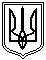 Миколаївська міська радаПостійна комісія міської ради З питань екології, природокористування,просторового розвитку, містобудування, архітектури і будівництва, регулювання земельних відносинПРОТОКОЛ № 46							            	від  18.05.2023; 22.05.2023; 25.05.2023Засідання постійної комісії міської ради з питань екології, природокористування, просторового розвитку, містобудування,архітектури і будівництва, регулювання земельних відносинПочаток роботи комісії  18.05.2023                                       12:00 у дистанційному режимі                                                                                                             (форма – відеоконференція)Присутні депутати Миколаївської міської ради VIII скликання:Голова постійної комісії – О. НестеренкоСекретар постійної комісії – на засіданні Г.Ременнікова Члени постійної комісії: Т. Кравчук, О. Розумний,  Р. Садрідінов, А.Хачатуров,                                             С. Щербаков.Відсутні члени комісії: В. Кім, А. Петров, С.Танасов, О.Третяк.Запрошені та присутні:А. Цимбал – директор департаменту архітектури і містобудування Миколаївської міської ради – головний архітектор м. Миколаєва;Ю. Платонов – заступник начальника управління земельних ресурсів Миколаївської міської ради;І. Набатов - перший заступник директора департаменту житлово-комунального господарства Миколаївської міської ради;А. Єльєшевич – представник відділу геоінформаційних технологій управління земельних ресурсів Миколаївської міської ради.Продовження роботи комісії  22.05.2023                             15:00 у дистанційному режимі                                                                                                             (форма – відеоконференція)Присутні депутати Миколаївської міської ради VIII скликання:Голова постійної комісії – О. НестеренкоСекретар постійної комісії на засіданні Г. РеменніковаЧлени постійної комісії: О. Розумний,  Р. Садрідінов, А.Хачатуров, С. Щербаков.             Відсутні члени комісії: В. Кім, Т. Кравчук, А. Петров, С. Танасов, О.Третяк.Запрошені та присутні:А.Цимбал – директор департаменту архітектури і містобудування Миколаївської міської ради – головний архітектор м. Миколаєва;Ю. Платонов – заступник начальника управління земельних ресурсів Миколаївської міської ради;А. Єльєшевич – представник відділу геоінформаційних технологій управління земельних ресурсів Миколаївської міської ради.Продовження роботи комісії  25.05.2023                             14:00 у дистанційному режимі                                                                                                             (форма – відеоконференція)Присутні депутати Миколаївської міської ради VIII скликання:Голова постійної комісії – О. НестеренкоСекретар постійної комісії на засіданні Г. РеменніковаЧлени постійної комісії: О. Розумний,  Р. Садрідінов, А.Хачатуров, С. Щербаков.             Відсутні члени комісії: В. Кім, Т. Кравчук, А. Петров, С. Танасов, О.Третяк.Запрошені та присутні:А.Цимбал – директор департаменту архітектури і містобудування Миколаївської міської ради – головний архітектор м. Миколаєва;Ю. Платонов – заступник начальника управління земельних ресурсів Миколаївської міської ради;А. Єльєшевич – представник відділу геоінформаційних технологій управління земельних ресурсів Миколаївської міської ради.ПОРЯДОК ДЕННИЙ:Організаційні питання діяльності комісії.Проєкти рішень розроблені відповідними виконавчими органами Ради та їх посадовими особами.Проєкти рішень включенні до порядку денного відповідно до листа управління земельних ресурсів Миколаївської міської ради від 21.02.2023 за № 4230/11.02-03/23-2 щодо надання переліку питання для розгляду постійною комісією.Проєкти рішень, які розглянуто на засіданні сесії Миколаївської міської ради VIII скликання та не прийнято за результатами голосування/ повернуто для повторного розгляду на засіданні постійної комісії.Розгляд інформацій, листів виконавчих органів Миколаївської міської ради.Різне.Розділ 1Організаційні питання діяльності комісії.1.1.Обрання секретаря постійної комісії на засідання постійної комісії.ВИСНОВОК: обрати секретарем постійної комісії на засідання постійної комісії депутата Миколаївської міської ради VIII скликання Ганну Ременнікову.ГОЛОСУВАЛИ: «за» – 6, «проти» – 0, «утримались» – 0, «не голосували» - 0.Не приймали участі у голосуванні – 1 (Г.Ременнікова).Обговорення та затвердження порядку денного на засідання постійної комісії.Розглядали на засіданні постійної комісії 18.05.2023.ВИСНОВОК: затвердити запропонований порядок денний засідання постійної комісії.ГОЛОСУВАЛИ: «за» – 6, «проти» – 0, «утримались» – 0, «не голосували» - 0.Не приймали участі у голосуванні – 1 (Т.Кравчук).Розділ 2Проєкти рішень розроблені відповідними виконавчими органами Ради та їх посадовими особами.S-zr-155/14                                                                                                Про продовження ТОВ «РИВЬЕРА ЛТД» строку користування земельною ділянкою для завершення будівництва І черги забудови 2 мікрорайону на намивній території м. Миколаєва по вул. Лазурній, 7, 7-а, 7-б, 7-в у Заводському районі м. МиколаєваРозглянувши звернення ТОВ «РИВЬЕРА ЛТД», дозвільну справу від 06.12.2021 № 23064-000548228-007-03, рекомендації постійної комісії міської ради з питань екології, природокористування, просторового розвитку, містобудування, архітектури і будівництва, регулювання земельних відносин, керуючись Конституцією України, Земельним кодексом України, Законами України “Про оренду землі”, “Про землеустрій”, “Про місцеве самоврядування в Україні”, міська радаВИРІШИЛА:1. Продовжити ТОВ «РИВЬЕРА ЛТД» на 2 роки з дати прийняття рішення строк оренди земельної ділянки (кадастровий номер – 4810136300:06:003:0027) площею 11066 кв.м, що перебувала в оренді відповідно до договору оренди землі від 22.01.2014 № 9954, з цільовим призначенням згідно із класифікацією видів цільового призначення земель: В.02.02, для завершення будівництва І черги забудови 2 мікрорайону на намивній території м. Миколаєва по вул. Лазурній, 7, 7-а, 7-б, 7-в, відповідно до висновку департаменту архітектури та містобудування Миколаївської міської ради від 11.04.2023 № 9507/12.01-47/23-2  (забудована земельна ділянка).Землекористувачу:- укласти  договір про зміни до договору оренди землі;- забезпечити вільний доступ для прокладання нових, ремонту та експлуатації існуючих інженерних мереж і споруд, розміщених у межах земельної ділянки;- виконувати обов'язки землекористувача відповідно до вимог Земельного кодексу України.2. Контроль за виконанням даного рішення покласти на постійну комісію міської ради з питань екології, природокористування, просторового розвитку, містобудування, архітектури і будівництва, регулювання земельних відносин (Нестеренко), заступника міського голови Андрієнка Ю.Г.Міський голова                                                                                     О. СЄНКЕВИЧПримітка: відносно даного проєкту рішення надійшов лист управління земельних ресурсів ММР від 17.05.2023 №14305/11.02-03/23-2 щодо повторного розгляду проєкту рішення.Розглядали на засіданні постійної комісії 18.05.2023.ВИСНОВОК: Погодити та рекомендувати міському голові винести проєкт рішення на розгляд сесії Миколаївської міської ради VIII скликання.ГОЛОСУВАЛИ: «за» – 6, «проти» – 0, «утримались» – 0.Не приймали участі у голосуванні – 1 (Т.Кравчук).S-zr-130/33Про продовження ТОВ «РИВЬЕРА ЛТД»  строку користування земельною ділянкою для завершення будівництва 2 мікрорайону на намивній території м. Миколаєва по  вул. Лазурній, 9 у Заводському районі Розглянувши звернення ТОВ «РИВЬЕРА ЛТД», дозвільну справу від 06.12.2021 № 23064-000548284-007-03, рекомендації постійної комісії міської ради з питань екології, природокористування, просторового розвитку, містобудування, архітектури і будівництва, регулювання земельних відносин,  керуючись Конституцією України, Земельним кодексом України, Законами України “Про оренду землі”, “Про землеустрій”, “Про місцеве самоврядування в Україні”, міська радаВИРІШИЛА:1. Продовжити ТОВ «РИВЬЕРА ЛТД» на 2 роки з дати прийняття рішення строк оренди земельної ділянки (кадастровий номер – 4810136300:06:003:0025) площею 41987 кв.м, що перебувала в оренді відповідно до договору оренди землі від 22.01.2014 № 9955, з цільовим призначенням згідно із класифікацією видів цільового призначення земель: В.02.02, для завершення будівництва 2 мікрорайону на намивній території м. Миколаєва по вул. Лазурній, 9, відповідно до висновку департаменту архітектури та містобудування Миколаївської міської ради від 02.02.2022 № 5591/12.01-47/22-2 (забудована земельна ділянка).Землекористувачу:        - укласти  договір про зміни до договору оренди землі;- забезпечити вільний доступ для прокладання нових, ремонту та експлуатації існуючих інженерних мереж і споруд, розміщених у межах земельної ділянки;- виконувати обов'язки землекористувача відповідно до вимог Земельного кодексу України.2. Контроль за виконанням даного рішення покласти на постійну комісію міської ради з питань екології, природокористування, просторового розвитку, містобудування, архітектури і будівництва, регулювання земельних відносин (Нестеренко), заступника міського голови Андрієнка Ю.Г.Міський голова                                                                                О.СЄНКЕВИЧВід 17.02.2022; 21.02.2022 протокол №40 розгляд питання перенесено, вивчає депутат міської ради Г.Ременнікова.Від 16.12.2022 протокол №42 Рекомендувати міському голові не виносити проєкт рішення на розгляд наступної сесії Миколаївської міської ради VIII скликання.Примітка: відносно даного проєкту рішення надійшов лист управління земельних ресурсів ММР від 17.05.2023 №14305/11.02-03/23-2 щодо повторного розгляду проєкту рішення.Розглядали на засіданні постійної комісії 18.05.2023.ВИСНОВОК: Погодити та рекомендувати міському голові винести проєкт рішення на розгляд сесії Миколаївської міської ради VIII скликання.ГОЛОСУВАЛИ: «за» – 6, «проти» – 0, «утримались» – 0.Не приймали участі у голосуванні – 1 (Т.Кравчук).S-zr-86/80Про продовження товариству з обмеженою відповідальністю “Прометей Агро” оренди земельної ділянки для обслуговування офісної будівлі по вул. Потьомкінській, 116-а у Центральному  районі  м. МиколаєваРозглянувши звернення суб’єкта господарювання, дозвільну справу від  18.03.2021 № 23038-000450564-007-03, рекомендації постійної комісії міської ради з питань екології, природокористування, просторового розвитку, містобудування, архітектури і будівництва, регулювання земельних відносин,  керуючись Конституцією України, Земельним кодексом України, Законами України “Про оренду землі”, “Про землеустрій”, “Про місцеве самоврядування в Україні”, міська радаВИРІШИЛА:1. Продовжити товариству з обмеженою відповідальністю “Прометей Агро” на 15 років оренду земельної ділянки (кадастровий номер – 4810137200:09:073:0007) загальною площею 782 кв.м, що перебувала в оренді відповідно до договору оренди  землі від 10.11.2006 № 4514, з цільовим призначенням відповідно до класифікації видів цільового призначення земель: В.03.07, для обслуговування офісної будівлі по вул. Потьомкінській, 116-а, відповідно до висновку департаменту архітектури та містобудування Миколаївської міської ради від 13.09.2021  № 37107/12.01-24/21-2 (забудована земельна ділянка).Землекористувачу:        - укласти  договір про зміни до договору оренди землі;- забезпечити вільний доступ для прокладання нових, ремонту та експлуатації існуючих інженерних мереж і споруд, розміщених у межах земельної ділянки;- виконувати обов'язки землекористувача відповідно до вимог Земельного кодексу України.2. Контроль за виконанням даного рішення покласти на постійну комісію міської ради з питань екології, природокористування, просторового розвитку, містобудування, архітектури і будівництва, регулювання земельних відносин (Нестеренко), заступника міського голови Андрієнка Ю.Г.Міський голова                                                                                О.СЄНКЕВИЧВід 17.02.2022; 21.02.2022 протокол №40 розгляд питання перенести, вивчають депутати Т.Кравчук, Г. Ременнікова, А.Хачатуров.Від 16.12.2022 протокол №42 Рекомендувати міському голові не виносити проєкт рішення на розгляд наступної сесії Миколаївської міської ради VIII скликання.Примітка: відносно даного проєкту рішення надійшов лист управління земельних ресурсів ММР від 17.05.2023 №14305/11.02-03/23-2 щодо повторного розгляду проєкту рішення.Розглядали на засіданні постійної комісії 18.05.2023.ВИСНОВОК: Погодити та рекомендувати міському голові винести проєкт рішення на розгляд сесії Миколаївської міської ради VIII скликання.ГОЛОСУВАЛИ: «за» – 6, «проти» – 0, «утримались» – 0.Не приймали участі у голосуванні – 1 (Р.Садрідінов).S-zr-29/17                                    Про зміну цільового призначення земельної ділянки, яка належить на праві приватної власності громадянину Нагорному Олександру Олександровичу, для розміщення та експлуатації об'єктів дорожнього сервісу по вул. Ольшанців, 290/5 у Корабельному районі м. МиколаєваРозглянувши звернення громадянина, дозвільну справу номер 23038-000383400-007-14 від 02.10.2020, наявну земельно-кадастрову інформацію, рекомендації постійної комісії міської ради з питань екології, природокористування, просторового розвитку, містобудування, архітектури і будівництва, регулювання земельних відносин, керуючись Конституцією України, Земельним кодексом України, Законами України “Про землеустрій”, “Про місцеве самоврядування в Україні”,   міська радаВИРІШИЛА:1. Затвердити  проєкт  землеустрою  щодо  відведення  земельної  ділянки площею 1000 кв.м (кадастровий номер – 4810136600:08:015:0006), цільове призначення якої змінюється з «для будівництва і обслуговування житлового будинку, господарських будівель і споруд (присадибна ділянка)» (код КВЦПЗ: В.02.01) на «для розміщення та експлуатації об’єктів дорожнього сервісу» (код КВЦПЗ: J.12.11), по вул. Ольшанців, 290/5, відповідно до висновку департаменту архітектури та містобудування Миколаївської міської ради від 16.09.2020 № 30017/12.01-47/20-2. Земельна ділянка, згідно з додатком 6 до Порядку ведення Державного земельного кадастру, затвердженого постановою Кабінету Міністрів України від 17.10.2012 № 1051, має обмеження у використанні: - 01.04 – “охоронна зона навколо (вздовж) об’єкта зв’язку” на частину земельної ділянки площею 33 кв.м;- 01.08 – “охоронна зона навколо інженерних комунікацій” (теплотраса) на частину земельної ділянки площею 91 кв.м.1.1. Змінити  цільове призначення  земельної  ділянки  площею 1000 кв.м  з «для будівництва і обслуговування житлового будинку, господарських будівель і споруд (присадибна ділянка)» на «для розміщення та експлуатації об’єктів  дорожнього  сервісу». За категорією земель земельна ділянка по вул. Ольшанців, 290/5 зарахована до земель транспорту, за цільовим призначенням - до земель для розміщення та експлуатації об’єктів дорожнього сервісу (код КВЦПЗ: J.12.11).2. Землевласнику:- одержати документи, які посвідчують право на землю, в органах державної реєстрації речових прав на нерухоме майно;- забезпечити вільний доступ для прокладання нових, ремонту та експлуатації існуючих інженерних мереж і споруд, розміщених у межах земельної ділянки;- виконувати обов'язки землевласника  відповідно до вимог ст. 91 Земельного кодексу України;- виконувати вимоги щодо обмежень у користуванні земельною ділянкою згідно з висновками відповідних органів.3. Контроль за виконанням даного рішення покласти на постійну комісію міської ради з питань екології, природокористування, просторового розвитку, містобудування, архітектури і будівництва, регулювання земельних відносин (Нестеренко), заступника міського голови Андрієнка Ю.Г.Міський голова                                                                                 О.СЄНКЕВИЧСупровідний лист від 12.08.2021 №3505Від 08.09.2021 протокол №25 питання не розглядали.Від 14.09.2021 протокол №26 розгляд питання перенесено, вивчають депутати ММР               А. Петров, С. Щербаков.Від 24.09.2021 протокол №27 рекомендовано міському голові не виносити проєкт рішення на розгляд чергової сесії Миколаївської міської ради VIII скликання, до моменту вивчення питання депутатом А. Петровим. Розгляд питання перенести.Від 25.10.2021 протокол №29 Погодити та рекомендувати міському голові винести проєкт рішення на розгляд сесії Миколаївської міської ради VIII скликання.Примітка: висновок не прийнято за результатами голосування.Від 25.10.2021 протокол №29: 1.Управлінню земельних ресурсів Миколаївської міської ради, як розробнику, відкликати даний проєкт рішення, з одночасним його вилученням з офіційного сайту Миколаївської міської ради, з метою підготовки альтернативного проєкту рішення «Про відмову» та надати на розгляд постійної комісії одночасно обидва проєкти рішення (редакцію яка була надана попередньо на розгляд комісії та альтернативна їй «Про відмову»), при цьому, номери файлів проєктів рішень присвоїти відповідно до висновку комісії п.1.2 від 15.02.2021 протокол №8.2.Рекомендувати міському голові не виносити проєкт рішення на розгляд сесії Миколаївської міської ради VIII скликання, до моменту відпрацювання відповідними структурними підрозділами висновку постійної комісії.Примітка: висновок не прийнято за результатами голосуванняПримітка: відносно даного проєкту рішення надійшов лист управління земельних ресурсів ММР від 17.05.2023 №14305/11.02-03/23-2 щодо повторного розгляду проєкту рішення.Розглядали на засіданні постійної комісії 18.05.2023.ВИСНОВОК: Погодити та рекомендувати міському голові винести проєкт рішення на розгляд сесії Миколаївської міської ради VIII скликання.ГОЛОСУВАЛИ: «за» – 6, «проти» – 0, «утримались» – 0.Не приймали участі у голосуванні – 1 (Р.Садрадінов).S-zr-200/16Про надання ТОВ «АТ-ТЕРМІНАЛ» дозволу на складання проєкту землеустрою щодо відведення земельної ділянки з метою передачі в оренду для розміщення та експлуатації основних, підсобних і допоміжних будівель та споруд підприємств переробної, машинобудівної та іншої промисловості за адресою: площа Заводська, 1Е у Заводському районі м. Миколаєва (забудована земельна ділянка)Розглянувши   звернення   ТОВ   «АТ-ТЕРМІНАЛ»,    дозвільну    справу від 23.02.2023     № 23010-000596701-007-10,     містобудівну      документацію м. Миколаєва, наявну земельно-кадастрову інформацію, рекомендації постійної комісії міської ради з питань екології, природокористування, просторового розвитку, містобудування, архітектури і будівництва, регулювання земельних відносин, керуючись Конституцією України, Земельним кодексом України, Законами України «Про землеустрій», «Про місцеве самоврядування в Україні», міська радаВИРІШИЛА:Надати ТОВ «АТ-ТЕРМІНАЛ» дозвіл на виготовлення проєкту землеустрою щодо відведення земельної ділянки орієнтовною площею 1.1226 га, за рахунок земель комунальної власності, з метою передачі в оренду з цільовим призначенням згідно з класифікатором видів цільового призначення земельних ділянок: 11.02 – для розміщення та експлуатації основних, підсобних і допоміжних будівель та споруд підприємств переробної, машинобудівної та іншої промисловості за адресою: площа Заводська, 1Е у Заводському районі м. Миколаєва, відповідно до висновку департаменту архітектури та містобудування Миколаївської міської ради від 13.03.2023 № 5919/12.01-24/23-2 (право власності на нерухоме майно зареєстровано 10.12.2021 за номером 45585351 на підставі договору купівлі-продажу від 10.12.2021 № 2680 та рішення про державну реєстрацію прав та їх обтяжень від 10.12.2021 № 62201578).Площу земельної ділянки уточнити проєктом землеустрою.Замовнику надати до департаменту з надання адміністративних послуг Миколаївської міської ради розроблений проєкт землеустрою.Контроль за виконанням даного рішення покласти на постійну комісію міської ради з питань екології, природокористування, просторового розвитку, містобудування, архітектури і будівництва, регулювання земельних відносин (Нестеренко), заступника міського голови Андрієнка Ю.Г.Міський голова                                                                                      О. СЄНКЕВИЧВід 10.04.2023 протокол №45 розгляд питання перенесено.Примітка: відносно даного проєкту рішення надійшов лист управління земельних ресурсів ММР від 17.05.2023 №14305/11.02-03/23-2 щодо повторного розгляду проєкту рішення.Розглядали на засіданні постійної комісії 18.05.2023.ВИСНОВОК: Погодити та рекомендувати міському голові винести проєкт рішення на розгляд сесії Миколаївської міської ради VIII скликання.ГОЛОСУВАЛИ: «за» – 6, «проти» – 0, «утримались» – 0.Не приймали участі у голосуванні – 1 (Р.Садрідінов).s-zr-200/33Про надання ТОВ «ПРЕММІКС» дозволу на складання проєкту землеустрою щодо відведення земельної ділянки з метою передачі в оренду для обслуговування магазину-кафетерію за адресою: вул.Космонавтів, 142/15 у Інгульському районі м. Миколаєва (забудована земельна ділянка) Розглянувши звернення ТОВ «ПРЕММІКС», дозвільну справу від 02.03.2023 № 23010-000598241-007-12, містобудівну документацію м. Миколаєва, наявну земельно-кадастрову інформацію, рекомендації постійної комісії міської ради з питань екології, природокористування, просторового розвитку, містобудування, архітектури і будівництва, регулювання земельних відносин, керуючись Конституцією України, Земельним кодексом України, Законами України «Про землеустрій», «Про місцеве самоврядування в Україні», міська рада ВИРІШИЛА: 1. Надати ТОВ «ПРЕММІКС» дозвіл на виготовлення проєкту землеустрою щодо відведення земельної ділянки орієнтовною площею 205 кв.м, за рахунок земель комунальної власності, з метою передачі в оренду з цільовим призначенням згідно з класифікатором видів цільового призначення земельних ділянок: 03.08 – для будівництва та обслуговування об'єктів туристичної інфраструктури та закладів громадського харчування, для обслуговування магазину-кафетерію за адресою: вул. Космонавтів, 142/15 у Інгульському районі м. Миколаєва відповідно до висновку департаменту архітектури та містобудування Миколаївської міської ради від 25.04.2023 № 11446/12.01-24/23- 2 (право власності на нерухоме майно зареєстровано 21.12.2016 за номером 18296301). Площу земельної ділянки уточнити проєктом землеустрою. 2. Замовнику надати до департаменту з надання адміністративних послуг Миколаївської міської ради розроблений проєкт землеустрою. 3. Контроль за виконанням даного рішення покласти на постійну комісію міської ради з питань екології, природокористування, просторового розвитку, містобудування, архітектури і будівництва, регулювання земельних відносин (Нестеренко), заступника міського голови Андрієнка Ю.Г. Міський голова						 О. СЄНКЕВИЧПримітка: відносно даного проєкту рішення надійшов лист управління земельних ресурсів ММР від 17.05.2023 №14305/11.02-03/23-2 щодо повторного розгляду проєкту рішення.Розглядали на засіданні постійної комісії 18.05.2023.ВИСНОВОК: Погодити та рекомендувати міському голові винести проєкт рішення на розгляд сесії Миколаївської міської ради VIII скликання.ГОЛОСУВАЛИ: «за» – 6, «проти» – 0, «утримались» – 0.Не приймали участі у голосуванні – 1 (Р.Садрідінов).s-ax-040Про внесення змін та доповнень до рішення Миколаївської міської ради від 21.12.2017 № 32/7 «Про затвердження Програми забезпечення молодих сімей та одиноких молодих громадян м. Миколаєва житлом на період з 2018 по 2023 роки» (зі змінами)Розглянувши звернення Миколаївського регіонального управління Державної спеціалізованої фінансової установи «Державний фонд сприяння молодіжному житловому будівництву» від 09.02.2023 № 17-01 про внесення змін до рішення Миколаївської міської ради від 21.12.2017 № 32/7 «Про затвердження Програми забезпечення молодих сімей та одиноких молодих громадян м. Миколаєва житлом на період з 2018 по 2023 роки» (зі змінами), з урахуванням наказів Міністерства розвитку громад та територій України від 10.11.2022 № 207 «Про деякі питання Державної спеціалізованої фінансової установи «Державний фонд сприяння молодіжному житловому будівництву» та від 29.11.2022 №227 «Про утворення комісій з припинення юридичних осіб»,  Положення про відділення Державної спеціалізованої фінансової установи «Державний фонд сприяння молодіжному житловому будівництву» «Миколаївське регіональне управління», затвердженого наказом Держмолодьжитла від 26.12.2022 № НзОД-84/5, керуючись пп. 22 ч. 1 ст. 26,     ст. 59 Закону України «Про місцеве самоврядування в Україні»,  міська радаВИРІШИЛА:1. Внести зміни та доповнення до рішення Миколаївської міської ради від 21.12.2017 № 32/7 «Про затвердження Програми забезпечення молодих сімей та одиноких молодих громадян м. Миколаєва житлом на період з 2018 по 2023 роки» (зі змінами).1.1. У пункті 2 рішення міської ради, тексті Програми забезпечення молодих сімей та одиноких молодих громадян м. Миколаєва житлом на період з 2018 по 2023 роки» (зі змінами) та додатках 1,2,3,5 до Програми слова «Миколаївське регіональне управління Державної спеціалізованої фінансової установи «Державний фонд сприяння молодіжному житловому будівництву» замінити словами «Відділення Державної спеціалізованої фінансової установи «Державний фонд сприяння молодіжному житловому будівництву» «Миколаївське регіональне управління» у відповідних відмінках.1.2. У тексті Програми та додатках до Програми слова « бюджет міста Миколаєва» в усіх відмінках замінити словами « бюджет Миколаївської міської територіальної громади» у відповідних відмінках.1.3. Другий абзац підпункту 1.1 пункту 1 Додатка 6 до Програми викласти в такій редакції:«Державна спеціалізована фінансова установа «Державний фонд сприяння молодіжному житловому будівництву» (далі - Держмолодьжитло)  створена та діє згідно із Законом України «Про фінансові послуги та державне регулювання ринків фінансових послуг», постанови Кабінету Міністрів України  від 14.04. 1997 №334 «Про заходи щодо виконання Указу Президента України від 4 грудня 1994 року № 1165» і від 29.05.2001 № 584 «Про порядок надання пільгових довготермінових кредитів молодим сім’ям та одиноким молодим громадянам на будівництво (реконструкцію) і придбання житла», перебуває у сфері управління Міністерства розвитку громад та територій України,  з метою сприяння проведенню державної житлової політики, забезпечення виконання державних програм забезпечення молоді житлом та інших програм у межах своїх повноважень».1.4. Четвертий абзац підпункту 1.1 пункту 1 Додатка 6 до Програми викласти в такій редакції:«Відділення Державної спеціалізованої фінансової установи «Державний фонд сприяння молодіжному житловому будівництву» «Миколаївське регіональне управління» (далі - Відділення Держмолодьжитла «Миколаївське регіональне управління») - територіально відокремлений підрозділ Держмолодьжитла, не має статусу юридичної особи та відокремленого балансу і здійснює свою діяльність від імені Держмолодьжитла, у межах повноважень, наданих йому Держмолодьжитлом та закріплених в Положенні про нього, з метою  надання у Миколаївській області, Автономній Республіці Крим та м. Севастополі (далі – регіон) послуг і здійснення видів діяльності, які є предметом діяльності Держмолодьжитла, обслуговування фізичних і юридичних осіб при виконанні державних, регіональних, місцевих та інших  програм у межах повноважень Держмолодьжитла, зокрема забезпечення населення житлом. 1.5. Одинадцятий абзац підпункту 1.1 пункту 1 Додатка 6 до Програми із визначенням «відділ кредитування та інших програм» - виключити. 1.6. У підпунктах 1.1 (абзацах сьомому, десятому), 1.7, 2.1,  2.3, 2.4, 2.5, 2.7, 2.8, 2.9, 2.10, 3.1 (абзаці другому), 4.3, 4.5, 4.6, 5.1  пунктів 1, 2, 3, 4 та 5 Додатка 6 до Програми слова «регіональне управління Держмолодьжитла», «Миколаївське регіональне управління Держмолодьжитла»  в усіх відмінках замінити словами «Відділення Держмолодьжитла» «Миколаївське регіональне управління» у відповідних відмінках.1.7. У підпунктах 1.1 (абзацах шостому,  чотирнадцятому та двадцять другому), 1.4, 1.6, 2.11, 2.13, 2.14, 3.1(абзаці п’ятому), 3.6, 3.7,  4.4 пунктів 1, 2, 3 та 4  Додатка 6 до Програми слова «регіональне управління Держмолодьжитла», «Миколаївське регіональне управління Держмолодьжитла» в усіх відмінках замінити словами «Держмолодьжитло» у відповідних відмінках.2. Контроль за виконанням даного рішення покласти на постійні комісії міської ради: з питань економічної і інвестиційної політики, планування, бюджету, фінансів та соціально-економічного розвитку, підприємництва, наповнення бюджету та використання бюджетних коштів (Панченка); з питань охорони здоров’я, соціального захисту населення, освіти, культури, туризму, молоді та спорту (Норд); з питань екології, природокористування, просторового розвитку, містобудування, архітектури і будівництва, регулювання земельних відносин  (Нестеренко), першого заступника міського голови Лукова В.Д.Міський голова                                                                                    О. СЄНКЕВИЧРозглядали на засіданні постійної комісії 18.05.2023.СЛУХАЛИ: А.Цимбала, який доповів щодо вище зазначеного проєкту рішення.ВИСНОВОК: Погодити та рекомендувати міському голові винести проєкт рішення на розгляд сесії Миколаївської міської ради VIII скликання.ГОЛОСУВАЛИ: «за» – 6, «проти» – 0, «утримались» – 0.Не приймали участі у голосуванні – 1 (Р.Садрідінов).s-dj-021Про внесення змін та доповнень до рішення міської ради від 04.04.2013 № 27/16 “Про затвердження переліку об’єктів зеленого господарства, віднесених до територій рекреаційного призначення в м. Миколаєві” (із змінами та доповненнями)З метою розвитку та збереження зелених насаджень, відповідно до ст. 51 Земельного кодексу України, п. 1 ч. 1 ст. 10 Закону України “Про благоустрій населених пунктів”, керуючись п. 34, п. 37 ч. 1 ст. 26, ч. 1 ст. 59 Закону України “Про місцеве самоврядування в Україні”, міська рада ВИРІШИЛА:1. Внести зміни та доповнення до переліку об’єктів зеленого господарства, віднесених до територій рекреаційного призначення в м. Миколаєві, затвердженого рішенням міської ради від 04.04.2013 № 27/16 “Про затвердження переліку об’єктів зеленого господарства, віднесених до територій рекреаційного призначення в м. Миколаєві” (із змінами та доповненнями):1.1. Пункти 18, 75 переліку об’єктів Центрального району міста викласти в такій редакції:1.2. Перелік об’єктів Центрального району міста доповнити пунктами 79-81 в такій редакції:1.3. Пункти 48, 62 переліку об’єктів Заводського району міста викласти в такій редакції:1.4. Перелік об’єктів Заводського району міста доповнити пунктами 65-70 в такій редакції:1.5. Пункти 9, 40 переліку об’єктів Інгульського району міста викласти в такій редакції:1.6. Перелік об’єктів Інгульського району міста доповнити пунктами 57-61 в такій редакції:1.7. Пункт 2 переліку об’єктів Корабельного району міста викласти в такій редакції:1.8. Перелік об’єктів Корабельного району міста доповнити пунктами 41-44 в такій редакції:Примітка: * - орієнтовна площа1.9. У переліку об’єктів зеленого господарства, віднесених до територій рекреаційного призначення в м. Миколаєві, колонку «Закріплення об’єкта/статус» виключити. 1.9.1. Встановити, що закріплення об’єктів зеленого господарства, віднесених до територій рекреаційного призначення за виконавчими органами та комунальними підприємствами Миколаївської міської ради, визначається відповідним рішенням виконавчого комітету Миколаївської міської ради.2. Надати дозвіл департаменту житлово-комунального господарства Миколаївської міської ради на розробку проєктів землеустрою з організації та встановлення меж територій об’єктів зеленого господарства, визначених у п 1 цього рішення.3. Контроль за виконанням даного рішення покласти на постійну комісію міської ради з питань екології, природокористування, просторового розвитку, містобудування, архітектури і будівництва, регулювання земельних відносин (Нестеренко), заступника міського голови Андрієнка Ю.Г.Міський голова                                                                                    О. СЄНКЕВИЧРозглядали на засіданні постійної комісії 18.05.2023.СЛУХАЛИ: О. Нестеренко, яка поцікавилась, яким чинном зміниться площа об’єктів зеленого господарства віднесених до територій рекреаційного призначення;І.Набатова, який відповів, що зміни щодо площі об’єктів зеленого господарства вноситься, виключно, на підставі розроблених проєктів землеустрою;Г.Ременнікову, яка повідомила, що виступає проти погодження  зазначеного проєкту рішення у звязку з відсутністю розроблених проєктів землеустрою на кожну зелену зону. Також наголосила, щодо доцільності розгляду зазначених територій, що плануються для передачі у розпорядження ДЖКГ на Геокадастровій карті. Та звернулась із запитанням до доповідача щодо необхідності, саме зараз,  прийняття даного рішення;І. Набатов, який доповів, що розробка проєктів землеустрою на кожну зелену зону вимагає дуже великого фінансування. Зазначив, що у даному проєкті рішення є важливий момент організації скверу по пр. Богоявленський, (ліворуч від центрального входу Жовтневого кладовища).ВИСНОВОК: Погодити та рекомендувати міському голові винести проєкт рішення на розгляд сесії Миколаївської міської ради VIII скликання.ГОЛОСУВАЛИ: «за» – 2, «проти» – 1 (Г.Ременнікова), «утримались» – 1 (Т.Кравчук, О.Нестеренко, А.Хачатуров).Не приймали участі у голосуванні – 1 (Р.Садрідінов).Примітка: висновок не прийнято за результатами голосування.s-zr-210/16Про відмову у наданні дозволу громадянці Вакар Галині Миколаївні на виготовлення проєкту землеустрою для будівництва і обслуговування житлового будинку по пров. Інгульському у Центральному районі м. Миколаєва (незабудована земельна ділянка)Розглянувши звернення громадянки Вакар Галини Миколаївни, від 26.07.2021, дозвільну справу від 29.07.2021 № 23079-000499782-007-01, рішення Миколаївського окружного адміністративного суду від 27.10.2022, справа №400/11040/21, містобудівну документацію м. Миколаєва, наявну земельно-кадастрову інформацію, рекомендації постійної комісії міської ради з питань екології, природокористування, просторового розвитку, містобудування, архітектури і будівництва, регулювання земельних відносин, керуючись Конституцією України, Земельним кодексом України, Законами України «Про землеустрій», «Про місцеве самоврядування в Україні», міська радаВИРІШИЛА:1. Відмовити громадянці Вакар Галині Миколаївні у наданні дозволу на розробку проєкту землеустрою щодо відведення у власність земельної ділянки орієнтовною площею 900 кв.м, з цільовим призначенням згідно з класифікатором видів цільового призначення земельних ділянок: 02.01 – для будівництва і обслуговування житлового будинку, господарських будівель і споруд по пров. Інгульському в Центральному районі м. Миколаєва.Підстава: невідповідність місця розташування об’єкта вимогам законів, прийнятих відповідно до них нормативно-правових актів (частина 7 статті 118 Земельного кодексу України), а саме: підпункт 5 пункту 27 розділу X «Перехідні положення» Земельного кодексу України, Указ Президента України «Про ведення воєнного стану в Україні» від 24.02.2022 № 64/2022 (зі змінами), лист департаменту архітектури та містобудування Миколаївської міської ради від 11.05.2023 №13578/12.01-47/23-2.2. Контроль за виконанням даного рішення покласти на постійну комісію міської ради з питань екології, природокористування, просторового розвитку, містобудування, архітектури і будівництва, регулювання земельних відносин (Нестеренко), заступника міського голови Андрієнка Ю.Г.Міський голова	                                                                                О. СЄНКЕВИЧПримітка: відносно даного проєкту рішення надійшов лист управління земельних ресурсів ММР від 17.05.2023 №14305/11.02-03/23-2 щодо повторного розгляду проєкту рішення.Розглядали на засіданні постійної комісії 22.05.2023.ВИСНОВОК: Погодити та рекомендувати міському голові винести проєкт рішення на розгляд сесії Миколаївської міської ради VIII скликання.ГОЛОСУВАЛИ пакетом з п.9 по п.14: «за» – 6, «проти» – 0, «утримались» – 0.s-zr-210/17Про відмову у наданні дозволу громадянину Чугану Віктору Васильовичу на виготовлення проєкту землеустрою для будівництва і обслуговування житлового будинку по пров. Інгульському у Центральному районі м. Миколаєва (незабудована земельна ділянка)Розглянувши звернення громадянина Чугана Віктора Васильовича, дозвільну справу від 17.06.2021 № 23064-000484128-007-12, та від 29.07.2021 № 23079-000499775-007-01, рішення Миколаївського окружного адміністративного суду від 10.11.2022, справа №400/11044/21, містобудівну документацію м. Миколаєва, наявну земельно-кадастрову інформацію, рекомендації постійної комісії міської ради з питань екології, природокористування, просторового розвитку, містобудування, архітектури і будівництва, регулювання земельних відносин, керуючись Конституцією України, Земельним кодексом України, Законами України «Про землеустрій», «Про місцеве самоврядування в Україні», міська радаВИРІШИЛА:1. Відмовити громадянину Чугану Віктору Васильовичу  у наданні дозволу на розробку проєкту землеустрою щодо відведення у власність земельної ділянки орієнтовною площею 900 кв.м, з цільовим призначенням згідно з класифікатором видів цільового призначення земельних ділянок: 02.01 – для будівництва і обслуговування житлового будинку, господарських будівель і споруд по пров. Інгульському в Центральному районі м. Миколаєва.Підстава: невідповідність місця розташування об’єкта вимогам законів, прийнятих відповідно до них нормативно-правових актів (частина 7 статті 118 Земельного кодексу України), а саме: підпункт 5 пункту 27 розділу X «Перехідні положення » Земельного кодексу України, Указ Президента України «Про ведення воєнного стану в Україні» від 24.02.2022 № 64/2022 (зі змінами), лист департаменту архітектури та містобудування Миколаївської міської ради від 11.05.2023 № 13580/12.01-47/23-2. 2. Контроль за виконанням даного рішення покласти на постійну комісію міської ради з питань екології, природокористування, просторового розвитку, містобудування, архітектури і будівництва, регулювання земельних відносин (Нестеренко), заступника міського голови Андрієнка Ю.Г.Міський голова	                                                                                О. СЄНКЕВИЧПримітка: відносно даного проєкту рішення надійшов лист управління земельних ресурсів ММР від 17.05.2023 №14305/11.02-03/23-2 щодо повторного розгляду проєкту рішення.Розглядали на засіданні постійної комісії 22.05.2023.ВИСНОВОК: Погодити та рекомендувати міському голові винести проєкт рішення на розгляд сесії Миколаївської міської ради VIII скликання.ГОЛОСУВАЛИ пакетом з п.9 по п.14: «за» – 6, «проти» – 0, «утримались» – 0.s-zr-210/18Про відмову у наданні дозволу громадянину Сопрончуку Максиму Ігоровичу, що є учасником бойових дій, на виготовлення проєкту землеустрою для будівництва і обслуговування житлового будинку по пров. 5 Козацькому в Корабельному районі м. Миколаєва (незабудована земельна ділянка)Розглянувши звернення громадянина Сопрончука Максима Ігоровича, що є учасником бойових дій, дозвільну справу від 07.09.2021 № 513922, рішення Миколаївського окружного адміністративного суду від 30.05.2022 справа № 400/202/22, містобудівну документацію м. Миколаєва, наявну земельно-кадастрову інформацію, рекомендації постійної комісії міської ради з питань екології, природокористування, просторового розвитку, містобудування, архітектури і будівництва, регулювання земельних відносин, керуючись Конституцією України, Земельним кодексом України, Законами України «Про землеустрій», «Про місцеве самоврядування в Україні», «Про статус ветеранів війни, гарантії їх соціального захисту», міська радаВИРІШИЛА:1. Відмовити громадянину Сопрончуку Максиму Ігоровичу у наданні дозволу на розробку проєкту землеустрою щодо відведення у власність земельної ділянки орієнтовною площею 1000 кв.м, з цільовим призначенням згідно з класифікатором видів цільового призначення земельних ділянок: 02.01 – для будівництва і обслуговування житлового будинку, господарських будівель і споруд по пров. 5 Козацькому в Корабельному районі м. Миколаєва.Підстава: невідповідність місця розташування об’єкта вимогам законів, прийнятих відповідно до них нормативно-правових актів (частина 7 статті 118 Земельного кодексу України), а саме: підпункт 5 пункту 27 розділу X «Перехідні положення » Земельного кодексу України, Указ Президента України «Про ведення воєнного стану в Україні» від 24.02.2022 №64/2022 (зі змінами), лист департаменту архітектури та містобудування Миколаївської міської ради від 01.05.2023 №12081/12.01-24/23-2.2. Контроль за виконанням даного рішення покласти на постійну комісію міської ради з питань екології, природокористування, просторового розвитку, містобудування, архітектури і будівництва, регулювання земельних відносин (Нестеренко), заступника міського голови Андрієнка Ю.Г.Міський голова	                                                                                 О. СЄНКЕВИЧПримітка: відносно даного проєкту рішення надійшов лист управління земельних ресурсів ММР від 17.05.2023 №14305/11.02-03/23-2 щодо повторного розгляду проєкту рішення.Розглядали на засіданні постійної комісії 22.05.2023.ВИСНОВОК: Погодити та рекомендувати міському голові винести проєкт рішення на розгляд сесії Миколаївської міської ради VIII скликання.ГОЛОСУВАЛИ пакетом з п.9 по п.14: «за» – 6, «проти» – 0, «утримались» – 0.S-zr-210/19Про відмову у наданні дозволу громадянину Сопрончуку Максиму Ігоровичу, що є учасником бойових дій, на виготовлення проєкту землеустрою для будівництва і обслуговування житлового будинку по вул. Каштановій (біля земельної ділянки з кадастровим номером 4810136300:08:001:0021) в Центральному районі м. Миколаєва (незабудована земельна ділянка)Розглянувши звернення громадянина Сопрончука Максима Ігоровича, що є учасником бойових дій, дозвільну справу від 04.10.2021 № 23064-000524559-007-12, рішення  Миколаївського окружного адміністративного суду від 27.02.2023, справа №400/239/22, містобудівну документацію м. Миколаєва, наявну земельно-кадастрову інформацію, рекомендації постійної комісії міської ради з питань екології, природокористування, просторового розвитку, містобудування, архітектури і будівництва, регулювання земельних відносин, керуючись Конституцією України, Земельним кодексом України, Законами України «Про землеустрій», «Про місцеве самоврядування в Україні», «Про статус ветеранів війни, гарантії їх соціального захисту», міська радаВИРІШИЛА:1. Відмовити громадянину Сопрончуку Максиму Ігоровичу у наданні дозволу на розробку проєкту землеустрою щодо відведення у власність земельної ділянки орієнтовною площею 1000 кв.м, з цільовим призначенням згідно з класифікатором видів цільового призначення земельних ділянок: 02.01 – для будівництва і обслуговування житлового будинку, господарських будівель і споруд по вул. Каштановій (біля земельної ділянки з кадастровим номером 4810136300:08:001:0021) в Центральному районі м. Миколаєва (незабудована земельна ділянка)Підстава: невідповідність місця розташування об’єкта вимогам законів, прийнятих відповідно до них нормативно-правових актів (частина 7 статті 118 Земельного кодексу України), а саме: підпункт 5 пункту 27 розділу X «Перехідні положення» Земельного кодексу України, Указ Президента України «Про ведення воєнного стану в Україні» від 24.02.2022 № 64/2022 (зі змінами), лист департаменту архітектури та містобудування Миколаївської міської ради від 01.05.2023 №12083/12.01-24/23-22. Контроль за виконанням даного рішення покласти на постійну комісію міської ради з питань екології, природокористування, просторового розвитку, містобудування, архітектури і будівництва, регулювання земельних відносин (Нестеренко), заступника міського голови Андрієнка Ю.Г.Міський голова	                                                                                О. СЄНКЕВИЧПримітка: відносно даного проєкту рішення надійшов лист управління земельних ресурсів ММР від 17.05.2023 №14305/11.02-03/23-2 щодо повторного розгляду проєкту рішення.Розглядали на засіданні постійної комісії 22.05.2023.ВИСНОВОК: Погодити та рекомендувати міському голові винести проєкт рішення на розгляд сесії Миколаївської міської ради VIII скликання.ГОЛОСУВАЛИ пакетом з п.9 по п.14: «за» – 6, «проти» – 0, «утримались» – 0.s-zr-210/20Про відмову у наданні дозволу громадянину Чугану Віктору Вікторовичу на виготовлення проєкту землеустрою для будівництва і обслуговування житлового будинку по пров. Інгульському у Центральному районі м. Миколаєва (незабудована земельна ділянка)Розглянувши звернення громадянина Чугана Віктора Вікторовича, дозвільну справу від 29.07.2021 № 23079-000499794-007-01, рішення Миколаївського окружного адміністративного суду від 19.12.2022, справа №400/11042/21, містобудівну документацію м. Миколаєва, наявну земельно-кадастрову інформацію, рекомендації постійної комісії міської ради з питань екології, природокористування, просторового розвитку, містобудування, архітектури і будівництва, регулювання земельних відносин, керуючись Конституцією України, Земельним кодексом України, Законами України «Про землеустрій», «Про місцеве самоврядування в Україні», міська радаВИРІШИЛА:1. Відмовити громадянину Чугану Віктору Вікторовичу у наданні дозволу на розробку проєкту землеустрою щодо відведення у власність земельної ділянки орієнтовною площею 900 кв.м, з цільовим призначенням згідно з класифікатором видів цільового призначення земельних ділянок: 02.01 – для будівництва і обслуговування житлового будинку, господарських будівель і споруд по пров. Інгульському в Центральному районі м. Миколаєва.Підстава: невідповідність місця розташування об’єкта вимогам законів, прийнятих відповідно до них нормативно-правових актів (частина 7 статті 118 Земельного кодексу України), а саме: підпункт 5 пункту 27 розділу X «Перехідні положення» Земельного кодексу України, Указ Президента України «Про ведення воєнного стану в Україні» від 24.02.2022 № 64/2022 (зі змінами), висновок департаменту архітектури та містобудування Миколаївської міської ради від 27.12.2022 №20246/12.01-24/22-2.2. Контроль за виконанням даного рішення покласти на постійну комісію міської ради з питань екології, природокористування, просторового розвитку, містобудування, архітектури і будівництва, регулювання земельних відносин (Нестеренко), заступника міського голови Андрієнка Ю.Г.Міський голова	                                                                                О. СЄНКЕВИЧПримітка: відносно даного проєкту рішення надійшов лист управління земельних ресурсів ММР від 17.05.2023 №14305/11.02-03/23-2 щодо повторного розгляду проєкту рішення.Розглядали на засіданні постійної комісії 22.05.2023.ВИСНОВОК: Погодити та рекомендувати міському голові винести проєкт рішення на розгляд сесії Миколаївської міської ради VIII скликання.ГОЛОСУВАЛИ пакетом з п.9 по п.14: «за» – 6, «проти» – 0, «утримались» – 0.s-zr-210/21Про відмову у наданні дозволу громадянину Пяті Владиславу Сергійовичу, що є учасником бойових дій, на виготовлення проєкту землеустрою для будівництва і обслуговування житлового будинку по вул. Хвойній (біля земельної ділянки з кадастровим номером 4810136300:08:001:0113) в Центральному районі м. Миколаєва (незабудована земельна ділянка)Розглянувши звернення громадянина Пяти Владислава Сергійовича, що є учасником бойових дій, дозвільну справу від 04.10.2021  № 23064-000524590-007-12, рішення суду Миколаївського окружного адміністративного суду від 30.05.2022, справа №400/237/22, містобудівну документацію м. Миколаєва, наявну земельно-кадастрову інформацію, рекомендації постійної комісії міської ради з питань екології, природокористування, просторового розвитку, містобудування, архітектури і будівництва, регулювання земельних відносин, керуючись Конституцією України, Земельним кодексом України, Законами України «Про землеустрій», «Про місцеве самоврядування в Україні», «Про статус ветеранів війни, гарантії їх соціального захисту», міська радаВИРІШИЛА:1. Відмовити громадянину Пяті Владиславу Сергійовичу у наданні дозволу на розробку проєкту землеустрою щодо відведення у власність земельної ділянки орієнтовною площею 1000 кв.м, з цільовим призначенням згідно з класифікатором видів цільового призначення земельних ділянок: 02.01 – для будівництва і обслуговування житлового будинку, господарських будівель і споруд по вул. Хвойній (біля земельної ділянки з кадастровим номером 4810136300:08:001:0113) в Центральному районі м. Миколаєва.Підстава: невідповідність місця розташування об’єкта вимогам законів, прийнятих відповідно до них нормативно-правових актів (частина 7 статті 118 Земельного кодексу України), а саме: підпункт 5 пункту 27 розділу X «Перехідні положення» Земельного кодексу України, Указ Президента України «Про ведення воєнного стану в Україні» від 24.02.2022 № 64/2022 (зі змінами), лист департаменту архітектури та містобудування Миколаївської міської ради від 01.05.2023 № 12082/12.01-24/23-2.2. Контроль за виконанням даного рішення покласти на постійну комісію міської ради з питань екології, природокористування, просторового розвитку, містобудування, архітектури і будівництва, регулювання земельних відносин (Нестеренко), заступника міського голови Андрієнка Ю.Г.Міський голова	                                                                                О. СЄНКЕВИЧПримітка: відносно даного проєкту рішення надійшов лист управління земельних ресурсів ММР від 17.05.2023 №14305/11.02-03/23-2 щодо повторного розгляду проєкту рішення.Розглядали на засіданні постійної комісії 22.05.2023.ВИСНОВОК: Погодити та рекомендувати міському голові винести проєкт рішення на розгляд сесії Миколаївської міської ради VIII скликання.ГОЛОСУВАЛИ пакетом з п.9 по п.14: «за» – 6, «проти» – 0, «утримались» – 0.S-zr-210/22                                                                                                     Про відмову у затвердженні технічної документації із землеустрою щодо встановлення (відновлення)  меж земельної ділянки в натурі (на місцевості) та наданні у власність громадянину Євсюкову Сергію Вікторовичу земельної ділянки (кадастровий номер 4810136300:03:034:0008) по вул. 2 Ялтинській, 18 в Заводському районі м. Миколаєва (забудована земельна ділянка)Розглянувши звернення громадянина Євсюкова Сергія Вікторовича, дозвільну справу від 26.05.2021 № 23064-000474842-007-01, рішення Миколаївського окружного адміністративного суду від 01.06.2022 справа №400/397/22, містобудівну документацію м. Миколаєва, наявну земельно-кадастрову інформацію, рекомендації постійної комісії міської ради з питань екології, природокористування, просторового розвитку, містобудування, архітектури і будівництва, регулювання земельних відносин, керуючись Конституцією України, Земельним кодексом України, Законами України «Про землеустрій», «Про місцеве самоврядування в Україні», міська радаВИРІШИЛА:1. Відмовити у затвердженні технічної документації із землеустрою щодо встановлення (відновлення) меж земельної ділянки в натурі (на місцевості) щодо відведення у власність земельної ділянки площею 500 кв.м (кадастровий номер 4810136300:03:034:0008) для будівництва та обслуговування житлового  будинку, господарських будівель і споруд по вул. 2 Ялтинській, 18 в Заводському районі м. Миколаєва (забудована земельна ділянка).1.1. Відмовити  громадянину Євсюкову Сергію Вікторовичу у наданні у власність земельної ділянки (кадастровий номер 4810136300:03:034:0008) площею 500 кв.м, з цільовим призначенням згідно з класифікатором видів цільового призначення земельних ділянок: 02.01 – для будівництва і обслуговування житлового будинку, господарських будівель і споруд (присадибна ділянка) по вул. 2 Ялтинській, 18 в Заводському районі м. Миколаєва (забудована земельна ділянка).Підстава: положення технічної документації із землеустрою щодо встановлення (відновлення) меж земельної ділянки в натурі (на місцевості) не відповідають вимогам містобудівної документації (ч.8 ст.186 Земельного кодексу України), а саме: згідно з містобудівною документацією ‒ Генеральним планом міста Миколаєва, затвердженим рішенням міської ради від 18.06.2009 № 35/18, зазначена земельна ділянка відноситься до території перспективної дорожньо-вуличної магістральної мережі; відповідно до Плану зонування території міста Миколаєва, затвердженого рішення міської ради від 17.05.2018 №36/13 ділянка (частково) відноситься до зони вулиць в червоних лініях (ТР-2), переважними та супутніми видами використання якої не передбачені житлові будинки садибного типу, що підтверджено висновком департаменту архітектури та містобудування Миколаївської міської ради від 28.04.2023 № 11928/12.01-24/23-2, пункт «а» ч. 4 ст. 83 Земельного кодексу України.2. Контроль за виконанням даного рішення покласти на постійну комісію міської ради з питань екології, природокористування, просторового розвитку, містобудування, архітектури і будівництва, регулювання земельних відносин (Нестеренко),  заступника міського голови  Андрієнка Ю.Г.Міський голова                                                                                   О. СЄНКЕВИЧПримітка: відносно даного проєкту рішення надійшов лист управління земельних ресурсів ММР від 17.05.2023 №14305/11.02-03/23-2 щодо повторного розгляду проєкту рішення.Розглядали на засіданні постійної комісії 22.05.2023.ВИСНОВОК: Погодити та рекомендувати міському голові винести проєкт рішення на розгляд сесії Миколаївської міської ради VIII скликання.ГОЛОСУВАЛИ: «за» – 6, «проти» – 0, «утримались» – 0.S-zr- 11/80                                                                                                      Про продовження громадянину Дмитрієву Сергію Миколайовичу оренди земельної ділянки по вул. 3 Воєнній, 1 в Центральному районі м. Миколаєва (забудована земельна ділянка)Розглянувши заяву громадянина Дмитрієва Сергія Миколайовича, дозвільну справу від 21.09.2021 №23040-000519120-007-03, наявну земельно-кадастрову інформацію, рекомендації постійної комісії міської ради з питань екології, природокористування, просторового розвитку, містобудування, архітектури і будівництва, регулювання земельних відносин, керуючись Конституцією України, Земельним кодексом України, Законами України «Про землеустрій», «Про місцеве самоврядування в Україні», міська радаВИРІШИЛА:1. Продовжити громадянину Дмитрієву Сергію Миколайовичу на 10 років оренду земельної ділянки площею 191 кв.м (кадастровий номер 4810137200:04:060:0010, код КВЦПЗ: В.03.07 – для будівництва та обслуговування будівель торгівлі), яка передавалась в оренду рішенням міської ради від 30.12.2010 №2/26, для обслуговування нежитлових приміщень аптеки по вул. 3 Воєнній, 1, відповідно до висновку департаменту архітектури та містобудування Миколаївської міської ради від 23.09.2021  №39296/12.01-47/21-2. Замовнику:- укласти  договір про зміни до договору оренди землі в управлінні земельних  ресурсів Миколаївської міської ради;- забезпечити вільний доступ для прокладання нових, ремонту та експлуатації існуючих інженерних мереж і споруд, розміщених у межах земельної ділянки;- виконувати обов'язки землекористувача відповідно до вимог ст. 96 Земельного кодексу України.2. Контроль за виконанням даного рішення покласти на постійну комісію міської ради з питань екології, природокористування, просторового розвитку, містобудування, архітектури і будівництва, регулювання земельних відносин (Нестеренко), заступника міського голови Андрієнка Ю.Г.Міський голова                                                                                 О.СЄНКЕВИЧВід 10.04.2023 протокол №45 розгляд питання перенесено.Розглядали на засіданні постійної комісії 22.05.2023.ВИСНОВОК: Погодити та рекомендувати міському голові винести проєкт рішення на розгляд сесії Миколаївської міської ради VIII скликання.ГОЛОСУВАЛИ: «за» – 6, «проти» – 0, «утримались» – 0.S-zr- 11/89                                                                                                      Про продовження громадянці Вороні Любові Михайлівні оренди земельної ділянки за адресою: Залізничне селище, 277 в Заводському районі м.Миколаєва (забудована земельна ділянка)Розглянувши заяву громадянки Вороні Любові Михайлівни, дозвільну справу від 22.07.2021 №23079-000497135-007-03, наявну земельно-кадастрову інформацію, рекомендації постійної комісії міської ради з питань екології, природокористування, просторового розвитку, містобудування, архітектури і будівництва, регулювання земельних відносин, керуючись Конституцією України, Земельним кодексом України, Законами України «Про землеустрій», «Про місцеве самоврядування в Україні», міська радаВИРІШИЛА:1. Продовжити громадянці Вороні Любові Михайлівні на 25 років оренду земельної ділянки площею 190 кв.м (кадастровий номер 4810136300:05:029:0101, код КВЦПЗ: В.02.01 – для будівництва та обслуговування житлового будинку, господарських будівель і споруд (присадибна ділянка), оренду якої було продовжено рішенням міської ради від 23.07.2020 №57/223, для обслуговування житлового будинку, господарських будівель і споруд за адресою: Залізничне селище, 277 без збільшення невідповідності містобудівному регламенту, відповідно до висновку департаменту архітектури та містобудування Миколаївської міської ради від 03.08.2021 №30954/12.01-47/21-2.Замовнику:- укласти  договір про зміни до договору оренди землі в управлінні земельних  ресурсів Миколаївської міської ради;- забезпечити вільний доступ для прокладання нових, ремонту та експлуатації існуючих інженерних мереж і споруд, розміщених у межах земельної ділянки;- виконувати обов'язки землекористувача відповідно до вимог  ст. 96 Земельного кодексу України.2. Контроль за виконанням даного рішення покласти на постійну комісію міської ради з питань екології, природокористування, просторового розвитку, містобудування, архітектури і будівництва, регулювання земельних відносин (Нестеренко), заступника міського голови Андрієнка Ю.Г.Міський голова                                                                              О.СЄНКЕВИЧВід 10.04.2023 протокол №45 розгляд питання перенесено.Розглядали на засіданні постійної комісії 22.05.2023.ВИСНОВОК: Погодити та рекомендувати міському голові винести проєкт рішення на розгляд сесії Миколаївської міської ради VIII скликання.ГОЛОСУВАЛИ: «за» – 6, «проти» – 0, «утримались» – 0.S-zr- 12/19                                                                                                      Про передачу громадянці Жуковій Олені Миколаївні в оренду земельної ділянки по вул. Веселинівській, 18Д в Центральному районі м. Миколаєва (забудована земельна ділянка)Розглянувши заяву громадянки Жукової Олени Миколаївни від 20.09.2021 №23040-000518590-007-09, наявну земельно-кадастрову інформацію, рекомендації постійної комісії міської ради з питань екології, природокористування, просторового розвитку, містобудування, архітектури і будівництва, регулювання земельних відносин, керуючись Конституцією України, Земельним кодексом України, Законами України «Про землеустрій», «Про місцеве самоврядування в Україні», міська радаВИРІШИЛА:1. Передати громадянці Жуковій Олені Миколаївні в оренду на 5 років земельну ділянку площею 97 кв.м (кадастровий номер 4810137200:16:013:0021, код КВЦПЗ В.03.07 – для будівництва та обслуговування будівель торгівлі), за рахунок земельної ділянки, яка надавалась в оренду рішенням міської ради від 31.10.2016 №9/61, для обслуговування нежитлових приміщень магазину по  вул. Веселинівській, 18Д, відповідно до висновку департаменту архітектури та містобудування Миколаївської міської ради від 23.09.2021  №39299/12.01-47/21-2.Замовнику:- одержати документи, які посвідчують право на землю;- забезпечити вільний доступ для прокладання нових, ремонту та експлуатації існуючих інженерних мереж і споруд, розміщених у межах земельної ділянки;- виконувати обов'язки землекористувача відповідно до вимог ст.ст. 91, 96 Земельного кодексу України.2.  Контроль за виконанням даного рішення покласти на постійну комісію міської ради з питань екології, природокористування, просторового розвитку, містобудування, архітектури і будівництва, регулювання земельних відносин (Нестеренко), заступника міського голови Андрієнка Ю.Г.Міський голова                                                                                 О.СЄНКЕВИЧВід 10.04.2023 протокол №45 розгляд питання перенесено.Розглядали на засіданні постійної комісії 22.05.2023.ВИСНОВОК: Погодити та рекомендувати міському голові винести проєкт рішення на розгляд сесії Миколаївської міської ради VIII скликання.ГОЛОСУВАЛИ: «за» – 6, «проти» – 0, «утримались» – 0.S-zr- 12/21                                                               Про передачу ТОВ «ТД «Агроальянс» в оренду земельної ділянки по вул. Веселинівській, 55/1 в Центральному районі м. Миколаєва (забудована земельна ділянка)Розглянувши заяву ТОВ «ТД «Агроальянс» від 05.07.2021 №23020-000489521-007-10, наявну земельно-кадастрову інформацію, рекомендації постійної комісії міської ради з питань екології, природокористування, просторового розвитку, містобудування, архітектури і будівництва, регулювання земельних відносин, керуючись Конституцією України, Земельним кодексом України, Законами України «Про землеустрій», «Про місцеве самоврядування в Україні», «Про оренду землі», міська радаВИРІШИЛА:1. Затвердити технічну документацію із землеустрою щодо встановлення (відновлення) меж земельної ділянки в натурі (на місцевості), з метою передачі в оренду земельної ділянки площею 7007 кв.м (кадастровий номер 4810137200:16:002:0003, код КВЦПЗ: J.12.04 – для розміщення та експлуатації будівель і споруд автомобільного транспорту та дорожнього господарства), для обслуговування сервісного центру (нежитлових будівель) по  вул. Веселинівській, 55/1.Земельна ділянка має обмеження у використанні: код 01.05- «охоронна зона навколо (вздовж) об᾽єкта енергетичної системи» на частину земельної ділянки площею 902 кв.м.1.1. Передати ТОВ «ТД «Агроальянс» в оренду на 10 років земельну ділянку площею 7007 кв.м (кадастровий номер 4810137200:16:002:0003) за рахунок земельної ділянки, яка надавалась в оренду рішенням міської ради від 30.11.2007 №18/33, для обслуговування сервісного центру (нежитлових будівель) по вул. Веселинівській, 55/1,  відповідно до висновку департаменту архітектури та містобудування Миколаївської міської ради від 19.07.2021 №28572/12.01-24/21-2.Замовнику:- одержати документи, які посвідчують право на землю;- забезпечити  вільний доступ для прокладання нових, ремонту та експлуатації існуючих інженерних мереж і споруд, розміщених у межах земельної ділянки;- виконувати обов'язки землекористувача відповідно до вимог ст.ст. 91, 96 Земельного кодексу України.2.  Контроль за виконанням даного рішення покласти на постійну комісію міської ради з питань екології, природокористування, просторового розвитку, містобудування, архітектури і будівництва, регулювання земельних відносин (Нестеренко), заступника міського голови Андрієнка Ю.Г.Міський голова                                                                                 О.СЄНКЕВИЧВід 10.04.2023 протокол №45 розгляд питання перенесено.Розглядали на засіданні постійної комісії 22.05.2023.ВИСНОВОК: Погодити та рекомендувати міському голові винести проєкт рішення на розгляд сесії Миколаївської міської ради VIII скликання.ГОЛОСУВАЛИ: «за» – 6, «проти» – 0, «утримались» – 0.S-zr- 11/99                                                                                                      Про продовження АТ «Райффайзен Банк» оренди земельної ділянки по вул. Соборній, 8А в Центральному районі м.Миколаєва (забудована земельна ділянка)Розглянувши заяву АТ «Райффайзен Банк», дозвільну справу від 23.06.2020 №23038-000339919-007-03, наявну земельно-кадастрову інформацію, рекомендації постійної комісії міської ради з питань екології, природокористування, просторового розвитку, містобудування, архітектури і будівництва, регулювання земельних відносин, керуючись Конституцією України, Земельним кодексом України, Законами України «Про землеустрій», «Про місцеве самоврядування в Україні», міська радаВИРІШИЛА:1.  Продовжити АТ «Райффайзен Банк» на 10 років з дати прийняття рішення міської ради оренду земельної ділянки площею 409 кв.м (кадастровий номер 4810137200:09:049:0006), яка надавалася в оренду рішенням міської ради від 09.11.2007 №17/42, залишивши земельну ділянку в землях громадської забудови (код КВЦПЗ: В.03.09 – для будівництва та обслуговування кредитно-фінансових установ), для подальшого обслуговування нежитлової будівлі банку по вул. Соборній, 8А, відповідно до висновку департаменту архітектури та містобудування Миколаївської міської ради від 09.07.2020 №22372/12.01- 47/20-2.Замовнику:укласти  договір про зміни до договору оренди землі в управлінні земельних  ресурсів Миколаївської міської ради;- забезпечити вільний доступ для прокладання нових, ремонту та експлуатації існуючих інженерних мереж і споруд, розміщених у межах земельної ділянки;- виконувати обов'язки землекористувача відповідно до вимог ст. 96 Земельного кодексу України.2. Контроль за виконанням даного рішення покласти на постійну комісію міської ради з питань екології, природокористування, просторового розвитку, містобудування, архітектури і будівництва, регулювання земельних відносин (Нестеренко), заступника міського голови Андрієнка Ю.Г.Міський голова                                                                              О.СЄНКЕВИЧВід 10.04.2023 протокол №45 розгляд питання перенесено.Розглядали на засіданні постійної комісії 22.05.2023.ВИСНОВОК: Погодити та рекомендувати міському голові винести проєкт рішення на розгляд сесії Миколаївської міської ради VIII скликання.ГОЛОСУВАЛИ: «за» – 6, «проти» – 0, «утримались» – 0.S-zr- 7/19                                                                                                    Про припинення права користування земельною ділянкою та заміну сторони у договорі оренди землі з ТОВ «Вірцавія» на ТОВ фірму «Корабел» по вул. Знаменській, 2/5 в Корабельному районі  м. Миколаєва (забудована земельна ділянка)Розглянувши заяву ТОВ фірми «Корабел», дозвільну справу від 09.07.2021 №23020-000491715-007-09, наявну земельно-кадастрову інформацію, рекомендації постійної комісії міської ради з питань екології, природокористування, просторового розвитку, містобудування, архітектури і будівництва, регулювання земельних відносин, керуючись Конституцією України, Земельним кодексом України, Законами України «Про землеустрій», «Про місцеве самоврядування в Україні», міська радаВИРІШИЛА:1. Припинити ТОВ «Вірцавія» право користування земельною ділянкою площею 564 кв.м по вул. Знаменській, 2/5.          1.1. Замінити орендаря земельної ділянки площею 564 кв.м (кадастровий номер 4810136600:03:012:0004, код КВЦПЗ: В.03.07 – для будівництва та обслуговування бувель торгівлі) по вул. Знаменській, 2/5, право на яку посвідчено договором оренди землі, зареєстрованим у Миколаївській міській раді 29.04.2009 за №6542, з ТОВ «Вірцавія» на ТОВ фірму «Корабел» для обслуговування нежитлового об᾽єкта.Підстава: положення ст.ст. 120, 141 Земельного кодексу України, ст. 7  Закону України    «Про оренду землі».Висновком від 25.08.2021 №34057/12.01-47/21-2 департамент архітектури та містобудування Миколаївської міської ради погоджує переоформлення договору оренди землі.Зобов'язати замовника:укласти  договір про зміни до договору оренди землі в управлінні земельних  ресурсів Миколаївської міської ради;- забезпечити вільний доступ для прокладання нових, ремонту та експлуатації існуючих інженерних мереж і споруд, розміщених у межах земельної ділянки;- виконувати обов'язки землекористувача відповідно до вимог ст. ст. 91, 96 Земельного кодексу України.2. Контроль за виконанням даного рішення покласти на постійну комісію міської ради з питань екології, природокористування, просторового розвитку, містобудування, архітектури і будівництва, регулювання земельних відносин (Нестеренко), заступника міського голови Андрієнка Ю.Г.Міський голова                                                                              О.СЄНКЕВИЧВід 10.04.2023 протокол №45 розгляд питання перенесено.Розглядали на засіданні постійної комісії 22.05.2023.ВИСНОВОК: Погодити та рекомендувати міському голові винести проєкт рішення на розгляд сесії Миколаївської міської ради VIII скликання.ГОЛОСУВАЛИ: «за» – 6, «проти» – 0, «утримались» – 0.S-zr-130/52  Про передачу в оренду Левердяку Сергію Івановичу та Левердяк Оксані Іванівні земельної ділянки для обслуговування нежитлової будівлі, кафе і літнього майданчика  по просп. Миру, 17г в Інгульському районі м. Миколаєва Розглянувши звернення Левердяк Сергія Івановича та Левердяк Оксани Іванівни, дозвільну справу від 03.02.2022 №23064-000568573-007-03, рекомендації постійної комісії міської ради з питань екології, природокористування, просторового розвитку, містобудування, архітектури і будівництва, регулювання земельних відносин,  керуючись Конституцією України, Земельним кодексом України, Законами України «Про оренду землі», «Про землеустрій», «Про місцеве самоврядування в Україні», міська радаВИРІШИЛА:1. Передати Левердяку Сергію Івановичу та Левердяк Оксані Іванівні в оренду на 15 років земельну ділянку (кадастровий номер – 4810136900:01:085:0014) площею 572 кв.м, з цільовим призначенням відповідно до класифікатора видів цільового призначення земельних ділянок: 03.07 – для будівництва та обслуговування будівель торгівлі, для обслуговування нежитлової будівлі, кафе і літнього майданчика  по просп. Миру, 17г відповідно до висновку департаменту архітектури  та містобудування Миколаївської міської ради від 15.02.2022 №7781/12.01-47/22-2 (забудована земельна ділянка).1.1.  Рішення Миколаївської міської ради від 14.12.2021 №12/126 визнати таким, що втратило чинність.Землекористувачам:- одержати документи, які посвідчують право на землю;- забезпечити вільний доступ для прокладання нових, ремонту та експлуатації існуючих інженерних мереж і споруд, розміщених у межах земельної ділянки;- виконувати обов'язки землекористувача відповідно до вимог Земельного кодексу України.2. Контроль за виконанням даного рішення покласти на постійну комісію міської ради з питань екології, природокористування, просторового розвитку, містобудування, архітектури і будівництва, регулювання земельних відносин (Нестеренко), заступника міського голови Андрієнка Ю.Г.Міський голова                                                                                     О.СЄНКЕВИЧВід 02.03.2023; 03.04.2023 протокол №44 розгляд питання перенесено, вивчає депутат міської ради Г. Ременнікова.Від 10.04.2023 протокол №45 розгляд питання перенесено.Розглядали на засіданні постійної комісії 22.05.2023.ВИСНОВОК: розгляд питання перенесено.ГОЛОСУВАЛИ: ---S-zr- 7/22                                                                                                      Про припинення права користування земельною ділянкою, заміну сторони у договорі оренди землі з громадянки Проворної Оксани Миколаївни на ФОП Облат Оксану Миколаївну та продовження оренди земельної ділянки по вул. Пограничній, 150Д в Заводському  районі  м. Миколаєва (забудована земельна ділянка)Розглянувши заяву Облат Оксани Миколаївни, дозвільну справу від 07.05.2021 №23064-000467661-007-09, наявну земельно-кадастрову інформацію, рекомендації постійної комісії міської ради з питань екології, природокористування, просторового розвитку, містобудування, архітектури і будівництва, регулювання земельних відносин, керуючись Конституцією України, Земельним кодексом України, Законами України «Про землеустрій», «Про місцеве самоврядування в Україні», «Про оренду землі», міська радаВИРІШИЛА:1. Припинити громадянці Проворній Оксані Миколаївні право користування земельною ділянкою площею 89 кв.м по вул. Пограничній, 150Д.          1.1. Замінити орендаря земельної ділянки площею 89 кв.м (кадастровий номер 4810136300:03:004:0015, код КВЦПЗ: J.12.04 – для розміщення та експлуатації будівель і споруд автомобільного транспорту та дорожнього господарства) по вул. Пограничній, 150Д,  право на яку посвідчено договором оренди землі, зареєстрованим у Миколаївській міській раді 20.06.2012 за №8744, з громадянки Проворної Оксани Миколаївни на ФОП Облат Оксану Миколаївну для обслуговування нежитлової будівлі гаражів та продовжити на 10 років оренду земельної ділянки.Підстава: положення ст.ст. 120, 141 Земельного кодексу України, ст. 7  Закону України    «Про оренду землі».Висновком від 21.05.2021 №19310/12.01-47/21-2 департамент архітектури та містобудування Миколаївської міської ради погоджує переоформлення договору оренди землі.2. Замовнику:укласти  договір про зміни до договору оренди землі в управлінні земельних  ресурсів Миколаївської міської ради;- забезпечити вільний доступ для прокладання нових, ремонту та експлуатації існуючих інженерних мереж і споруд, розміщених у межах земельної ділянки;- виконувати обов'язки землекористувача відповідно до вимог ст. 96 Земельного кодексу України.3. Контроль за виконанням даного рішення покласти на постійну комісію міської ради з питань екології, природокористування, просторового розвитку, містобудування, архітектури і будівництва, регулювання земельних відносин (Нестеренко), заступника міського голови Андрієнка Ю.Г.Міський голова                                                                                 О.СЄНКЕВИЧ     Від 02.03.2023; 03.04.2023 протокол №44 розгляд питання перенесено.Від 10.04.2023 протокол №45 розгляд питання перенесено.Розглядали на засіданні постійної комісії 22.05.2023.ВИСНОВОК: Погодити та рекомендувати міському голові винести проєкт рішення на розгляд сесії Миколаївської міської ради VIII скликання.ГОЛОСУВАЛИ: «за» – 6, «проти» – 0, «утримались» – 0.S-zr-155/5        Про надання у власність громадянці Волковій Катерині Миколаївні земельної ділянки (кадастровий номер 4810137200:03:031:0012) по вул.Сотий квартал, 18 у Центральному районі м.Миколаєва (забудована земельна ділянка)Розглянувши звернення громадянки Волкової Катерини Миколаївни, дозвільну справу від 03.02.2022 №23064-000568600-007-01, містобудівну документацію м.Миколаєва, наявну земельно-кадастрову інформацію, рекомендації постійної комісії міської ради з питань екології, природокористування, просторового розвитку, містобудування, архітектури і будівництва, регулювання земельних відносин, керуючись Конституцією України, Земельним кодексом України, Законами України «Про землеустрій», «Про місцеве самоврядування в Україні», міська радаВИРІШИЛА:1. Затвердити технічну документацію із землеустрою щодо встановлення (відновлення) меж земельної ділянки в натурі (на місцевості) площею 860 кв.м (кадастровий номер 4810137200:03:031:0012), з метою передачі у власність для будівництва і обслуговування жилого будинку, господарських будівель і споруд (присадибна ділянка) по вул.Сотий квартал, 18.Обмеження   на   використання    земельної   ділянки  згідно з Порядком ведення Державного земельного кадастру, затвердженим постановою  Кабінету Міністрів України від 17.10.2012  №1051, відсутні.1.1. Надати громадянці Волковій Катерині Миколаївні у власність земельну ділянку (кадастровий номер 4810137200:03:031:0012) площею 860 кв.м, з цільовим призначенням згідно з класифікатором видів цільового призначення земельних ділянок: 02.01 – для будівництва і обслуговування житлового будинку, господарських будівель і споруд (присадибна ділянка) по вул.Сотий квартал, 18, відповідно до висновку департаменту архітектури та містобудування Миколаївської міської ради від 22.08.2022 №12783/12.01-24/22-2.2. Замовнику:- одержати документи, які посвідчують право на землю, в органах державної реєстрації речових прав на нерухоме майно;- забезпечити вільний доступ для прокладання нових, ремонту та експлуатації існуючих інженерних мереж і споруд, розміщених у межах земельної ділянки;- виконувати обов'язки землевласника відповідно до вимог Земельного кодексу України.3.Контроль за виконанням даного рішення покласти на постійну комісію міської ради з питань екології, природокористування, просторового розвитку, містобудування, архітектури і будівництва, регулювання земельних відносин (Нестеренко),  заступника міського голови  Андрієнка Ю.Г.Міський голова                                                                                  О. СЄНКЕВИЧВід 13.02.2023; 16.02.2023 протокол № 43 розгляд питання перенесено, вивчає депутат міської ради О. Розумний.Від 02.03.2023; 03.04.2023 протокол №44 розгляд питання перенесено.Від 10.04.2023 протокол №45 розгляд питання перенесено.Розглядали на засіданні постійної комісії 22.05.2023.ВИСНОВОК: розгляд питання перенесено.ГОЛОСУВАЛИ: ---S-zr-130/51 Про продовження приватному акціонерному товариству «Миколаївський комбінат хлібопродуктів» оренди земельної ділянки для будівництва та обслуговування лінійного об’єкта – галереї з транспортообслуговування вантажів сільськогосподарської продукції по вул. 1 Слобідській, 122ж/7 у Заводському районі  м. МиколаєваРозглянувши звернення приватного акціонерного товариства «Миколаївський комбінат хлібопродуктів»,  дозвільну  справу від  22.06.2022     № 23067-000578589-007-03, рекомендації постійної комісії міської ради з питань екології, природокористування, просторового розвитку, містобудування, архітектури і будівництва, регулювання земельних відносин, керуючись Конституцією України, Земельним кодексом України, Законами України    «Про оренду землі», «Про землеустрій», «Про місцеве самоврядування в Україні», міська радаВИРІШИЛА:1. Продовжити приватному акціонерному товариству «Миколаївський комбінат хлібопродуктів» на 44 роки оренду земельної ділянки (кадастровий номер – 4810136300:07:002:0061) загальною площею 840 кв.м, що перебувала в оренді відповідно до договору оренди землі від 19.12.2017 № 11455, з цільовим призначенням згідно з класифікатором видів цільового призначення земельних ділянок: 12.08 - для розміщення та експлуатації будівель і споруд додаткових транспортних послуг та допоміжних операцій, для будівництва та обслуговування лінійного об’єкта – галереї з транспортообслуговування вантажів сільськогосподарської продукції по вул. 1 Слобідській, 122ж/7 відповідно до висновку департаменту архітектури та містобудування Миколаївської міської ради від 27.07.2022 № 11907/12.01-47/22-2 (забудована земельна ділянка). Землекористувачу:      - укласти  договір про зміни до договору оренди землі;- забезпечити вільний доступ для прокладання нових, ремонту та експлуатації існуючих інженерних мереж і споруд, розміщених у межах земельної ділянки;- виконувати обов'язки землекористувача відповідно до вимог Земельного кодексу України.2. Контроль за виконанням даного рішення покласти на постійну комісію міської ради з питань екології, природокористування, просторового розвитку, містобудування, архітектури і будівництва, регулювання земельних відносин (Нестеренко), заступника міського голови Андрієнка Ю.Г.Міський голова                                                                                     О.СЄНКЕВИЧВід 13.02.2023; 16.02.2023 протокол №43 розгляд питання перенесено, вивчає депутат міської ради С.Щербаков.Від 02.03.2023; 03.04.2023 протокол №44 розгляд питання перенесено.Від 10.04.2023 протокол №45 розгляд питання перенесено.Розглядали на засіданні постійної комісії 22.05.2023.ВИСНОВОК: розгляд питання перенесено.ГОЛОСУВАЛИ: ---Розділ 3Проєкти рішень включенні до порядку денного відповідно до листа управління земельних ресурсів Миколаївської міської ради від 21.02.2023 за № 4230/11.02-03/23-2 щодо надання переліку питання для розгляду постійною комісією.S-zr-3/132Про    надання у    власність земельної ділянки громадянці    Лозенко Ларисі Василівні по вул. 9 Лінії,95 у Інгульському  районі м. Миколаєва (земельна ділянка забудована)Розглянувши звернення громадянки, дозвільну справу №23079-000518014-007-01 від 17.09.2021, документацію із землеустрою, матеріали інвентаризації, рекомендацію постійної комісії міської ради з питань екології, природокористування, просторового розвитку, містобудування, архітектури і будівництва, регулювання земельних відносин, керуючись Конституцією України, Земельним кодексом України, Законами України «Про оренду землі», «Про землеустрій», «Про місцеве самоврядування в Україні»,   міська радаВИРІШИЛА:1. Затвердити технічну документацію із землеустрою щодо встановлення (відновлення) меж земельної ділянки в натурі (на місцевості)  для відведення земельної ділянки (кадастровий номер 4810136900:04:053:0015) у власність загальною  площею 867 кв.м для будівництва та  обслуговування    жилого   будинку,   господарських будівель і споруд по вул.9 Лінії,95, відповідно до висновку департаменту архітектури та містобудування Миколаївської міської ради від 24.09.2021 № 39661/12.01-24/21-2.1.1. Надати Лозенко Ларисі Василівні у власність земельну ділянку площею 867 кв.м, з віднесенням її до земель житлової забудови, з цільовим призначенням відповідно  до класифікатора видів цільового    призначення     земельних    ділянок: В.02.02.01 – для будівництва і обслуговування житлового будинку, господарських будівель і споруд (присадибна ділянка) по вул. 9 Лінії,95. Обмеження   на   використання земельної ділянки згідно з  додатком 6 до Порядку ведення Державного земельного кадастру, затвердженого постановою Кабінету Міністрів України від 17.10.2012 №1051, відсутні.2. Замовнику:- одержати документи, які посвідчують право на землю, в органах державної реєстрації речових прав на нерухоме майно;- забезпечити вільний доступ для прокладання нових, ремонту та експлуатації існуючих інженерних мереж і споруд, розміщених у межах земельної ділянки;- виконувати   обов'язки    землевласника   відповідно до вимог ст.  91 Земельного кодексу України;- виконувати вимоги щодо обмежень у користуванні земельною ділянкою згідно з висновками відповідних органів.3.  Контроль за виконанням даного рішення покласти на постійну комісію міської ради з питань екології, природокористування, просторового розвитку, містобудування, архітектури і будівництва, регулювання земельних відносин (Нестеренко), заступника міського голови Андрієнка Ю.Г.Міський голова                                                                                О.СЄНКЕВИЧВід 31.01.2022 протокол №39 розгляд питання перенесено, вивчає депутат О. Розумний.Від 17.02.2022; 21.02.2022 протокол №40 питання не розглядали.Від 16.12.2022 протокол №42 Рекомендувати міському голові не виносити проєкт рішення на розгляд наступної сесії Миколаївської міської ради VIII скликання.Від 02.03.2023; 03.04.2023 протокол №44 питання не розглядали.Від 10.04.2023 протокол №45 розгляд питання перенесено, управлінню земельних ресурсів ММР на чергове засідання постійної комісії надати уточнення щодо вище зазначеного проєкту рішення в частині віднесення зазначеної земельної ділянки до земель житлової забудови.Розглядали на засіданні постійної комісії 22.05.2023.ВИСНОВОК: розгляд питання перенесено, вивчають депутати Г.Ременнікова, О.Розумний.ГОЛОСУВАЛИ: ---S-zr- 4/11             Про надання ТОВ «ТОМІГ» дозволу на виготовлення технічної документації із землеустрою щодо встановлення (відновлення)  меж земельної ділянки в натурі (на місцевості) по вул. Новозаводській, 3 в Інгульському  районі м.Миколаєва (забудована земельна ділянка)Розглянувши заяву ТОВ «ТОМІГ», дозвільну справу від 11.11.2020 №23038-000400344-007-08, наявну земельно-кадастрову інформацію, рекомендації постійної комісії міської ради з питань екології, природокористування, просторового розвитку, містобудування, архітектури і будівництва, регулювання земельних відносин, керуючись Конституцією України, Земельним кодексом України, Законами України «Про землеустрій», «Про місцеве самоврядування в Україні», міська радаВИРІШИЛА:1. Надати ТОВ «ТОМІГ» дозвіл на виготовлення технічної документації із землеустрою щодо встановлення (відновлення)  меж земельної ділянки в натурі (на місцевості) щодо земельної ділянки площею 14541 кв.м, з цільовим призначенням відповідно до КВЦПЗ: J.11.02 – для розміщення та експлуатації основних, підсобних і допоміжних будівель та споруд підприємств переробної, машинобудівної та іншої промисловості, з метою передачі земельної ділянки в оренду для обслуговування нежитлового об’єкта по вул. Новозаводській, 3, відповідно до висновку департаменту архітектури та містобудування Миколаївської міської ради від 16.11.2020    № 36872/12.01-47/20-2.2. Замовнику надати до департаменту з надання адміністративних  послуг Миколаївської міської ради погоджену технічну документацію із землеустрою.3. Контроль за виконанням даного рішення покласти на постійну комісію міської ради з питань екології, природокористування, просторового розвитку, містобудування, архітектури і будівництва, регулювання земельних відносин (Нестеренко), заступника міського голови Андрієнка Ю.Г.Міський голова                                                                                 О.СЄНКЕВИЧ      Від 21.10.2021 протокол № 28 Рекомендувати міському голові виключити проєкт рішення  з проєкту порядку денного чергової 11-ї сесії Миколаївської міської ради VIII скликанняВід 02.03.2023; 03.04.2023 протокол №44 питання не розглядали.Від 10.04.2023 протокол №45 розгляд питання перенесено.Розглядали на засіданні постійної комісії 22.05.2023.ВИСНОВОК: Погодити та рекомендувати міському голові винести проєкт рішення на розгляд сесії Миколаївської міської ради VIII скликання.ГОЛОСУВАЛИ: «за» – 6, «проти» – 0, «утримались» – 0.S-zr- 4/20              Про надання громадянину Дургуну Фехмі дозволу на виготовлення технічної документації із землеустрою щодо встановлення (відновлення)  меж земельної ділянки в натурі (на місцевості) по  вул. Маршала Василевського, 49А в Інгульському  районі м. Миколаєва (забудована земельна ділянка)Розглянувши заяву громадянина Дургуна Фехмі, дозвільну справу від 16.07.2020 №23038-000349099-007-03, наявну земельно-кадастрову інформацію, рекомендації постійної комісії міської ради з питань екології, природокористування, просторового розвитку, містобудування, архітектури і будівництва, регулювання земельних відносин, керуючись Конституцією України, Земельним кодексом України, Законами України «Про землеустрій», «Про місцеве самоврядування в Україні», міська радаВИРІШИЛА:1. Надати громадянину Дургуну Фехмі дозвіл на виготовлення технічної документації із землеустрою щодо встановлення (відновлення) меж земельної ділянки в натурі (на місцевості) відносно земельної ділянки площею 15509 кв.м (кадастровий номер 4810136900:01:016:0039), з цільовим призначенням відповідно до КВЦПЗ: В.03.10,  відведеної рішенням міської ради від 24.11.2011 №11/46, з метою передачі в оренду зі співвласниками майна (розмір ідеальної частки від земельної ділянки площею 15509 кв.м визначити під час виготовлення документації із землеустрою)  для обслуговування кондитерського цеху по вул. Маршала Василевського, 49А,  відповідно до висновку департаменту архітектури та містобудування Миколаївської міської ради від 21.07.2020 №23855/12.01.-47/20-2.2. Замовнику надати до департаменту з надання адміністративних  послуг Миколаївської міської ради погоджену технічну документацію із землеустрою.3. Контроль за виконанням даного рішення покласти на постійну комісію міської ради з питань екології, природокористування, просторового розвитку, містобудування, архітектури і будівництва, регулювання земельних відносин (Нестеренко), заступника міського голови Андрієнка Ю.Г.Міський голова                                                                                 О.СЄНКЕВИЧ                   Розглядали на засіданні постійної комісії 04.10.2021.Від 04.10.2021; 08.10.2021; 21.10.2021 протокол №28 розгляд питання перенести, вивчає депутат міської ради С.Танасов.Від 25.10.2021протокол №29 розгляд питання перенесено.Від 15.11.2021 протокол №30 розгляд питання перенесено.Від 19.11.2021 протокол №31 розгляд питання перенесено.Від 25.11.2021 протокол №32 розгляд питання перенесено.Від 06.12.2021 протокол №33 питання не розглядали.Від 13.12.2021 протокол №34 питання не розглядали.Від 21.12.2021 протокол №36 питання не розглядали.Від 20.01.2022 протокол №37 питання не розглядали.Від 31.01.2022 протокол №39 розгляд питання перенесено.Від 17.02.2022; 21.02.2022 протокол №40 питання не розглядали.Від 16.12.2022 протокол №42 Рекомендувати міському голові не виносити проєкт рішення на розгляд наступної сесії Миколаївської міської ради VIII скликання.Від 02.03.2023; 03.04.2023 протокол №44 питання не розглядали.Від 10.04.2023 протокол №45 розгляд питання перенесено.Розглядали на засіданні постійної комісії 22.05.2023.ВИСНОВОК: розгляд питання перенесено.ГОЛОСУВАЛИ: ---S-zr- 4/30           	Про надання приватному підприємству  «Бланко М» дозволу на виготовлення технічної документації із землеустрою щодо встановлення (відновлення)  меж земельної ділянки в натурі (на місцевості) по  вул. 12 Поздовжній, 53А в Інгульському  районі м. Миколаєва (забудована земельна ділянка)Розглянувши заяву приватного підприємства  «Бланко М», дозвільну справу від 26.06.2020 №23038-000341535-007-03, наявну земельно-кадастрову інформацію, рекомендації постійної комісії міської ради з питань екології, природокористування, просторового розвитку, містобудування, архітектури і будівництва, регулювання земельних відносин, керуючись Конституцією України, Земельним кодексом України, Законами України «Про землеустрій», «Про місцеве самоврядування в Україні», міська радаВИРІШИЛА:1. Надати приватному підприємству  «Бланко М» дозвіл на виготовлення технічної документації із землеустрою щодо встановлення (відновлення) меж земельної ділянки в натурі (на місцевості) відносно земельної ділянки орієнтовною площею 7759 кв.м, з цільовим призначенням відповідно до КВЦПЗ: J.11.02 – для  розміщення та експлуатації основних, підсобних і допоміжних будівель та споруд підприємств переробної, машинобудівної та іншої промисловості),  відведеної рішенням міської ради від 20.09.1996 №2/13, з метою передачі в оренду для обслуговування нежитлового об’єкта по вул. 12 Поздовжній, 53А, відповідно до висновку департаменту архітектури та містобудування Миколаївської міської ради від 10.07.2020 №22535/12.01-47/20-2.2. Замовнику надати до департаменту з надання адміністративних  послуг Миколаївської міської ради погоджену технічну документацію із землеустрою.3. Контроль за виконанням даного рішення покласти на постійну комісію міської ради з питань екології, природокористування, просторового розвитку, містобудування, архітектури і будівництва, регулювання земельних відносин (Нестеренко), заступника міського голови Андрієнка Ю.Г.Міський голова                                                                                 О.СЄНКЕВИЧ      Від 21.10.2021протокол №28 Рекомендувати міському голові виключити проєкт рішення  з проєкту порядку денного чергової 11-ї сесії Миколаївської міської ради VIII скликанняВід 02.03.2023; 03.04.2023 протокол №44 питання не розглядали.Від 10.04.2023 протокол №45 розгляд питання перенесено.Розглядали на засіданні постійної комісії 22.05.2023.ВИСНОВОК: розгляд питання перенесено, вивчає депутат Г.Ременнікова.ГОЛОСУВАЛИ: ---S-zr- 5/16              Про надання ТОВ «Альянсбуд Миколаїв» дозволу на виготовлення проєкту землеустрою щодо відведення земельної ділянки в оренду по              вул. 9 Слобідській, 40/2 в Інгульському  районі м. Миколаєва (забудована земельна ділянка)Розглянувши заяву ТОВ «Альянсбуд Миколаїв», дозвільну справу від 03.07.2020 №23048-000343987-007-08, наявну земельно-кадастрову інформацію, рекомендації постійної комісії міської ради з питань екології, природокористування, просторового розвитку, містобудування, архітектури і будівництва, регулювання земельних відносин, керуючись Конституцією України, Земельним кодексом України, Законами України «Про землеустрій», «Про місцеве самоврядування в Україні», міська радаВИРІШИЛА:1. Надати ТОВ «Альянсбуд Миколаїв» дозвіл на виготовлення проєкту землеустрою щодо відведення земельної ділянки в оренду орієнтовною площею 18439 кв.м, з цільовим призначенням відповідно до КВЦПЗ: J.11.02 – для  розміщення та експлуатації основних, підсобних і допоміжних будівель та споруд підприємств переробної, машинобудівної та іншої промисловості, по вул. 9 Слобідській, 40/2, з метою передачі в оренду для обслуговування нежитлового об’єкта (забудована земельна ділянка), відповідно до висновку департаменту архітектури та містобудування Миколаївської міської ради від 22.10.2020 № 34423/12.01-47/20-2.Площу земельної ділянки уточнити проєктом землеустрою щодо відведення земельної ділянки.2. Замовнику надати до департаменту з надання адміністративних послуг Миколаївської міської ради розроблений проєкт землеустрою.3. Контроль за виконанням даного рішення покласти на постійну комісію міської ради з питань екології, природокористування, просторового розвитку, містобудування, архітектури і будівництва, регулювання земельних відносин (Нестеренко), заступника міського голови Андрієнка Ю.Г.Міський голова                                                                                 О.СЄНКЕВИЧ    Від 15.11.2021 протокол №30 питання не розглядали.Від 19.11.2021 протокол №31 розгляд питання перенесено, вивчає депутат Г.Ременнікова.Від 25.11.2021 протокол №32 розгляд питання перенесено.Від 06.12.2021 протокол №33 питання не розглядали.Від 13.12.2021 протокол №34 питання не розглядали.Від 21.12.2021 протокол №36 питання не розглядали.Від 20.01.2022 протокол №37 питання не розглядали.Від 31.01.2022 протокол №39 розгляд питання перенесено.Від 17.02.2022; 21.02.2022 протокол №40 питання не розглядали.Від 16.12.2022 протокол №42 Рекомендувати міському голові не виносити проєкт рішення на розгляд наступної сесії Миколаївської міської ради VIII скликання.Від Від 10.04.2023 протокол №45 розгляд питання перенесено.Розглядали на засіданні постійної комісії 22.05.2023.ВИСНОВОК: Погодити та рекомендувати міському голові винести проєкт рішення на розгляд сесії Миколаївської міської ради VIII скликання.ГОЛОСУВАЛИ: «за» – 5, «проти» – 0, «утримались» – 1 (С.Щербаков).Примітка: висновок не прийнято за результатами голосування, розгляд питання перенесено.S-zr- 106/7Про надання дозволу Аванесяну Валерію Суреновичу на виготовлення проєкту землеустрою щодо відведення земельної ділянки в оренду за адресою: вул. 4 Поперечна, 21 у Заводському районі м. Миколаєва           Розглянувши заяву громадянина, дозвільну справу  від 08.06.2021 №23040-000479863-007-03, наявну земельно-кадастрову інформацію, рекомендації постійної комісії міської ради з питань екології, природокористування, просторового розвитку, містобудування, архітектури і будівництва, регулювання земельних відносин, керуючись Конституцією України, Земельним кодексом України, Законами України "Про землеустрій", "Про місцеве самоврядування в Україні", міська радаВИРІШИЛА:1. Надати громадянину Аванесяну Валерію Суреновичу дозвіл на виготовлення проєкту землеустрою щодо відведення в оренду земельної ділянки орієнтовною площею 881 кв.м, з цільовим призначенням відповідно до КВЦПЗ: В.02.02.01 – для будівництва та обслуговування житлового будинку, господарських будівель і споруд (присадибна ділянка) по вул. 4 Поперечній, 21 (забудована земельна ділянка), відповідно до висновку департаменту архітектури та містобудування Миколаївської міської ради від 24.06.2021 №24685/12.01-47/21-2. Площу земельної ділянки уточнити проєктом землеустрою щодо відведення земельної ділянки.	2. Замовнику надати до департаменту з надання адміністративних послуг Миколаївської міської ради документацію із землеустрою.3. Контроль за виконанням даного рішення покласти на постійну комісію міської ради з питань екології, природокористування, просторового розвитку, містобудування, архітектури і будівництва, регулювання земельних відносин (Нестеренко), заступника міського голови Андрієнка Ю.Г.Міський голова                                                                                 О.СЄНКЕВИЧВід 31.01.2022 протокол №39 розгляд питання перенесено, вивчає депутат                                     С. Щербаков.Від 17.02.2022; 21.02.2022 протокол №40 питання не розглядали.Від 16.12.2022 протокол №42 Рекомендувати міському голові не виносити проєкт рішення на розгляд наступної сесії Миколаївської міської ради VIII скликання.Від 02.03.2023; 03.04.2023 протокол №44 питання не розглядали.Від 10.04.2023 протокол №45 розгляд питання перенесено.Розглядали на засіданні постійної комісії 22.05.2023.ВИСНОВОК: розгляд питання перенесено.ГОЛОСУВАЛИ: ---S-zr-12/12                               Про передачу ПАТ «Укртелеком» в оренду земельної ділянки по вул.Архітектора Старова, 2-в у Центральному районі м. Миколаєва (забудована земельна ділянка)Розглянувши заяву ПАТ «Укртелеком» від 01.02.2019 №000068, наявну земельно-кадастрову інформацію, рекомендації постійної комісії міської ради з питань екології, природокористування, просторового розвитку, містобудування, архітектури і будівництва, регулювання земельних відносин, керуючись Конституцією України, Земельним кодексом України, Законами України «Про землеустрій», «Про місцеве самоврядування в Україні», міська радаВИРІШИЛА:1. Затвердити технічну документацію із землеустрою щодо встановлення (відновлення) меж земельної ділянки в натурі (на місцевості) на земельну ділянку площею 1280 кв.м (кадастровий номер 4810137200:15:030:0019, код КВЦПЗ: J.13.03 – для  розміщення та експлуатації інших технічних засобів зв’язку) по вул. Архітектора Старова, 2-в.Обмеження на використання земельної ділянки згідно з додатком 6 до Порядку ведення Державного земельного кадастру, затвердженого постановою Кабінету Міністрів України від 17.10.2012 №1051, відсутні.1.1. Договір оренди землі, який зареєстрований в книзі записів договорів оренди землі від 22.01.2003 №1524, визнати припиненим.1.2. Передати ПАТ «Укртелеком» в оренду строком на 10 років з дати прийняття рішення міської ради земельну ділянку площею 1280 кв.м для обслуговування промислово-технічної бази по вул. Архітектора Старова, 2-в, відповідно до висновку департаменту архітектури та містобудування Миколаївської міської ради від 26.11.2018 №17-5072.Замовнику:- одержати документи, які посвідчують право на землю;- забезпечити вільний доступ для прокладання нових, ремонту та експлуатації існуючих інженерних мереж і споруд, розміщених у межах земельної ділянки;- виконувати обов'язки землекористувача відповідно до вимог ст.ст. 91, 96 Земельного кодексу України.2.  Контроль за виконанням даного рішення покласти на постійну комісію міської ради з питань екології, природокористування, просторового розвитку, містобудування, архітектури і будівництва, регулювання земельних відносин (Нестеренко), заступника міського голови Андрієнка Ю.Г.Міський голова                                                                                 О.СЄНКЕВИЧВід 31.01.2022 протокол №39 розгляд питання перенесено, вивчає депутат                                        О. Розумний.Від 17.02.2022; 21.02.2022 протокол №40 питання не розглядали.Від 16.12.2022 протокол №42 Рекомендувати міському голові не виносити проєкт рішення на розгляд наступної сесії Миколаївської міської ради VIII скликання.Від 02.03.2023; 03.04.2023 протокол №44 питання не розглядали.Від 10.04.2023 протокол №45 розгляд питання перенесено, вивчає депутат міської ради Г.Ременнікова.Розглядали на засіданні постійної комісії 22.05.2023.ВИСНОВОК: розгляд питання перенесено.ГОЛОСУВАЛИ: ---S-zr- 22/18Про         передачу     в      оренду    зі        співвласниками   майна   земельної  ділянки  громадянину   Пузісу Марку Борисовичу для   обслуговування   нежитлової   будівлі торговельного     центру   по  пр. Центральному,27-Б   у  Заводському  районі  м. МиколаєваРозглянувши звернення громадянина, дозвільну справу від 15.05.2018 номер 2657/Пз-15, документацію із землеустрою, матеріали інвентаризації, рекомендації  постійної комісії міської ради з питань екології, природокористування, просторового розвитку, містобудування, архітектури і будівництва, регулювання земельних відносин, керуючись Конституцією України, Земельним кодексом України, “Про землеустрій”, “Про місцеве самоврядування в Україні”, міська радаВИРІШИЛА:1. Затвердити технічну документацію із землеустрою щодо встановлення (відновлення) меж земельної ділянки в натурі (на місцевості),  передачі земельної ділянки (кадастровий номер 4810136300:01:020:0016) в оренду  із співвласниками майна  загальною площею , за рахунок земельної ділянки, відведеної рішенням міської ради від 27.01.2011 № 3/46, у тому числі   під капітальною забудовою,  під проходами, проїздами та площадками, зарахувавши її до земель  для будівництва та обслуговування будівель торгівлі, для обслуговування  нежитлової будівлі торговельного центру по пр. Центральному, 27-Б (забудована земельна ділянка).Земельна ділянка  згідно з додатком 6 до Порядку ведення Державного земельного кадастру , затвердженого постановою Кабінету Міністрів України від 17.10.2012 №1051, має обмеження у використанні:-01.08- «охоронна зона навколо інженерних комунікацій»  (теплотраса ) на частину земельної ділянки площею 185 кв.м;-01.08- «охоронна зона навколо інженерних комунікацій»  (газопровід ) на частину земельної ділянки площею 166 кв.м;-01.05- «охоронна зона навколо (вздовж) об’єкта енергетичної системи»   на частину земельної ділянки площею 78 кв.м.1.1 Передати громадянину Пузісу Марку Борисовичу в оренду зі співвласниками   майна строком на 10 років земельну ділянку площею 3228 кв.м  для обслуговування  нежитлової будівлі торговельного центру по  пр. Центральному, 27-Б.1.2 З метою визначення розміру орендної плати громадянину Пузісу Марку Борисовичу затвердити розмір ідеальної частки 34/100 від земельної ділянки площею , що складає   для обслуговування  нежитлової будівлі торговельного центру по пр. Центральному,27-Б відповідно до висновку управління містобудування та архітектури Миколаївської міської ради від 05.03.2018 № 17-785, департаменту архітектури та містобудування Миколаївської міської ради від 21.05.2021 № 19318/12.01-24/21-2.Ідеальна частка землекористування не підлягає окремому відчуженню та перенесенню на місцевість.2. Землекористувачу: - одержати документи, які посвідчують право на землю, в органах державної реєстрації речових прав на нерухоме майно;- забезпечити вільний доступ для прокладання нових, ремонту та експлуатації існуючих інженерних мереж і споруд, розміщених у межах земельної ділянки;- виконувати обов'язки землекористувача відповідно до вимог ст. 96 Земельного кодексу України.         3. Контроль за виконанням даного рішення покласти на постійну комісію міської ради з питань екології, природокористування, просторового розвитку, містобудування, архітектури і будівництва, регулювання земельних відносин (Нестеренко), заступника міського голови   Андрієнка Ю.Г.    Міський голова                                                                                           О. СЄНКЕВИЧВід 17.02.2022; 21.02.2022 протокол №40: 1. Розгляд питання перенести, управлінню земельних ресурсів Миколаївської міської ради на чергове засідання постійної комісії надати інформацію щодо усіх орендарів земельної ділянки загальною площею 3228 кв.2. Рекомендувати міському голові не виносити проєкт рішення на розгляд сесії Миколаївської міської ради VIII скликання, до моменту відпрацювання відповідними виконавчими органами висновку постійної комісії.Від 16.12.2022 протокол №42 Рекомендувати міському голові не виносити проєкт рішення на розгляд наступної сесії Миколаївської міської ради VIII скликання.Від 02.03.2023; 03.04.2023 протокол №44 питання не розглядали.Від 10.04.2023 протокол №45 підтримати рекомендацію раніше надану постійною комісією відносно данного проєкту рішення  від 17.02.2022; 21.02.2022 протокол №40:1. Розгляд питання перенести, управлінню земельних ресурсів Миколаївської міської ради на чергове засідання постійної комісії надати інформацію щодо усіх орендарів земельної ділянки загальною площею 3228 кв.2. Рекомендувати міському голові не виносити проєкт рішення на розгляд сесії Миколаївської міської ради VIII скликання, до моменту відпрацювання відповідними виконавчими органами висновку постійної комісії.Розглядали на засіданні постійної комісії 22.05.2023.ВИСНОВОК: розгляд питання перенесено, управлінню земельних ресурсів ММР на чергове засідання постійної комісії надати інформацію щодо усіх орендарів земельної ділянки загальною площею 3228 кв.ГОЛОСУВАЛИ: ---S-zr-27/1 Про  поділ  земельної  ділянки  комунальної   власності для обслуговування під’їзної залізничної колії від перегону станції  «Прибузька-Жовтнева» до межі міста Миколаєва   у   Корабельному   районі    м. Миколаєва Розглянувши звернення суб’єкта господарювання, дозвільну справу номер 23008-000345662-007-08 від 08.07.2020, наявну земельно-кадастрову інформацію, рекомендації постійної комісії міської ради з питань екології, природокористування, просторового розвитку, містобудування, архітектури і будівництва, регулювання земельних відносин, керуючись Конституцією України, Земельним кодексом України, Законами України “Про землеустрій”, “Про місцеве самоврядування в Україні”,   міська радаВИРІШИЛА:1. Розробити технічну документацію із землеустрою щодо поділу земельної ділянки  комунальної  власності  (незабудована земельна ділянка) площею 100046 кв.м (кадастровий номер 4810136600:07:104:0001) на земельну ділянку  №1  площею  27064  кв.м  та  на  земельну ділянку №2 площею 72982 кв.м, з метою передачі в оренду для обслуговування під’їзної залізничної колії від перегону станції «Прибузька-Жовтнева» до межі міста Миколаєва, відповідно до висновку департаменту архітектури  та  містобудування Миколаївської міської ради від 07.07.2021  № 26779/12.01-47/21-2. 2. Товариству з обмеженою відповідальністю «Миколаївський глиноземний завод» вжити заходів щодо розроблення технічної документації із землеустрою щодо поділу земельної ділянки площею 100046 кв.м (кадастровий номер 4810136600:07:104:0001) для обслуговування під’їзної залізничної колії від перегону станції  «Прибузька-Жовтнева» до межі міста Миколаєва   у   Корабельному  районі   м. Миколаєва.3. Контроль за виконанням даного рішення покласти на постійну комісію міської ради з питань екології, природокористування, просторового розвитку, містобудування, архітектури і будівництва, регулювання земельних відносин (Нестеренко), заступника міського голови Андрієнка Ю.Г.Міський голова                                                                                 О.СЄНКЕВИЧВід 04.10.2021; 08.10.2021; 21.10.2021 протокол №28 рекомендували міському голові виключити проєкт рішення  з проєкту порядку денного чергової 11-ї сесії Миколаївської міської ради VIII скликанняВід 25.10.2021протокол №29 розгляд питання перенесено, вивчає депутат міської ради А. Хачатуров.Від 15.11.2021 протокол №30 розгляд питання перенесено.Від 19.11.2021 протокол №31 розгляд питання перенесено.Від 25.11.2021 протокол №32 розгляд питання перенесено.Від 06.12.2021 протокол №33 питання не розглядали.Від 13.12.2021 протокол №34 питання не розглядали.Від 21.12.2021 протокол №36 питання не розглядали.Від 20.01.2022 протокол №37 питання не розглядали.Від 31.01.2022 протокол №39 розгляд питання перенесено.Від 17.02.2022; 21.02.2022 протокол №40 питання не розглядали.Від 16.12.2022 протокол №42 Рекомендувати міському голові не виносити проєкт рішення на розгляд наступної сесії Миколаївської міської ради VIII скликання.Від 02.03.2023; 03.04.2023 протокол №44 питання не розглядали.Від 10.04.2023 протокол №45 розгляд питання перенесено.Розглядали на засіданні постійної комісії 22.05.2023.ВИСНОВОК: розгляд питання перенесено.ГОЛОСУВАЛИ: ---S-zr- 46/24Про надання дозволу Затучному Станіславу Саввовичу на виготовлення проєкту землеустрою щодо відведення в оренду земельної ділянки по вул. Обереговій, біля будинку №6,  у Центральному районі  м. Миколаєва          Розглянувши звернення Затучного Станіслава Саввовича, дозвільну справу №764/Пз-19, наявну земельно-кадастрову інформацію, рекомендації постійної комісії міської ради з питань екології, природокористування, просторового розвитку, містобудування, архітектури і будівництва, регулювання земельних відносин, керуючись Конституцією України, Земельним кодексом України, Законами України "Про землеустрій", "Про місцеве самоврядування в Україні", міська радаВИРІШИЛА:1. Громадянину Затучному Станіславу Саввовичу, інваліду II групи,  надати дозвіл для виготовлення проєкту землеустрою щодо відведення земельної ділянки площею 19 кв.м, з метою передачі в оренду строком на 3 роки, з цільовим призначенням відповідно до КВЦПЗ:В.02.02.05-для будівництва індивідуальних гаражів, для розміщення металевого гаража на дворовій території (без влаштування оглядової ями)  по вул. Обереговій, біля будинку №6, відповідно до висновку департаменту  архітектури та містобудування Миколаївської міської ради від 09.10.2019 №15-1428.Площу земельної ділянки уточнити проєктом землеустрою щодо відведення земельної ділянки.	2.Замовнику надати до департаменту з надання адміністративних послуг Миколаївської міської ради погоджену документацію із землеустрою.	3. Контроль за виконанням даного рішення покласти на постійну комісію міської ради з питань екології, природокористування, просторового розвитку, містобудування, архітектури і будівництва, регулювання земельних відносин (Нестеренко), заступника міського голови Андрієнка Ю.Г.Міський голова                                                                                 О.СЄНКЕВИЧВід 17.06.2021 протокол №20 розгляд питання перенесено, вивчає депутат Миколаївської міської ради  VIII скликання Т.Кравчук.Від 25.06.2021 протокол №21 розгляд питання перенесено.Від 02.07.2021; 05.07.2021 протокол №22 розгляд питання перенесено.Від 20.07.2021 протокол №23 розгляд питання перенесено.Від 16.08.2021 протокол №241.Управлінню земельних ресурсів Миколаївської міської ради, як розробнику, відкликати даний проєкт рішення, з одночасним його вилученням з офіційного сайту Миколаївської міської ради, з метою підготовки альтернативного проєкту рішення «Про відмову» та надати на розгляд постійної комісії одночасно обидва проєкти рішення (редакцію яка була надана попередньо на розгляд комісії та альтернативна їй «Про відмову»), при цьому, номери файлів проєктів рішень присвоїти відповідно до висновку комісії п.1.2 від 15.02.2021 протокол №8.2.Рекомендувати міському голові не виносити проєкт рішення на розгляд сесії Миколаївської міської ради VIII скликання, до моменту відпрацювання відповідними структурними підрозділами висновку постійної комісії.Від 02.03.2023; 03.04.2023 протокол №44 питання не розглядали.Від 10.04.2023 протокол №45 розгляд питання перенесено, управлінню земельних ресурсів Миколаївської міської ради доопрацювати зазначений проєкт рішення міської ради щодо його актуальності.Миколаївському міському голові не виносити зазначений проєкт рішення на розгляд сесії Ради до моменту його доопрацювання управлінням земельних ресурсів ММР.Розглядали на засіданні постійної комісії 22.05.2023.ВИСНОВОК: розгляд питання перенесено, управлінню земельних ресурсів ММР на чергове засідання постійної комісії, надати уточнення щодо актуальності вище зазначеного проєкту рішення для заявника.ГОЛОСУВАЛИ: «за» – 6, «проти» – 0, «утримались» – 0.S-zr- 46/69  Про     надання    дозволу      автогаражномукооперативу      «Мрія»     на   виготовлення технічної     документації     із    землеустрою щодо    встановлення    (відновлення)    меж земельної ділянки в натурі (на місцевості) за   адресою:    вул.     Індустріальна,       5      в Заводському      районі      м.    МиколаєваРозглянувши звернення автогаражного кооперативу «Мрія», дозвільну справу від 18.12.2017 №000536/Д, наявну земельно-кадастрову інформацію, рекомендації постійної комісії міської ради з питань екології, природокористування, просторового розвитку, містобудування, архітектури і будівництва, регулювання земельних відносин, керуючись Конституцією України, Земельним кодексом України, Законами України "Про землеустрій", "Про місцеве самоврядування в Україні", міська радаВИРІШИЛА:1. Автогаражному кооперативу «Мрія» надати дозвіл для виготовлення технічної документації із землеустрою щодо встановлення (відновлення) меж земельної ділянки в натурі (на місцевості) орієнтовною площею 3892 кв.м (цільове призначення згідно з КВЦПЗ: В.02.02.06), за рахунок земельної ділянки,  відведеної рішенням міської ради від 07.06.2002 № 2/18,  з метою продовження строку оренди земельної ділянки для подальшого обслуговування  автогаражного кооперативу по вул. Індустріальній, 5 (забудована земельна ділянка), відповідно до висновку департаменту архітектури та містобудування Миколаївської міської ради від 16.07.2021 №28377/12.01-47/21-2.2.Замовнику  надати до департаменту з надання адміністративних  послуг Миколаївської міської ради розроблену технічну документацію із землеустрою.3.Контроль за виконанням даного рішення покласти на постійну комісію міської ради з питань екології, природокористування, просторового розвитку, містобудування, архітектури і будівництва, регулювання земельних відносин (Нестеренко), заступника міського голови Андрієнка Ю.Г.Міський голова                                                                                 О.СЄНКЕВИЧВід 17.02.2022; 21.02.2022 протокол №40 розгляд питання перенесено, вивчає депутат міської ради Г.Ременнікова.Від 16.12.2022 протокол №42 Рекомендувати міському голові не виносити проєкт рішення на розгляд наступної сесії Миколаївської міської ради VIII скликання.Від 02.03.2023; 03.04.2023 протокол №44 питання не розглядали.Від 10.04.2023 протокол №45 управлінню земельних ресурсів Миколаївської міської ради, як розробнику, відкликати даний проєкт рішення, з одночасним його вилученням з офіційного сайту Миколаївської міської ради до моменту затврдження Генерального плану міста.Примітка: висновок не прийнято за результатами голосування, розгляд питання перенесено.Розглядали на засіданні постійної комісії 22.05.2023.СЛУХАЛИ:О.Нестеренко, яка звернулась до управління земельних ресурсів Миколаївської міської ради, з проханням розглянути можливість щодо відкликання проєктів рішень, які стосуються автогаражних кооперативів з одночасним їх вилученням з офіційного сайту Миколаївської міської ради до моменту затврдження Генерального плану міста.ВИСНОВОК: управлінню земельних ресурсів Миколаївської міської ради, як розробнику, відкликати даний проєкт рішення, з одночасним його вилученням з офіційного сайту Миколаївської міської ради до моменту затврдження Генерального плану міста.ГОЛОСУВАЛИ: «за» – 6, «проти» – 0, «утримались» – 0.S-zr- 46/72Про надання дозволу ТОВ «БАГОР-СЕРВІС» на виготовлення технічної документації із землеустрою щодо встановлення (відновлення) меж  земельної ділянки для обслуговування офісних приміщень  за адресою: вул. Шнеєрсона, 12/39 у Центральному  районі м. Миколаєва          Розглянувши звернення ТОВ «БАГОР-СЕРВІС», дозвільну справу від 21.02.2019 №000117, наявну земельно-кадастрову інформацію, рекомендації постійної комісії міської ради з питань екології, природокористування, просторового розвитку, містобудування, архітектури і будівництва, регулювання земельних відносин, керуючись Конституцією України, Земельним кодексом України, Законами України "Про землеустрій", "Про місцеве самоврядування в Україні", міська радаВИРІШИЛА:1 Надати ТОВ «БАГОР-СЕРВІС» дозвіл на виготовлення технічної документації із землеустрою щодо встановлення (відновлення) меж земельної ділянки в натурі (на місцевості) та згоду на відновлення меж земельної ділянки орієнтовною загальною площею 275 кв.м, з цільовим призначенням відповідно до КВЦПЗ: В.03.03.10 – для будівництва та обслуговування будівель ринкової інфраструктури (адміністративних будинків, офісних приміщень та інших будівель громадської забудови, які використовуються для здійснення підприємницької та іншої діяльності, пов’язаної з отриманням прибутку) за рахунок земельної ділянки, відведеної рішенням міської ради від 13.06.2003 №12/13, з метою передачі земельної ділянки в оренду, для обслуговування офісних приміщень по вул. Шнеєрсона, 12/39 (забудована земельна ділянка),   відповідно до висновку департаменту архітектури та містобудування Миколаївської міської ради від 04.06.2021 №21563/12.01-47/21-2.2. Зобов'язати замовника надати до департаменту з надання адміністративних послуг Миколаївської  міської ради розроблену технічну документацію.3. Контроль за виконанням даного рішення покласти на постійну комісію міської ради з питань екології, природокористування, просторового розвитку, містобудування, архітектури і будівництва, регулювання земельних відносин (Нестеренко), заступника міського голови Андрієнка Ю.Г.Міський голова                                                                                      О.СЄНКЕВИЧ    Від 17.02.2022; 21.02.2022 протокол №40 : розгляд питання перенести, управлінню земельних ресурсів Миколаївської міської ради на чергове засідання постійної комісії надати роз’яснення щодо пакету документів відносно даного проєкту рішення.Примітка: висновок не прийнято за результатами голосування.Від 16.12.2022 протокол №42 Рекомендувати міському голові не виносити проєкт рішення на розгляд наступної сесії Миколаївської міської ради VIII скликання.Від 02.03.2023; 03.04.2023 протокол №44 питання не розглядали.Від 10.04.2023 протокол №45 розгляд питання перенести, управлінню земельних ресурсів Миколаївської міської ради на чергове засідання постійної комісії надати роз’яснення щодо пакету документів відносно даного проєкту рішення.Рекомендувати міському голові не виносити проєкт рішення на розгляд чергової сесії Миколаївської міської ради VIII скликання.Розглядали на засіданні постійної комісії 25.05.2023.ВИСНОВОК: розгляд питання перенесено.ГОЛОСУВАЛИ: ---S-zr-52/28Про надання дозволу для виготовлення технічної документації із землеустрою щодо встановлення (відновлення) меж земельної ділянки в натурі (на місцевості) громадянці Іванченко Ларисі Григорівні по    вул. Нікольській, 5 в Центральному  районі м. Миколаєва (забудована земельна ділянка)Розглянувши заяву громадянки Іванченко Лариси Григорівни, дозвільну справу №23038-000359535-007-10 від 12.08.2020, наявну земельно-кадастрову інформацію, рекомендації постійної комісії міської ради з питань екології, природокористування, просторового розвитку, містобудування, архітектури і будівництва, регулювання земельних відносин, керуючись Конституцією України, Земельним кодексом України, Законами України "Про землеустрій", "Про місцеве самоврядування в Україні", міська радаВИРІШИЛА:1. Надати громадянці Іванченко Ларисі Григорівні дозвіл для виготовлення технічної документації із землеустрою щодо встановлення (відновлення) меж земельної ділянки в натурі (на місцевості) площею  222 кв.м, за рахунок земельної ділянки, відведеної рішенням міської ради №22/8 від 20.07.2004, з метою передачі її в оренду, залишивши земельну ділянку в землях громадського призначення (код виду цільового призначення -  03.07), для обслуговування  магазину по вул.Нікольській, 5 в Центральному  районі м.Миколаєва, відповідно до висновку департаменту архітектури та містобудування Миколаївської міської ради від 27.08.2020 №27934/12.01-47/20-2.2. Замовнику надати до департаменту з надання адміністративних послуг Миколаївської міської ради технічну документацію із землеустрою.3. Контроль за виконанням даного рішення покласти на постійну комісію міської ради з питань екології, природокористування, просторового розвитку, містобудування, архітектури і будівництва, регулювання земельних відносин (Нестеренко), заступника міського голови  Андрієнка Ю.Г.Міський голова                                                                              О.СЄНКЕВИЧВід 31.01.2022 протокол №39 розгляд питання перенесено, вивчає депутат                                     С. Щербаков.Від 17.02.2022; 21.02.2022 протокол №40 питання не розглядали.Від 16.12.2022 протокол №42 Рекомендувати міському голові не виносити проєкт рішення на розгляд наступної сесії Миколаївської міської ради VIII скликання.Від 02.03.2023; 03.04.2023 протокол №44 питання не розглядали.Від 10.04.2023 протокол №45 розгляд питання перенесено.Розглядали на засіданні постійної комісії 25.05.2023.ВИСНОВОК: розгляд питання перенесено.ГОЛОСУВАЛИ: ---S-zr-52/31Про надання дозволу для виготовлення технічної документації із землеустрою щодо встановлення (відновлення)   меж    земельної     ділянки в натурі (на місцевості) ОСББ «КОСІОРА-2А»  по вул.1 Госпітальній, 2-а в Центральному  районі м.Миколаєва (забудована земельна ділянка)Розглянувши заяву ОСББ «КОСІОРА-2А»,  дозвільні справи №23040-000440631-007-11 від 23.02.2021 та №23040-000454283-007-10 від 29.03.2021, наявну земельно-кадастрову інформацію, рекомендації постійної комісії міської ради з питань екології, природокористування, просторового розвитку, містобудування, архітектури і будівництва, регулювання земельних відносин, керуючись Конституцією України, Земельним кодексом України, Законами України «Про землеустрій», «Про місцеве самоврядування в Україні», міська радаВИРІШИЛА:1. Надати ОСББ «КОСІОРА-2А» дозвіл для виготовлення технічної документації із землеустрою щодо встановлення (відновлення) меж земельної ділянки в натурі (на місцевості) площею 3235 кв.м (кадастровий номер 4810137200:03:035:0001),  з метою передачі її в постійне користування (код виду цільового призначення -  02.03), для обслуговування  багатоквартирного житлового будинку по вул.1 Госпітальній, 2-а в Центральному  районі м.Миколаєва, відповідно до висновку департаменту архітектури та містобудування Миколаївської міської ради від 04.03.2021 №7459/12.01-47/21-2.2. Замовнику надати до департаменту з надання адміністративних послуг Миколаївської міської ради технічну документацію із землеустрою.3. Контроль за виконанням даного рішення покласти на постійну комісію міської ради з питань екології, природокористування, просторового розвитку, містобудування, архітектури і будівництва, регулювання земельних відносин (Нестеренко), заступника міського голови Андрієнка Ю.Г.Міський голова                                                                              О.СЄНКЕВИЧВід 21.02.2021 Протокол №40 1. Управлінню земельних ресурсів Миколаївської міської ради відкликати даний проєкт рішення, з одночасним його вилученням з офіційного сайту Миколаївської міської ради, з метою його доопрацювання у відповідності до рішення   міської ради щодо надання ПП «Імперіал» згоди на поділ земельної ділянки.2. Рекомендувати міському голові не виносити проєкт рішення на розгляд сесії Миколаївської міської ради VIII скликання, до моменту відпрацювання відповідними виконавчими органами висновку постійної комісії.Від 02.03.2023; 03.04.2023 протокол №44 питання не розглядали.Від 10.04.2023 протокол №45 розгляд питання перенесено, вивчає депутат міської ради С.Щербаков.Розглядали на засіданні постійної комісії 25.05.2023.ВИСНОВОК: Управлінню земельних ресурсів Миколаївської міської ради відкликати даний проєкт рішення, з одночасним його вилученням з офіційного сайту Миколаївської міської ради, до моменту вирішення питання щодо коригування земельної ділянки з урахуванням ПП «Імперіал».ГОЛОСУВАЛИ: «за» – 6, «проти» – 0, «утримались» – 0.S-zr-52/35Про надання дозволу для виготовлення технічної документації із землеустрою щодо встановлення (відновлення) меж земельної ділянки в натурі (на місцевості) громадянину Решетніку Юрію Володимировичу по  Одеському шосе, 96к/1, в Центральному районі м.Миколаєва (забудована земельна ділянка)Розглянувши заяву громадянина Решетніка Юрія Володимировича, дозвільну справу №23040-000423987-007-03 від 14.01.2021, наявну земельно-кадастрову інформацію, рекомендації постійної комісії міської ради з питань екології, природокористування, просторового розвитку, містобудування, архітектури і будівництва, регулювання земельних відносин, керуючись Конституцією України, Земельним кодексом України, Законами України "Про землеустрій", "Про місцеве самоврядування в Україні", міська радаВИРІШИЛА:1. Надати громадянину Решетніку Юрію Володимировичу дозвіл на виготовлення технічної документації із землеустрою щодо встановлення (відновлення) меж земельної ділянки в натурі (на місцевості) площею 79 кв.м (кадастровий номер 4810137200:10:008:0011), з метою передачі в оренду  для  реконструкції нежитлової будівлі під адміністративну будівлю по  Одеському шосе, 96к/1, в Центральному районі м.Миколаєва, відповідно до висновку департаменту архітектури та містобудування Миколаївської міської ради  від  18.01.2021 №1705/12.01-47/21-2.2. Замовнику надати до департаменту з надання адміністративних послуг Миколаївської міської ради технічну документацію із землеустрою.3. Контроль за виконанням даного рішення покласти на постійну комісію міської ради з питань екології, природокористування, просторового розвитку, містобудування, архітектури і будівництва, регулювання земельних відносин (Нестеренко), заступника міського голови  Андрієнка Ю.Г.Міський голова                                                                              О.СЄНКЕВИЧВід 17.02.2022; 21.02.2022 протокол №40 розгляд питання перенести, вивчає депутат Т.Кравчук.Від 16.12.2022 протокол №42 Рекомендувати міському голові не виносити проєкт рішення на розгляд наступної сесії Миколаївської міської ради VIII скликання.Від 02.03.2023; 03.04.2023 протокол №44 питання не розглядали.Від 10.04.2023 протокол №45 розгляд питання перенесено.Розглядали на засіданні постійної комісії 25.05.2023.ВИСНОВОК: розгляд питання перенесено.ГОЛОСУВАЛИ: ---S-zr-52/36Про надання дозволу для виготовлення технічної документації із землеустрою щодо встановлення (відновлення) меж земельної ділянки в натурі (на місцевості) АГК «ГРАНІТ» по  вул. Ганни Дівіної, 1-А в Інгульському районі м.Миколаєва (забудована земельна ділянка)Розглянувши заяву АГК «ГРАНІТ», дозвільну справу №23020-000482805-007-08 від 15.06.2021, наявну земельно-кадастрову інформацію, рекомендації постійної комісії міської ради з питань екології, природокористування, просторового розвитку, містобудування, архітектури і будівництва, регулювання земельних відносин, керуючись Конституцією України, Земельним кодексом України, Законами України "Про землеустрій", "Про місцеве самоврядування в Україні", міська радаВИРІШИЛА:        1. АГК «ГРАНІТ» надати дозвіл на виготовлення технічної документації із землеустрою щодо встановлення (відновлення)  меж  земельної  ділянки  в  натурі  (на місцевості)  площею 41868 кв.м, за рахунок земельної ділянки, наданої  в  постійне  користування  згідно  з  Державним  актом  на  право постійного  користування  землею,  зареєстрованим  в  Книзі  записів державних    актів    на    право    постійного    користування    землею   за  № 202 від 12.12.1994,  для   обслуговування   автогаражного кооперативу по вул. Ганни Дівіної, 1-А в Інгульському районі м.Миколаєва, відповідно до висновку департаменту архітектури та містобудування Миколаївської міської ради  від  23.06.2021 №24473/12.01-47/21-3.2. Замовнику надати до департаменту з надання адміністративних послуг Миколаївської міської ради технічну документацію із землеустрою.3. Контроль за виконанням даного рішення покласти на постійну комісію міської ради з питань екології, природокористування, просторового розвитку, містобудування, архітектури і будівництва, регулювання земельних відносин (Нестеренко), заступника міського голови Андрієнка Ю.Г.Міський голова                                                                              О.СЄНКЕВИЧВід 17.02.2022; 21.02.2022 протокол №40 розгляд питання перенесено, вивчає депутат міської ради Г.Ременнікова.Від 16.12.2022 протокол №42 Рекомендувати міському голові не виносити проєкт рішення на розгляд наступної сесії Миколаївської міської ради VIII скликання.Від 02.03.2023; 03.04.2023 протокол №44 питання не розглядали.Від 10.04.2023 протокол №45 розгляд питання перенесено.Розглядали на засіданні постійної комісії 25.05.2023.ВИСНОВОК: Управлінню земельних ресурсів Миколаївської міської ради відкликати даний проєкт рішення, з одночасним його вилученням з офіційного сайту Миколаївської міської ради, до моменту затвердження Генерального плану міста.ГОЛОСУВАЛИ: «за» – 5, «проти» – 0, «утримались» – 1 (А.Хачатуров).Примітка: висновок не прийнято за результатами голосування, розгляд питання перенесено.S-zr- 53/20            Про надання ТОВ «МІКО» дозволу на виготовлення проєкту землеустрою щодо відведення земельної ділянки в оренду по пров.Корабелів, 19-д в Заводському  районі м.Миколаєва(забудована земельна ділянка)Розглянувши заяву ТОВ «МІКО», дозвільну справу №23064-000480780-007-07 від 09.06.2021, наявну земельно-кадастрову інформацію, рекомендації постійної комісії міської ради з питань екології, природокористування, просторового розвитку, містобудування, архітектури і будівництва, регулювання земельних відносин, керуючись Конституцією України, Земельним кодексом України, Законами України «Про оренду землі», «Про землеустрій», «Про місцеве самоврядування в Україні»,  міська радаВИРІШИЛА:1. Надати ТОВ «МІКО» дозвіл на виготовлення проєкту землеустрою щодо відведення в оренду земельної ділянки орієнтовною площею 150 кв.м, з цільовим призначенням відповідно до КВЦПЗ: В.03.10 – для будівництва та обслуговування будівель ринкової інфраструктури (адміністративних будинків, офісних приміщень та інших будівель громадської забудови, які використовуються для здійснення підприємницької та іншої діяльності, пов’язаної з отриманням прибутку),  для обслуговування нежитлової будівлі по пров.Корабелів, 19-д в Заводському  районі м.Миколаєва, відповідно до висновку департаменту архітектури та містобудування  Миколаївської міської ради від 18.06.2021 №23900/12.01-47/21-2.Площу земельної ділянки уточнити проєктом землеустрою щодо відведення земельної ділянки.2. Замовнику надати до департаменту з надання адміністративних послуг Миколаївської міської ради розроблений проєкт землеустрою.3. Контроль за виконанням даного рішення покласти на постійну комісію міської ради з питань екології, природокористування, просторового розвитку, містобудування, архітектури і будівництва, регулювання земельних відносин (Нестеренко), заступника міського голови Андрієнка Ю.Г.Міський голова                                                                                 О.СЄНКЕВИЧ                   Від 17.02.2022; 21.02.2022 протокол №40 розгляд питання перенесено, вивчають депутати міської ради Т.Кравчук, А.Хачатуров.Від 16.12.2022 протокол №42 Рекомендувати міському голові не виносити проєкт рішення на розгляд наступної сесії Миколаївської міської ради VIII скликання.Від 02.03.2023; 03.04.2023 протокол №44 питання не розглядали.Від 10.04.2023 протокол №45 розгляд питання перенесено.Розглядали на засіданні постійної комісії 25.05.2023.ВИСНОВОК: Погодити та рекомендувати міському голові винести проєкт рішення на розгляд сесії Миколаївської міської ради VIII скликання.ГОЛОСУВАЛИ: «за» – 6, «проти» – 0, «утримались» – 0.S-zr-111/5Про надання дозволу для виготовлення технічної документації із землеустрою щодо встановлення (відновлення) меж земельної ділянки в натурі (на місцевості) з метою передачі її в оренду ТДВ "ГУРІЯ" по вул.  Кузнецькій, 80 в Заводському  районі м. МиколаєваРозглянувши заяву суб’єкта господарювання, дозвільну справу від 30.09.2021 №23040-000523200-007-08, наявну земельно-кадастрову інформацію, рекомендації постійної комісії міської ради з питань екології, природокористування, просторового розвитку, містобудування, архітектури і будівництва, регулювання земельних відносин, керуючись Конституцією України, Земельним кодексом України, Законами України "Про оренду землі", "Про землеустрій", "Про місцеве самоврядування в Україні", міська радаВИРІШИЛА:1. Надати ТДВ "ГУРІЯ" дозвіл для виготовлення технічної документації із землеустрою щодо встановлення (відновлення) меж земельної ділянки в натурі (на місцевості) загальною площею 384 кв.м, у тому числі земельна ділянка №1 площею 315 кв.м та земельна ділянка №2 площею 69 кв.м, з метою передачі її в оренду, залишивши земельну ділянку в землях громадського призначення, з цільовим призначенням відповідно до КВЦПЗ: В.03.03.07 – для  будівництва  та обслуговування  будівель  торгівлі, для подальшого обслуговування магазину та підсобних приміщень по вул. Кузнецькій, 80 (забудована земельна ділянка), відповідно до висновку департаменту архітектури та містобудування Миколаївської міської ради від 19.10.2021 №43678/12.01-47/21-2.2. Замовнику надати до департаменту з надання адміністративних послуг Миколаївської міської ради технічну документацію із землеустрою.3. Контроль за виконанням даного рішення покласти на постійну комісію міської ради з питань екології, природокористування, просторового розвитку, містобудування, архітектури і будівництва, регулювання земельних відносин (Нестеренко), заступника міського голови Андрієнка Ю.Г.Міський голова                                                                              О.СЄНКЕВИЧВід 17.02.2022; 21.02.2022 протокол №40 розгляд питання перенесено, вивчає депутат міської ради Р. Садрідінов.Від 16.12.2022 протокол №42 Рекомендувати міському голові не виносити проєкт рішення на розгляд наступної сесії Миколаївської міської ради VIII скликання.Від 10.04.2023 протокол №45 розгляд питання перенесено.Розглядали на засіданні постійної комісії 25.05.2023.ВИСНОВОК: Погодити та рекомендувати міському голові винести проєкт рішення на розгляд сесії Миколаївської міської ради VIII скликання.ГОЛОСУВАЛИ: «за» – 6, «проти» – 0, «утримались» – 0.S-zr-545Про надання земельної ділянки за  фактичним землекористуванням автогаражному кооперативу в Інгульському   районі  м. МиколаєваРозглянувши звернення автогаражного кооперативу, проект відведення земельної ділянки, погодження з постійною комісією  міської  ради,  керуючись    Земельним     кодексом України, Законами України "Про землеустрій", "Про  місцеве  самоврядування   в  Україні",  міська радаВИРІШИЛА: 1.Затвердити технічну документацію із землеустрою щодо встановлення меж земельної ділянки в натурі (на місцевості) на земельну ділянку (кадастровий номер 4810136900:02:035:0001) площею 23402кв.м, за рахунок земельної ділянки АГК "Темп", наданої рішенням міської ради від 24.02.2005 №31/24, зарахувавши її до земель колективного гаражного будівництва, з метою надання у власність для обслуговування автогаражного кооперативу "Темп" по вул. 9 Поздовжній,36-а. Земельна ділянка згідно з додатком 6 до Порядку ведення земельного кадастру, затвердженого постановою Кабінету Міністрів України від 17.10.2012  №1051, має обмеження у використанні:типу 01.04-"охоронна зона навколо (вздовж) об’єкта звя’зку" площею 344 кв.м;типу 01.05-"охоронна зона навколо (вздовж) об’єкта енергетичної системи" площею 418 кв.м;типу 01.08 - "охоронна зона навколо інженерних комунікацій" площею 352 кв.м (каналізація), площею 343 кв.м (водопровід), площею 829 кв.м (газопровід);сервітути типу 07.01- "право проходу та проїзду на велосипеді" типу 07.02- "право проїзду на транспортному засобі по наявному шляху" площею 1091кв.м.1.1. Пункт 2.1 розділу 1 рішення Миколаївської міської ради 24.02.2005 №31/24: "2.1.Надати автогаражному кооперативу "Темп" в оренду на 20 років, земельну ділянку площею , зарахувавши її до земель транспорту,   для  обслуговування автогаражного кооперативу "Темп" по вул. 9 Поздовжній,36-а" визнати таким, що втратив чинність.1.2.Договір оренди землі, зареєстрований в книзі записів договорів  оренди землі  18.04.2005 №3101,  розірвати.1.3. Надати автогаражному кооперативу "ТЕМП" у власність земельну ділянку (кадастровий номер 4810136900:02:035:0001) площею 23402 кв.м для обслуговування автогаражного кооперативу "ТЕМП" по вул. 9 Поздовжній,36-а. (Висновком від 23.05.2017 №15-1468 управління містобудування та архітектури Миколаївської міської ради погоджує технічну документацію із землеустрою.)Пункт 1 розглянуто на засіданні постійної комісії міської ради з питань містобудування, архітектури і будівництва, регулювання земельних відносин та екології від 28.08.2017,  протокол №56, на якому рекомендовано погодити.2.Зобов'язати землекористувача:- одержати документи, які посвідчують право на землю, в органах державної реєстрації речових прав на нерухоме майно;- у місячний строк здати розірваний договір оренди землі в управління земельних ресурсів Миколаївської міської ради;- забезпечити вільний доступ для прокладання нових, ремонту та експлуатації існуючих інженерних мереж і споруд, розміщених у межах земельної ділянки;- виконувати обов'язки землекористувача відповідно до вимог ст. 96 Земельного кодексу України;- у разі необхідності проведення реконструкції чи встановлення нового об'єкта, який відповідає цільовому використанню земельної ділянки, питання оформлення дозвільної та проектно-кошторисної документації вирішувати в порядку, визначеному законом. 3.Контроль  за  виконанням  даного  рішення  покласти  на постійну комісію міської ради з питань містобудування, архітектури і будівництва, регулювання земельних відносин та екології (Концевого), заступника міського голови Степанця Ю.Б.Секретар міської ради                                                                        Т.В. КазаковаВід 15.03.2021 протокол №11: управлінню земельних ресурсів ММР підготувати проєкт рішення «Про відмову у надані  земельної ділянки  за  фактичним землекористуванням автогаражному кооперативу в Інгульському   районі  м. Миколаєва » з заначеного питання.Від  22.03.2021 протокол №12: рекомендувати міському голові не включати проєкт рішення до додаткового переліку питань, який може бути запропонований для включення до порядку денного чергової 4-ої сесії Миколаївської міської ради VIII скликання, до моменту відпрацювання відповідними структурними підрозділами попередньогоВід 02.03.2023; 03.04.2023 протокол №44 питання не розглядали.Від 10.04.2023 протокол №45 розгляд питання перенесено.Розглядали на засіданні постійної комісії 25.05.2023.ВИСНОВОК: Управлінню земельних ресурсів Миколаївської міської ради відкликати даний проєкт рішення, з одночасним його вилученням з офіційного сайту Миколаївської міської ради, до моменту затвердження Генерального плану міста.ГОЛОСУВАЛИ: «за» – 6, «проти» – 0, «утримались» – 0.S-zr-900/19Про надання дозволу ТОВ "ШТРАССЕ" на виготовлення технічної документації із землеустрою щодо встановлення (відновлення)  меж земельної ділянки в натурі (на місцевості) по вул. Індустріальній,8 в Заводському  району м. Миколаєва          Розглянувши звернення ТОВ "ШТРАССЕ", дозвільну справу від 07.02.2017 №000069, наявну земельно-кадастрову інформацію, рекомендації постійної комісії міської ради з питань екології, природокористування, просторового розвитку, містобудування, архітектури і будівництва, регулювання земельних відносин, керуючись Конституцією України, Земельним кодексом України, Законами України "Про землеустрій", "Про місцеве самоврядування в Україні", міська радаВИРІШИЛА:  1. ТОВ "ШТРАССЕ" надати дозвіл  для виготовлення технічної документації із землеустрою щодо встановлення (відновлення) меж земельної ділянки в натурі (на місцевості) орієнтовною площею  5061 кв.м, за рахунок земельної ділянки,  відведеної рішенням міської ради від  17.03.2016 № 3/37, з метою передачі земельної ділянки в оренду для  обслуговування   транспортної ділянки та будівництва електричної заправної станції (ЕЗС) по вул. Індустріальній, 8 (забудована земельна ділянка), відповідно до висновку департаменту архітектури  та містобудування  Миколаївської міської ради від 04.06.2021 №21573/12.01-47/21-2.2. Замовнику надати до департаменту з надання адміністративних  послуг Миколаївської міської ради погоджену технічну документацію із землеустрою.         3. Контроль за виконанням даного рішення покласти на  постійну комісію міської ради з питань екології, природокористування, просторового розвитку, містобудування, архітектури і будівництва, регулювання земельних відносин (Нестеренко),   заступника міського голови  Андрієнка Ю.Г.      Міський  голова                                                                                     О. СЄНКЕВИЧВід 31.01.2022 протокол №39 розгляд питання перенесено, вивчають депутати                           Г. Ременнікова, А. Хачатуров, С. Щербаков.Від 17.02.2022; 21.02.2022 протокол №40 питання не розглядали.Від 16.12.2022 протокол №42 Рекомендувати міському голові не виносити проєкт рішення на розгляд наступної сесії Миколаївської міської ради VIII скликання.Від 02.03.2023; 03.04.2023 протокол №44 питання не розглядали.Від 10.04.2023 протокол №45 розгляд питання перенесено.Розглядали на засіданні постійної комісії 25.05.2023.ВИСНОВОК: Розгляд питання перенесено.ГОЛОСУВАЛИ: ---S-zr- 868/2       Про надання згоди громадянину на поділ земельної ділянки у Центральному районі м. МиколаєваРозглянувши звернення громадянина, наявну земельно-кадастрову інформацію, рекомендації постійної комісії міської ради з питань містобудування, архітектури і будівництва, регулювання земельних відносин та екології, керуючись Конституцією України, Земельним кодексом України, Законами України "Про оренду землі", "Про землеустрій", "Про місцеве самоврядування в Україні", міська радаВИРІШИЛА:1. Громадянину Моспаненку Олександру Васильовичу надати згоду на поділ земельної ділянки площею 700 кв.м (кадастровий номер 4810137200:16:024:0005) на дві відокремлені, з метою передачі земельної ділянки орієнтовною площею 600 кв.м в оренду (код КВЦПЗ: В.03.03.07) для обслуговування крамниці по вул. Очаківській, 126-а, з подальшим опорядженням фасадів відповідно до сучасних вимог архітектури, та земельну ділянку орієнтовною площею 100 кв.м залишити в землях комунальної власності міста, відповідно до висновку управління містобудування та архітектури Миколаївської міської ради від 25.04.2019 № 17-1583.Пункт 1 розглянуто на засіданні постійної комісії міської ради з питань містобудування, архітектури і будівництва, регулювання земельних відносин та екології від 23.09.2019, протокол № 111, на якому  рекомендовано погодити це питання.2. Зобов'язати замовника  надати до департаменту з надання адміністративних  послуг Миколаївської міської ради погоджену технічну документацію із землеустрою.         3. Контроль за виконанням даного рішення покласти на постійну комісію міської ради з питань містобудування, архітектури і будівництва, регулювання земельних відносин  та екології (Концевого),  заступника міського голови   Андрієнка Ю.Г.Міський голова                                                                                 О.СЄНКЕВИЧВід 22.03.2021 протокол №12: Управлінню земельних ресурсів Миколаївської міської ради, як розробнику, відкликати даний проєкт рішення, з одночасним його вилученням з офіційного сайту Миколаївської міської ради, з метою підготовки альтернативного проєкту рішення «Про відмову» та надати на розгляд постійної комісії одночасно обидва проєкти рішення (редакцію яка була надана попередньо на розгляд комісії та альтернативна їй «Про відмову»), при цьому, номери файлів проєктів рішень присвоїти відповідно до висновку комісії п.1.2 від 15.02.2021 протокол №8.         Рекомендувати міському голові не включати проєкт рішення до додаткового переліку питань, який може бути запропонований для включення до порядку денного чергової 4-ої сесії Миколаївської міської ради VIII скликання, до моменту відпрацювання відповідними структурними підрозділами висновку постійної комісії.Від 02.03.2023; 03.04.2023 протокол №44 питання не розглядали.Від 10.04.2023 протокол №45 розгляд питання перенесено.Розглядали на засіданні постійної комісії 25.05.2023.ВИСНОВОК: Погодити та рекомендувати міському голові винести проєкт рішення на розгляд сесії Миколаївської міської ради VIII скликання.ГОЛОСУВАЛИ: «за» – 3, «проти» – 0, «утримались» – 3 (Г.Ременнікова, О.Розумний, Р.Садрідінов).Примітка: висновок не прийнято за результатами голосування, розгляд питання перенесено.S-zr-85/10Про    надання   дозволу   на   виготовлення   проєктуземлеустрою   щодо  відведення   земельної   ділянкив оренду  ТОВ «ЕКОТРАНС» по  вул. Проектній,3-Г  у Заводському  районі    м. МиколаєваРозглянувши звернення суб’єкта господарювання, дозвільну справу номер  23040-000474470-007-11, наявну земельно-кадастрову інформацію, рекомендацію постійної комісії міської ради з питань екології, природокористування, просторового розвитку, містобудування, архітектури і будівництва, регулювання земельних відносин, керуючись Конституцією України, Земельним кодексом України, Законами України "Про оренду землі", "Про землеустрій", "Про місцеве самоврядування в Україні", міська радаВИРІШИЛА:          1. Товариству з обмеженою відповідальністю «ЕКОТРАНС» надати дозвіл для складання проєкту землеустрою  щодо відведення  земельної ділянки в оренду орієнтовною площею 1000 кв.м  (код КВЦПЗ: J.11.02), за рахунок земель комунальної власності, для   розміщення та експлуатації основних, підсобних і допоміжних будівель та споруд підприємств переробної, машинобудівної та іншої промисловості по вул. Проектній,3-Г відповідно до висновку департаменту архітектури   та містобудування Миколаївської міської ради від   05.07.2021 № 26219/12.01-47/21-2.          Площу земельної ділянки  уточнити проєктом землеустрою щодо відведення земельної ділянки.2. Зобов'язати замовника  надати до департаменту з надання адміністративних  послуг Миколаївської міської ради розроблений проєкт землеустрою.         3. Контроль за виконанням даного рішення покласти на постійну комісію міської ради з питань екології, природокористування, просторового розвитку, містобудування, архітектури і будівництва, регулювання земельних відносин (Нестеренко),  заступника міського голови   Андрієнка Ю.Г.Міський голова                                                                                       О. СЄНКЕВИЧВід 25.10.2021 протокол №29 питання не розглядали.Від 15.11.2021 протокол №30 питання не розглядали.Від 19.01.2022 протокол №31 1.Управлінню земельних ресурсів Миколаївської міської ради, як розробнику, відкликати даний проєкт рішення, з одночасним його вилученням з офіційного сайту Миколаївської міської ради, з метою підготовки альтернативного проєкту рішення «Про відмову» та надати на розгляд постійної комісії одночасно обидва проєкти рішення (редакцію яка була надана попередньо на розгляд комісії та альтернативна їй «Про відмову»), при цьому, номери файлів проєктів рішень присвоїти відповідно до висновку комісії п.1.2 від 15.02.2021 протокол №8.2.Рекомендувати міському голові не виносити проєкт рішення на розгляд сесії Миколаївської міської ради VIII скликання, до моменту відпрацювання відповідними виконавчими органами висновку постійної комісії.Від 02.03.2023; 03.04.2023 протокол №44 питання не розглядали.Від 10.04.2023 протокол №45 розгляд питання перенесено, вивчають депутати міської ради Г.Ременнікова, А.Хачатуров.Розглядали на засіданні постійної комісії 25.05.2023.ВИСНОВОК: Підтвердити висновок постійної комісії від 19.01.2022 протокол №31, рекомендувати: 1.Управлінню земельних ресурсів Миколаївської міської ради, як розробнику, відкликати даний проєкт рішення, з одночасним його вилученням з офіційного сайту Миколаївської міської ради, з метою підготовки альтернативного проєкту рішення «Про відмову» та надати на розгляд постійної комісії одночасно обидва проєкти рішення (редакцію яка була надана попередньо на розгляд комісії та альтернативна їй «Про відмову»), при цьому, номери файлів проєктів рішень присвоїти відповідно до висновку комісії п.1.2 від 15.02.2021 протокол №8.2.Рекомендувати міському голові не виносити проєкт рішення на розгляд сесії Миколаївської міської ради VIII скликання, до моменту відпрацювання відповідними виконавчими органами висновку постійної комісії.ГОЛОСУВАЛИ: «за» – 6, «проти» – 0, «утримались» – 0.3.23 S-zr-69/9Про надання дозволу для виготовлення технічної документації із землеустрою щодо встановлення (відновлення) меж земельної ділянки в натурі (на місцевості) фермерському господарству «ІВАНОВ»  по просп. Центральному, 23/9 в Заводському районі м. Миколаєва (забудована земельна ділянка)Розглянувши заяву суб’єкта господарювання, дозвільну справу №500602 від 02.08.2021, наявну земельно-кадастрову інформацію, рекомендації постійної комісії міської ради з питань екології, природокористування, просторового розвитку, містобудування, архітектури і будівництва, регулювання земельних відносин, керуючись Конституцією України, Земельним кодексом України, Законами України "Про землеустрій", "Про місцеве самоврядування в Україні", міська радаВИРІШИЛА:1. Фермерському господарству «ІВАНОВ» надати дозвіл на виготовлення технічної документації із землеустрою щодо встановлення (відновлення)  меж  земельної  ділянки  в  натурі  (на місцевості)  площею 60 кв.м, за рахунок земельної ділянки, відведеної рішенням міської ради від 30.12.2010  № 2/27, з метою передачі її в оренду, з віднесенням земельної ділянки до земель громадського призначення (код КВЦПЗ: В.03.03.07), для  обслуговування  приміщень магазину по просп. Центральному, 23/9, відповідно до висновку департаменту архітектури та містобудування Миколаївської міської ради  від  09.08.2021 №31890/12.01-24/21-2, з коригуванням меж земельної ділянки.2. Замовнику надати до департаменту з надання адміністративних послуг Миколаївської міської ради технічну документацію із землеустрою.3. Контроль за виконанням даного рішення покласти на постійну комісію міської ради з питань екології, природокористування, просторового розвитку, містобудування, архітектури і будівництва, регулювання земельних відносин (Нестеренко), заступника міського голови   Андрієнка Ю.Г.Міський голова                                                                              О.СЄНКЕВИЧВід 25.10.2021 протокол №29 питання не розглядали.Від 15.11.2021 протокол №301. Юридичному департаменту Миколаївської міської ради перевірити правомірність реєстрації права власності нерухомого майна на зазначеній земельній ділянці;2. Управлінню земельних ресурсів Миколаївської міської ради відкликати даний проєкт рішення, з одночасним його вилученням з офіційного сайту Миколаївської міської ради, до моменту встановлення обставин вказаних у п.1 висновку постійної комісії;3. Рекомендувати міському голові не виносити проєкт рішення на розгляд сесії Миколаївської міської ради VIII скликання, до моменту відпрацювання відповідними виконавчими органами висновку постійної комісії.Від 02.03.2023; 03.04.2023 протокол №44 питання не розглядали.Від 10.04.2023 протокол №45 розгляд питання перенесено, вивчають депутати міської ради Г.Ременнікова, А.Хачатуров.Розглядали на засіданні постійної комісії 25.05.2023.ВИСНОВОК: Розгляд питання перенесено.ГОЛОСУВАЛИ: ---Розділ 4Проєкти рішень, які розглянуто на засіданні сесії Миколаївської міської ради VIII скликання та не прийнято за результатами голосування/ повернуто для повторного розгляду на засіданні постійної комісії.(На виконання пунктів 26, 27 статті 30 Регламенту Миколаївської міської ради VIII скликання затвердженого рішенням Миколаївської міської ради від 24.12.2020  №2/35)4.1 S-zr- 826/29Про надання згоди юридичній особі на поділ земельної ділянки у Центральному районі м. Миколаєва          З метою виконання рішення Миколаївського окружного адміністративного суду від 15.08.2019 по справі № 400/1052/19, яким зобов’язано Миколаївську міську раду розглянути на сесії міської ради заяви  об’єднання співвласників багатоквартирного будинку "Фрегата" від 29.06.2016 та від 31.01.2017 про надання в постійне користування земельної ділянки для обслуговування багатоквартирного житлового будинку по вул.Потьомкінській,  129-г, у відповідності до норм чинного законодавства, розглянувши звернення юридичної особи, наявну земельно-кадастрову інформацію, рекомендації постійної комісії міської ради з питань містобудування, архітектури і будівництва, регулювання земельних відносин та екології, керуючись Конституцією України, Земельним кодексом України, Законами України "Про оренду землі", "Про землеустрій", "Про місцеве самоврядування в Україні", міська радаВИРІШИЛА:1. Надати згоду на поділ земельної ділянки загальною площею 3830 кв.м (кадастровий номер 4810137200:08:017:0048), з метою надання об’єднанню співвласників багатоквартирного будинку "Фрегата" в постійне користування земельної ділянки площею 1366 кв.м (цільове призначення згідно КВЦПЗ: В.02.02.03) для обслуговування багатоквартирного житлового будинку по вул. Потьомкінській, 129-г, відповідно до висновку департаменту архітектури та містобудування Миколаївської міської ради від 11.12.2019 №17-4843.Пункт 1 розглянуто на засіданні постійної комісії міської ради з питань містобудування, архітектури і будівництва, регулювання земельних відносин та екології від 21.01.2020, протокол №119, на якому  рекомендовано погодити це питання.2. Зобов'язати замовника надати до департаменту з надання адміністративних послуг Миколаївської міської ради погоджену технічну документацію із землеустрою щодо встановлення (відновлення) меж земельної ділянки в натурі (на місцевості).3. Контроль за виконанням даного рішення покласти на постійну комісію міської ради з питань містобудування, архітектури і будівництва, регулювання земельних відносин  та екології (Концевого),  заступника міського голови   Андрієнка Ю.Г.         Міський голова                                                                              О.СЄНКЕВИЧ                   Розглядали на засіданні постійної комісії 25.05.2023.ВИСНОВОК: Погодити та рекомендувати міському голові винести проєкт рішення на розгляд сесії Миколаївської міської ради VIII скликання.ГОЛОСУВАЛИ: «за» – 0, «проти» – 0, «утримались» – 6.Примітка: висновок не прийнято за результатами голосування.4.2 S-zr-997 Про надання дозволу на виготовлення технічної документації  із землеустрою щодо встановлення (відновлення)   меж земельної ділянки в натурі (на місцевості) товариству з обмеженою відповідальністю «КАФЕЕСТ» по вул. Автомобільній, 1-а в  Інгульському  районі   м. МиколаєваРозглянувши звернення товариства з обмеженою відповідальністю «КАФЕЕСТ», дозвільну справу № 000503 від 11.07.2019, № 338328 від 18.06.2020, наявну земельно-кадастрову інформацію, рекомендації постійної комісії міської ради з питань екології, природокористування, просторового розвитку, містобудування, архітектури і будівництва, регулювання земельних відносин, керуючись Земельним кодексом України, Законами України «Про оренду землі», «Про землеустрій», «Про місцеве самоврядування в Україні»,   міська радаВИРІШИЛА:1. Товариству з обмеженою відповідальністю «КАФЕЕСТ»  надати дозвіл на виготовлення технічної документації із землеустрою щодо встановлення (відновлення)   меж земельної ділянки в натурі (на місцевості) на земельну ділянку площею 35749 кв.м (кадастровий номер 4810136900:03:068:0006),  яка  надана рішенням міської ради від 03.03.2007 №11/36, з цільовим призначенням відповідно  до класифікатора видів цільового    призначення     земельних    ділянок:  J.11.11.02,  з метою передачі в оренду на 10 років для обслуговування нежитлового об’єкта по вул. Автомобільній, 1-а (земельна ділянка забудована),  відповідно до висновку департаменту архітектури  та містобудування Миколаївської міської ради від 07.07.2020 № 22001/12.01-47/20-2. 2. Замовнику подати до департаменту з надання адміністративних послуг Миколаївської міської ради  технічну документацію із землеустрою. 3. Контроль за виконанням даного рішення покласти на постійну комісію міської ради з питань екології, природокористування, просторового розвитку, містобудування, архітектури і будівництва, регулювання земельних відносин (Нестеренко), заступника міського голови Андрієнка Ю.Г.Міський голова                                                                                 О.СЄНКЕВИЧРозглядали на засіданні постійної комісії 25.05.2023.ВИСНОВОК: Погодити та рекомендувати міському голові винести проєкт рішення на розгляд сесії Миколаївської міської ради VIII скликання.ГОЛОСУВАЛИ: «за» – 6, «проти» – 0, «утримались» – 0.4.3 S-zr-86/74Про продовження товариству з обмеженою відповідальністю фірмі  «НЕФТЕТРАНСПОРТ» оренди земельної ділянки для обслуговування  нежитлового об’єкта  по  вул. Очаківській, 1-в у Центральному  району  м. МиколаєваРозглянувши звернення суб’єкта господарювання, дозвільну справу від 08.07.2021 № 23020-000491285-007-03, рекомендації постійних комісій міської ради, керуючись Конституцією України, Земельним кодексом України, Законами України “Про оренду землі”, “Про землеустрій”, “Про місцеве самоврядування в Україні”, міська радаВИРІШИЛА:1. Продовжити товариству з обмеженою відповідальністю фірмі  «НЕФТЕТРАНСПОРТ» на 15 років оренду земельної ділянки (кадастровий номер – 4810137200:16:001:0003) загальною площею 12668 кв.м, за рахунок земельної ділянки,  відведеної рішенням міської ради від 24.02.2006 № 43/26, з цільовим призначенням відповідно до класифікації видів цільового призначення земель: J.11.02 – для розміщення та експлуатації основних, підсобних і допоміжних будівель та споруд підприємств переробної, машинобудівної та іншої промисловості,  для обслуговування  нежитлового об’єкта  по  вул. Очаківській, 1-в відповідно до висновку департаменту архітектури та містобудування Миколаївської міської ради від 25.08.2021 № 34090/12.01-47/21-2 (забудована земельна ділянка).Зобов'язати землекористувача:        - укласти  договір про зміни до договору оренди землі;- забезпечити вільний доступ для прокладання нових, ремонту та експлуатації існуючих інженерних мереж і споруд, розміщених у межах земельної ділянки;- виконувати обов'язки землекористувача відповідно до вимог ст. 96 Земельного кодексу України.2. Контроль за виконанням даного рішення покласти на постійну комісію міської ради з питань екології, природокористування, просторового розвитку, містобудування, архітектури і будівництва, регулювання земельних відносин (Нестеренко), заступника міського голови Андрієнка Ю.Г.Міський голова                                                                                О.СЄНКЕВИЧРозглядали на засіданні постійної комісії 25.05.2023.ВИСНОВОК: Погодити та рекомендувати міському голові винести проєкт рішення на розгляд сесії Миколаївської міської ради VIII скликання.ГОЛОСУВАЛИ: «за» – 6, «проти» – 0, «утримались» – 0.4.4 S-zr- 46/57Про надання дозволу Гончару Петру Івановичу, Сологубу Ігорю Миколайовичу та Рудій Лідії Іванівні на виготовлення технічної документації із землеустрою щодо встановлення (відновлення)  меж земельної ділянки в натурі (на місцевості) у Центральному районі м. Миколаєва          Розглянувши звернення Гончара Петра Івановича, Сологуба Ігоря Миколайовича та Рудої Лідії Іванівни, дозвільну справу від 09.04.2019 №386/Пз-19, наявну земельно-кадастрову інформацію, рекомендації постійної комісії міської ради з питань екології, природокористування, просторового розвитку, містобудування, архітектури і будівництва, регулювання земельних відносин, керуючись Конституцією України, Земельним кодексом України, Законами України "Про землеустрій", "Про місцеве самоврядування в Україні", міська радаВИРІШИЛА:1. Надати громадянам Сологубу Ігорю Миколайовичу, Гончару Петру Івановичу та Рудій Лідії Іванівні дозвіл для виготовлення технічної документації із землеустрою щодо встановлення (відновлення) меж земельної ділянки в натурі (на місцевості) орієнтовною загальною площею 475 кв.м по лінії забудови вулиць з урахуванням обмежень типу 07.09 – «право встановлення будівельних розташувань та складування будівельних матеріалів з метою ремонту сусідніх будівель і споруд», з метою передачі у спільну сумісну власність, з цільовим призначенням відповідно до КВЦПЗ: В.02.02.01 – для будівництва і обслуговування житлового будинку, господарських будівель і споруд (присадибна ділянка) по вул. 6 Воєнній, 70 (забудована земельна ділянка), відповідно до висновку департаменту архітектури та містобудування Миколаївської міської ради від 17.06.2021     № 23713/12.01-47/21-2.         2. Замовнику надати до департаменту з надання адміністративних послуг Миколаївської міської ради погоджену документацію із землеустрою.	3. Контроль за виконанням даного рішення покласти на постійну комісію міської ради з питань екології, природокористування, просторового розвитку, містобудування, архітектури і будівництва, регулювання земельних відносин (Нестеренко), заступника міського голови Андрієнка Ю.Г.Міський голова                                                                                 О.СЄНКЕВИЧРозглядали на засіданні постійної комісії 25.05.2023.ВИСНОВОК: Погодити та рекомендувати міському голові винести проєкт рішення на розгляд сесії Миколаївської міської ради VIII скликання.ГОЛОСУВАЛИ: «за» – 6, «проти» – 0, «утримались» – 0.S-zr- 47/204Про передачу у власність Павленко Любові Анатоліївні земельної ділянки за адресою: вул. Клубна, 196 у Центральному районі      м. МиколаєваРозглянувши звернення Павленко Любові Анатоліївни,  дозвільну справу від 21.09.2021 №23040-000519150-007-01, наявну земельно-кадастрову інформацію, рекомендації постійної комісії міської ради з питань екології, природокористування, просторового розвитку, містобудування, архітектури і будівництва, регулювання земельних відносин, керуючись Конституцією України, Земельним кодексом України, Законами України "Про землеустрій", "Про місцеве самоврядування в Україні", міська радаВИРІШИЛА:1.Затвердити технічну документацію із землеустрою щодо встановлення (відновлення) меж земельної ділянки в натурі (на місцевості) площею 758 кв.м (кадастровий номер 4810137200:10:072:0014) для будівництва і обслуговування житлового будинку, господарських будівель і споруд по  вул. Клубній,196.Земельна ділянка згідно з додатком 6 до Порядку ведення Державного земельного кадастру, затвердженого постановою Кабінету Міністрів України від 17.10.2012 №1051, має обмеження у використанні:- типу 01.05 – «охоронна зона навколо (вздовж) об’єкта енергетичної системи» площею 95 кв.м.1.1. Надати громадянці Павленко Любові Анатоліївні у власність земельну ділянку загальною площею 758 кв.м з цільовим призначенням відповідно до КВЦПЗ: В.02.02.01 – для будівництва і обслуговування житлового будинку, господарських будівель і споруд (присадибна ділянка) по вул. Клубній, 196 (забудована земельна ділянка), відповідно до висновку департаменту архітектури та містобудування Миколаївської міської ради від 27.09.2021 №39983/12.01-47/21-2.          2. Замовнику:- одержати документи, які посвідчують право на землю, в органах державної реєстрації речових прав на нерухоме майно;- забезпечити вільний доступ для прокладання нових, ремонту та експлуатації існуючих інженерних мереж і споруд, розміщених у межах земельної ділянки;- виконувати обов'язки землевласника відповідно до вимог  ст. 91 Земельного кодексу України;- виконувати вимоги щодо обмежень у користуванні земельною ділянкою згідно з висновками відповідних органів.3. Контроль за виконанням даного рішення покласти на постійну комісію міської ради з питань екології, природокористування, просторового розвитку, містобудування, архітектури і будівництва, регулювання земельних відносин (Нестеренко), заступника міського голови Андрієнка Ю.Г.Міський голова                                                                                О.СЄНКЕВИЧРозглядали на засіданні постійної комісії 25.05.2023.ВИСНОВОК: Погодити та рекомендувати міському голові винести проєкт рішення на розгляд сесії Миколаївської міської ради VIII скликання.ГОЛОСУВАЛИ: «за» – 6, «проти» – 0, «утримались» – 0.S-zr- 107/20                                          Про передачу у власність Погодіну Володимиру Миколайовичу земельної ділянки по вул. Чкалова, 31А у Заводському районі м. Миколаєва Розглянувши заяву Погодіна Володимира Миколайовича, дозвільну справу від 10.09.2021 №23040-000515310-007-01, наявну земельно-кадастрову інформацію, рекомендації постійної комісії міської ради з питань екології, природокористування, просторового розвитку, містобудування, архітектури і будівництва, регулювання земельних відносин, керуючись Конституцією України, Земельним кодексом України, Законами України "Про землеустрій", "Про місцеве самоврядування в Україні", міська радаВИРІШИЛА:1. Затвердити технічну документацію із землеустрою щодо встановлення (відновлення) меж земельної ділянки в натурі (на місцевості) площею 1000 кв.м (кадастровий номер 4810136300:11:063:0006), з метою передачі у власність для будівництва і обслуговування жилого будинку, господарських будівель і споруд (присадибна ділянка) по  вул. Чкалова, 31А (забудована земельна ділянка).	Земельна ділянка має обмеження  у використанні: 01.05 - «охоронна  зона  навколо (вздовж) об’єкта енергетичної системи» на частину земельної ділянки площею 18 кв.м.1.1. Надати громадянину Погодіну Володимиру Миколайовичу у власність земельну ділянку площею 1000 кв.м, з цільовим призначенням відповідно до КВЦПЗ: В.02.02.01 – для будівництва і обслуговування житлового будинку, господарських будівель і споруд (присадибна ділянка) по вул. Чкалова, 31А, відповідно до висновку департаменту архітектури та містобудування Миколаївської міської ради від 16.09.2021 №37911/12.01-47/21-2.2. Замовнику:- одержати документи, які посвідчують право на землю, в органах державної реєстрації речових прав на нерухоме майно;- забезпечити вільний доступ для прокладання нових, ремонту та експлуатації існуючих інженерних мереж і споруд, розміщених у межах земельної ділянки;- виконувати обов'язки землевласника відповідно до вимог ст. 96 Земельного кодексу України;- виконувати вимоги щодо обмежень у користуванні земельною ділянкою згідно з висновками відповідних органів.3. Контроль за виконанням даного рішення покласти на постійну комісію міської ради з питань екології, природокористування, просторового розвитку, містобудування, архітектури і будівництва, регулювання земельних відносин (Нестеренко), заступника міського голови Андрієнка Ю.Г.Міський голова                                                                                О.СЄНКЕВИЧРозглядали на засіданні постійної комісії 25.05.2023.ВИСНОВОК: Погодити та рекомендувати міському голові винести проєкт рішення на розгляд сесії Миколаївської міської ради VIII скликання.ГОЛОСУВАЛИ: «за» – 6, «проти» – 0, «утримались» – 0.4.7 S-zr-64/77                       Про   передачу  у  власність   громадянину Іваницькому Дмитру Богдановичу земельної ділянки  для будівництва та обслуговування житлового  будинку, господарських   будівель  і споруд по вул. Новобудівній, 35/2 в  Корабельному районі  м. Миколаєва (забудована земельна  ділянка)Розглянувши звернення громадянина, дозвільну справу номер   23040-000519358-007-01 від 21.09.2021, наявну земельно-кадастрову інформацію, рекомендації постійної комісії міської ради з питань екології, природокористування, просторового розвитку, містобудування, архітектури і будівництва, регулювання земельних відносин, керуючись Конституцією України, Земельним кодексом України, Законами України “Про землеустрій”, “Про місцеве самоврядування в Україні”,   міська радаВИРІШИЛА:1. Затвердити технічну документацію із землеустрою щодо встановлення (відновлення) меж земельної ділянки в натурі (на місцевості) на земельну ділянку (кадастровий номер – 4810136600:08:043:0017) загальною площею 1000 кв.м, з віднесенням за цільовим призначенням відповідно до класифікатора видів цільового призначення земельних ділянок: 02.01 – для будівництва і обслуговування житлового будинку, господарських будівель і споруд (присадибна ділянка), зарахувавши її до земель житлової забудови, для будівництва та обслуговування житлового будинку, господарських будівель і споруд  по вул. Новобудівній, 35/2. Земельна ділянка, згідно з додатком 6 до Порядку ведення Державного земельного кадастру, затвердженого постановою Кабінету Міністрів України від 17.10.2012 № 1051, має обмеження у використанні: типу 01.08 – «охоронна зона навколо інженерних комунікацій»  на частину земельної ділянки площею 52 кв.м.1.1. Надати громадянину Іваницькому Дмитру Богдановичу у власність земельну  ділянку  площею 1000 кв.м  для  будівництва  та  обслуговування  житлового будинку, господарських будівель і споруд по вул. Новобудівній, 35/2, відповідно до висновку департаменту архітектури  та  містобудування Миколаївської міської ради від 24.09.2021  № 39658/12.01-24/21-2.Землевласнику:- одержати документи, які посвідчують право на землю, в органах державної реєстрації речових прав на нерухоме майно;- забезпечити вільний доступ для прокладання нових, ремонту та експлуатації існуючих інженерних мереж і споруд, розміщених у межах земельної ділянки;- виконувати обов'язки землевласника  відповідно до вимог ст. 91 Земельного кодексу України;- виконувати вимоги щодо обмежень у користуванні земельною ділянкою згідно з висновками відповідних органів.2. Контроль за виконанням даного рішення покласти на постійну комісію міської ради з питань екології, природокористування, просторового розвитку, містобудування, архітектури і будівництва, регулювання земельних відносин (Нестеренко), заступника міського голови Андрієнка Ю.Г.Міський голова                                                                                 О.СЄНКЕВИЧРозглядали на засіданні постійної комісії 25.05.2023.ВИСНОВОК: Погодити та рекомендувати міському голові винести проєкт рішення на розгляд сесії Миколаївської міської ради VIII скликання.ГОЛОСУВАЛИ: «за» – 6, «проти» – 0, «утримались» – 0.4.8 S-zr- 47/217Про передачу у власність Відіній Тетяні Олександрівні земельної ділянки за адресою: вул. Павла Ходченка, 76 у Центральному районі м. МиколаєваРозглянувши звернення Відіної Тетяни Олександрівни,  дозвільну справу від 05.08.2021 №23040-000502423-007-01, наявну земельно-кадастрову інформацію, рекомендації постійної комісії міської ради з питань екології, природокористування, просторового розвитку, містобудування, архітектури і будівництва, регулювання земельних відносин, керуючись Конституцією України, Земельним кодексом України, Законами України "Про землеустрій", "Про місцеве самоврядування в Україні", міська радаВИРІШИЛА:1.Затвердити технічну документацію із землеустрою щодо встановлення (відновлення) меж земельної ділянки в натурі (на місцевості) площею 687 кв.м (кадастровий номер 4810137200:10:048:0019) для будівництва і обслуговування житлового будинку, господарських будівель і споруд по  вул. Ходченка Павла, 76.Земельна ділянка згідно з додатком 6 до Порядку ведення Державного земельного кадастру, затвердженого постановою Кабінету Міністрів України від 17.10.2012 №1051, має обмеження у використанні:- типу 01.08 – «охоронна зона навколо інженерних комунікацій» площею 12 кв.м;1.1. Надати громадянці Відіній Тетяні Олександрівні у власність земельну ділянку загальною площею 687 кв.м з цільовим призначенням відповідно до КВЦПЗ: В.02.02.01 – для будівництва і обслуговування житлового будинку, господарських будівель і споруд (присадибна ділянка) по вул. Павла Ходченка, 76 (забудована земельна ділянка), відповідно до висновку департаменту архітектури та містобудування Миколаївської міської ради від 25.08.2021 №34142/12.01-47/21-2.          2. Замовнику:- одержати документи, які посвідчують право на землю, в органах державної реєстрації речових прав на нерухоме майно;- забезпечити вільний доступ для прокладання нових, ремонту та експлуатації існуючих інженерних мереж і споруд, розміщених у межах земельної ділянки;- виконувати обов'язки землевласника відповідно до вимог ст. 91 Земельного кодексу України;- виконувати вимоги щодо обмежень у користуванні земельною ділянкою згідно з висновками відповідних органів.3. Контроль за виконанням даного рішення покласти на постійну комісію міської ради з питань екології, природокористування, просторового розвитку, містобудування, архітектури і будівництва, регулювання земельних відносин (Нестеренко), заступника міського голови Андрієнка Ю.Г.Міський голова                                                                                О.СЄНКЕВИЧРозглядали на засіданні постійної комісії 25.05.2023.ВИСНОВОК: Погодити та рекомендувати міському голові винести проєкт рішення на розгляд сесії Миколаївської міської ради VIII скликання.ГОЛОСУВАЛИ: «за» – 6, «проти» – 0, «утримались» – 0.S-zr- 56/26                                            Про передачу у власність громадянці Василенко Галині Олександрівні земельної ділянки за адресою: Старий інвалідний хутір, 100 в Заводському районі міста Миколаєва (забудована земельна ділянка)Розглянувши звернення Василенко Галини Олександрівни, дозвільну справу №2322/14-П від 28.03.2018, наявну земельно-кадастрову інформацію, рекомендації постійної комісії міської ради з питань екології, природокористування, просторового розвитку, містобудування, архітектури і будівництва, регулювання земельних відносин, керуючись Конституцією України, Земельним кодексом України, Законами України "Про землеустрій", "Про місцеве самоврядування в Україні", міська радаВИРІШИЛА:1. Затвердити проєкт землеустрою щодо відведення земельної ділянки площею 187 кв.м (кадастровий номер 4810136300:05:027:0076), з метою передачі у власність для будівництва і обслуговування жилого будинку, господарських будівель і споруд (присадибна ділянка) за адресою: Старий інвалідний хутір, 100 в Заводському районі міста Миколаєва.Обмеження   на   використання    земельної   ділянки  згідно з додатком 6 до Порядку ведення Державного земельного кадастру, затвердженого постановою  Кабінету Міністрів України від 17.10.2012  №1051,  відсутні.1.1. Надати громадянці Василенко Галині Олександрівні у власність земельну ділянку площею 187 кв.м, з цільовим призначенням відповідно до КВЦПЗ: В.02.02.01 – для будівництва і обслуговування житлового будинку, господарських будівель і споруд (присадибна ділянка) за адресою: Старий інвалідний хутір, 100 в Заводському районі міста Миколаєва, відповідно до висновку департаменту архітектури та містобудування Миколаївської міської ради від 24.06.2021 №24646/12.01-47/21-2 та висновку управління містобудування та архітектури Миколаївської міської ради від 27.11.2017 №15-3061.2. Замовнику:- одержати документи, які посвідчують право на землю, в органах державної реєстрації речових прав на нерухоме майно;- забезпечити вільний доступ для прокладання нових, ремонту та експлуатації існуючих інженерних мереж і споруд, розміщених у межах земельної ділянки;- виконувати обов'язки землекористувача відповідно до вимог  ст. ст. 91, 96 Земельного кодексу України;- виконувати вимоги щодо обмежень у користуванні земельною ділянкою згідно з висновками відповідних органів.3. Контроль за виконанням даного рішення покласти на постійну комісію міської ради з питань екології, природокористування, просторового розвитку, містобудування, архітектури і будівництва, регулювання земельних відносин (Нестеренко), заступника міського голови Андрієнка Ю.Г.Міський голова                                                                                О.СЄНКЕВИЧРозглядали на засіданні постійної комісії 25.05.2023.ВИСНОВОК: Погодити та рекомендувати міському голові винести проєкт рішення на розгляд сесії Миколаївської міської ради VIII скликання.ГОЛОСУВАЛИ: «за» – 6, «проти» – 0, «утримались» – 0.4.10 S-zr-3/144Про    надання у    власність земельної ділянки громадянці  Дружиніній Тетяні Анатоліївні по вул. Гончарова,4Б   у     Інгульському      районі м. Миколаєва (земельна ділянка забудована)Розглянувши звернення громадянки, дозвільну справу №23064-000527387-007-01 від 12.10.2021, документацію із землеустрою, матеріали інвентаризації, рекомендацію постійної комісії міської ради з питань екології, природокористування, просторового розвитку, містобудування, архітектури і будівництва, регулювання земельних відносин, керуючись Земельним кодексом України, Законами України «Про оренду землі», «Про землеустрій», «Про місцеве самоврядування в Україні»,   міська радаВИРІШИЛА:1. Затвердити технічну документацію із землеустрою щодо встановлення (відновлення) меж земельної ділянки в натурі (на місцевості)  для відведення земельної ділянки (кадастровий номер 4810136900:03:088:0014) у власність загальною   площею  717 кв.м  для  будівництва  та  обслуговування    жилого   будинку,   господарських будівель і споруд по вул. Гончарова, 4Б, відповідно до висновку департаменту архітектури та містобудування Миколаївської міської ради від 27.10.2021 № 45245/12.01-24/21-2.1.1. Надати  Дружиніній  Тетяні Анатоліївні у власність земельну ділянку площею 717 кв.м, з віднесенням її до земель житлової забудови, з цільовим призначенням відповідно  до класифікатора видів цільового призначення земельних ділянок: В.02.02.01 – для будівництва і обслуговування жилого будинку, господарських будівель і споруд (присадибна ділянка) по вул. Гончарова,4Б. Обмеження   на   використання земельної ділянки згідно з  додатком 6 до Порядку ведення Державного земельного кадастру, затвердженого постановою Кабінету Міністрів України від 17.10.2012 №1051, відсутні.2. Замовнику:- одержати документи, які посвідчують право на землю, в органах державної реєстрації речових прав на нерухоме майно;- забезпечити вільний доступ для прокладання нових, ремонту та експлуатації існуючих інженерних мереж і споруд, розміщених у межах земельної ділянки;- виконувати   обов'язки    землевласника   відповідно до вимог ст.  91 Земельного кодексу України;- виконувати вимоги щодо обмежень у користуванні земельною ділянкою згідно з висновками відповідних органів.3.  Контроль за виконанням даного рішення покласти на постійну комісію міської ради з питань екології, природокористування, просторового розвитку, містобудування, архітектури і будівництва, регулювання земельних відносин (Нестеренко), заступника міського голови Андрієнка Ю.Г.Міський голова                                                                                О.СЄНКЕВИЧРозглядали на засіданні постійної комісії 25.05.2023.ВИСНОВОК: Погодити та рекомендувати міському голові винести проєкт рішення на розгляд сесії Миколаївської міської ради VIII скликання.ГОЛОСУВАЛИ: «за» – 6, «проти» – 0, «утримались» – 0.4.11  S-zr-64/85                      Про   передачу  у  власність   громадянці Оксенчук Наталії Олексіївні земельної ділянки  для будівництва та обслуговування житлового  будинку, господарських     будівель      і      споруд по вул. Єсеніна, 34-а в  Корабельному районі  м. Миколаєва (забудована земельна  ділянка)Розглянувши звернення громадянки, дозвільну справу номер 23040-000502506-007-01 від 05.08.2021, наявну земельно-кадастрову інформацію, рекомендації постійної комісії міської ради з питань екології, природокористування, просторового розвитку, містобудування, архітектури і будівництва, регулювання земельних відносин, керуючись Конституцією України, Земельним кодексом України, Законами України «Про землеустрій», «Про місцеве самоврядування в Україні»,   міська радаВИРІШИЛА:1. Затвердити технічну документацію із землеустрою щодо встановлення (відновлення) меж земельної ділянки в натурі (на місцевості) на земельну ділянку (кадастровий номер – 4810136600:06:068:0015) загальною площею 357 кв.м, з віднесенням за цільовим призначенням відповідно до класифікатора видів цільового призначення земельних ділянок: 02.01 – для будівництва і обслуговування житлового будинку, господарських будівель і споруд (присадибна ділянка), зарахувавши її до земель житлової забудови, для будівництва та обслуговування житлового будинку, господарських будівель і споруд  по вул. Єсеніна, 34-а. Земельна ділянка, згідно з додатком 6 до Порядку ведення Державного земельного кадастру, затвердженого постановою Кабінету Міністрів України від 17.10.2012 № 1051, не має обмежень у використанні.1.1. Надати громадянці Оксенчук Наталії Олексіївні у власність земельну ділянку   площею 357 кв.м для  будівництва   та   обслуговування  житлового будинку, господарських будівель і  споруд по вул. Єсеніна, 34-а, відповідно до висновку департаменту архітектури  та  містобудування Миколаївської міської ради від 17.08.2021  № 33179/12.01-24/21-2.Землевласнику:- одержати документи, які посвідчують право на землю, в органах державної реєстрації речових прав на нерухоме майно;- забезпечити вільний доступ для прокладання нових, ремонту та експлуатації існуючих інженерних мереж і споруд, розміщених у межах земельної ділянки;- виконувати обов'язки землевласника  відповідно до вимог ст. 91 Земельного кодексу України;- виконувати вимоги щодо обмежень у користуванні земельною ділянкою згідно з висновками відповідних органів.2. Контроль за виконанням даного рішення покласти на постійну комісію міської ради з питань екології, природокористування, просторового розвитку, містобудування, архітектури і будівництва, регулювання земельних відносин (Нестеренко), заступника міського голови Андрієнка Ю.Г.Міський голова                                                                                 О.СЄНКЕВИЧРозглядали на засіданні постійної комісії 25.05.2023.ВИСНОВОК: Погодити та рекомендувати міському голові винести проєкт рішення на розгляд сесії Миколаївської міської ради VIII скликання.ГОЛОСУВАЛИ: «за» – 6, «проти» – 0, «утримались» – 0.4.12 S-zr-64/88                      Про   передачу  у  власність   громадянці Скляренко Аллі Анатоліївні земельної ділянки  для будівництва та обслуговування житлового  будинку, господарських   будівель    і   споруд    по вул. Ольшанців, 229 в  Корабельному районі  м. Миколаєва (забудована земельна  ділянка)Розглянувши звернення громадянки, дозвільну справу номер 23040-000502200-007-01 від 05.08.2021, наявну земельно-кадастрову інформацію, рекомендації постійної комісії міської ради з питань екології, природокористування, просторового розвитку, містобудування, архітектури і будівництва, регулювання земельних відносин, керуючись Конституцією України, Земельним кодексом України, Законами України «Про землеустрій», «Про місцеве самоврядування в Україні»,   міська радаВИРІШИЛА:1. Припинити громадянці Скляренко Аллі Анатоліївні право користування земельною ділянкою площею 1530 кв.м (кадастровий номер - 4810136600:08:004:0029) по вул. Ольшанців, 229 в Корабельному районі м.Миколаєва.1.1 Договір оренди землі №11346 від 19.04.2017 визнати припиненим.2. Затвердити технічну документацію із землеустрою щодо встановлення (відновлення) меж земельної ділянки в натурі (на місцевості) на земельну ділянку (кадастровий номер – 4810136600:08:004:0036) загальною площею 750 кв.м, з віднесенням за цільовим призначенням відповідно до класифікатора видів цільового призначення земельних ділянок: 02.01 – для будівництва і обслуговування житлового будинку, господарських будівель і споруд (присадибна ділянка), зарахувавши її до земель житлової забудови, для будівництва та обслуговування житлового будинку, господарських будівель і споруд  по вул. Ольшанців, 229. Земельна ділянка, згідно з додатком 6 до Порядку ведення Державного земельного кадастру, затвердженого постановою Кабінету Міністрів України від 17.10.2012 № 1051, має обмеження у використанні: типу 01.08 – «охоронна зона навколо інженерних комунікацій» (водопровід)  на частину земельної ділянки площею 15 кв.м.2.1. Надати громадянці Скляренко Аллі Анатоліївні у власність земельну ділянку   площею 750 кв.м для  будівництва   та   обслуговування  житлового будинку, господарських будівель і  споруд по вул. Ольшанців, 229, відповідно до висновку департаменту архітектури  та  містобудування Миколаївської міської ради від 25.08.2021  № 34145/12.01-2/21-2.Землевласнику:- одержати документи, які посвідчують право на землю, в органах державної реєстрації речових прав на нерухоме майно;- забезпечити вільний доступ для прокладання нових, ремонту та експлуатації існуючих інженерних мереж і споруд, розміщених у межах земельної ділянки;- виконувати обов'язки землевласника  відповідно до вимог ст. 91 Земельного кодексу України;- виконувати вимоги щодо обмежень у користуванні земельною ділянкою згідно з висновками відповідних органів.3. Контроль за виконанням даного рішення покласти на постійну комісію міської ради з питань екології, природокористування, просторового розвитку, містобудування, архітектури і будівництва, регулювання земельних відносин (Нестеренко), заступника міського голови Андрієнка Ю.Г.Міський голова                                                                               О.СЄНКЕВИЧРозглядали на засіданні постійної комісії 25.05.2023.ВИСНОВОК: Розгляд питання перенесено, управлінню земельних ресурсів ММР на чергове засідання постійної комісії надати графічні матеріали земельних ділянок визначених у пунктах 2 та 2.1 вище зазначеного проєкту рішення.ГОЛОСУВАЛИ: ---4.13 S-zr-64/45                        Про  передачу  у  спільну  сумісну власність громадянам  Білоусу Сергію Михайловичу та Білоус Марії Володимирівні земельної ділянки для будівництва та обслуговування жилого будинку, господарських будівель  і  споруд по вул. Ольшанців, 163 у Корабельному районі  м. Миколаєва (забудована земельна ділянка)Розглянувши звернення громадян, дозвільну справу номер  23064-000475226-007-01 від 27.05.2021, наявну земельно-кадастрову інформацію, рекомендації постійної комісії міської ради з питань екології, природокористування, просторового розвитку, містобудування, архітектури і будівництва, регулювання земельних відносин, керуючись Конституцією України, Земельним кодексом України, Законами України “Про землеустрій”, “Про місцеве самоврядування в Україні”,   міська радаВИРІШИЛА:1. Затвердити технічну документацію із землеустрою щодо встановлення (відновлення) меж земельної ділянки в натурі (на місцевості) на земельну ділянку (кадастровий номер – 4810136600:08:003:0020) загальною площею 929 кв.м, з віднесенням за цільовим призначенням відповідно до класифікації видів цільового призначення земель: В.02.02.01 – для будівництва і обслуговування житлового будинку, господарських будівель і споруд (присадибна ділянка), зарахувавши її до земель житлової забудови, для будівництва та обслуговування жилого будинку, господарських будівель і споруд  по вул. Ольшанців, 163. Земельна ділянка згідно з додатком 6 до Порядку ведення Державного земельного кадастру, затвердженого постановою  Кабінету Міністрів України від 17.10.2012  №1051,  не має обмежень у використанні.1.1. Надати  громадянам  Білоусу  Сергію  Михайловичу  та  Білоус Марії Володимирівні у спільну сумісну власність земельну ділянку площею 929 кв.м для будівництва та обслуговування жилого будинку,  господарських  будівель  і  споруд  по вул. Ольшанців, 163, відповідно до висновку департаменту архітектури та містобудування Миколаївської міської ради від 24.06.2021  № 24699/12.01-47/21-2.Землевласнику:- одержати документи, які посвідчують право на землю, в органах державної реєстрації речових прав на нерухоме майно;- забезпечити вільний доступ для прокладання нових, ремонту та експлуатації існуючих інженерних мереж і споруд, розміщених у межах земельної ділянки;- виконувати обов'язки землевласника  відповідно до вимог ст. 91 Земельного кодексу України;- виконувати вимоги щодо обмежень у користуванні земельною ділянкою згідно з висновками відповідних органів.2. Контроль за виконанням даного рішення покласти на постійну комісію міської ради з питань екології, природокористування, просторового розвитку, містобудування, архітектури і будівництва, регулювання земельних відносин (Нестеренко), заступника міського голови Андрієнка Ю.Г.Міський голова                                                                                 О.СЄНКЕВИЧРозглядали на засіданні постійної комісії 25.05.2023.ВИСНОВОК: Погодити та рекомендувати міському голові винести проєкт рішення на розгляд сесії Миколаївської міської ради VIII скликання.ГОЛОСУВАЛИ: «за» – 6, «проти» – 0, «утримались» – 0.4.14 S-zr-11/79Про продовження ТОВ «Роскосметика» оренди земельної ділянки по  вул. Казарського, 3-Н/4 в Інгульському районі м.Миколаєва (забудована земельна ділянка)Розглянувши заяву ТОВ «Роскосметика», дозвільну справу від 03.09.2021 №23001-000512610-007-03, наявну земельно-кадастрову інформацію, рекомендації постійної комісії міської ради з питань екології, природокористування, просторового розвитку, містобудування, архітектури і будівництва, регулювання земельних відносин, керуючись Конституцією України, Земельним кодексом України, Законами України «Про землеустрій», «Про місцеве самоврядування в Україні», «Про оренду землі», міська радаВИРІШИЛА:1. Продовжити ТОВ «Роскосметика» на 5 років оренду земельної ділянки площею 843 кв.м (кадастровий номер 4810136900:03:093:0065, код КВЦПЗ: J.11.02 – для  розміщення та експлуатації основних, підсобних і допоміжних будівель та споруд підприємств переробної, машинобудівної та іншої промисловості), оренду якої було продовжено рішенням міської ради від 23.07.2020 №57/299, для обслуговування нежитлових будівель майнового комплексу (цеху з виробництва сухих гранульованих ароматичних сумішей) по вул. Казарського, 3-Н/4, відповідно до висновку департаменту архітектури та містобудування Миколаївської міської ради від 16.09.2021 №37705/12.01-47/21-2. Замовнику:укласти  договір про зміни до договору оренди землі в управлінні земельних  ресурсів Миколаївської міської ради;- забезпечити вільний доступ для прокладання нових, ремонту та експлуатації існуючих інженерних мереж і споруд, розміщених у межах земельної ділянки;- виконувати обов'язки землекористувача відповідно до вимог ст. 96 Земельного кодексу України.2. Контроль за виконанням даного рішення покласти на постійну комісію міської ради з питань екології, природокористування, просторового розвитку, містобудування, архітектури і будівництва, регулювання земельних відносин (Нестеренко), заступника міського голови Андрієнка Ю.Г.Міський голова                                                                                 О.СЄНКЕВИЧРозглядали на засіданні постійної комісії 25.05.2023.ВИСНОВОК: Управлінню земельних ресурсів Миколаївської міської ради відкликати даний проєкт рішення, з одночасним його вилученням з офіційного сайту Миколаївської міської ради з метою внесення коригувань до проєкту рішення в частині приведення у відповідність назви ТОВ, згідно до якої було переіменновано ТОВ.ГОЛОСУВАЛИ: «за» – 6, «проти» – 0, «утримались» – 0.4.15 S-zr-3/125Про    надання  громадянину Кучманичу Вячеславу Олексійовичу    у    власність земельної ділянки по вул. 11 Поздовжній,43/1 у Інгульському  районі м. Миколаєва (земельна ділянка забудована)Розглянувши звернення громадянина, дозвільну справу №23064-000464395-007-01 від 27.04.2021, документацію із землеустрою, матеріали інвентаризації, рекомендацію постійної комісії міської ради з питань екології, природокористування, просторового розвитку, містобудування, архітектури і будівництва, регулювання земельних відносин, керуючись Земельним кодексом України, Законами України «Про оренду землі», «Про землеустрій», «Про місцеве самоврядування в Україні»,   міська радаВИРІШИЛА:1. Затвердити технічну документацію із землеустрою щодо встановлення (відновлення) меж земельної ділянки в натурі (на місцевості)  для відведення земельної ділянки (кадастровий номер 4810136900:02:026:0014) у власність загальною  площею 294 кв.м для будівництва та  обслуговування    жилого   будинку,   господарських будівель і споруд по вул. 11 Поздовжній,43/1, відповідно до висновку департаменту архітектури та містобудування Миколаївської міської ради від 27.07.2021 № 30014/12.01-24/21-2.1.1. Надати Кучманичу Вячеславу Олексійовичу у власність земельну ділянку площею 294 кв.м, з віднесенням її до земель житлової забудови, з цільовим призначенням відповідно до КВЦПЗ: В.02.02.01 – для будівництва і обслуговування житлового будинку, господарських будівель і споруд (присадибна ділянка) по вул. 11 Поздовжній,43/1. Обмеження   на   використання земельної ділянки згідно з  додатком 6 до Порядку ведення Державного земельного кадастру, затвердженого постановою Кабінету Міністрів України від 17.10.2012 №1051, відсутні.2. Замовнику:- одержати документи, які посвідчують право на землю, в органах державної реєстрації речових прав на нерухоме майно;- забезпечити вільний доступ для прокладання нових, ремонту та експлуатації існуючих інженерних мереж і споруд, розміщених у межах земельної ділянки;- виконувати   обов'язки    землевласника   відповідно до вимог ст.  91 Земельного кодексу України;- виконувати вимоги щодо обмежень у користуванні земельною ділянкою згідно з висновками відповідних органів.3.  Контроль за виконанням даного рішення покласти на постійну комісію міської ради з питань екології, природокористування, просторового розвитку, містобудування, архітектури і будівництва, регулювання земельних відносин (Нестеренко), заступника міського голови Андрієнка Ю.Г.Міський голова                                                                                О.СЄНКЕВИЧРозглядали на засіданні постійної комісії 25.05.2023.ВИСНОВОК: Погодити та рекомендувати міському голові винести проєкт рішення на розгляд сесії Миколаївської міської ради VIII скликання.ГОЛОСУВАЛИ: «за» – 6, «проти» – 0, «утримались» – 0.4.16 S-zr-3/129Про    надання у    власність земельної ділянки громадянину Приходьку Андрію Володимировичу по пров. Крайньому,4-А у Інгульському  районі м. Миколаєва (земельна ділянка забудована)Розглянувши звернення громадянина, дозвільну справу №23040-000494307-007-01 від 15.07.2021, документацію із землеустрою, матеріали інвентаризації, рекомендацію постійної комісії міської ради з питань екології, природокористування, просторового розвитку, містобудування, архітектури і будівництва, регулювання земельних відносин, керуючись Конституцією України, Земельним кодексом України, Законами України «Про оренду землі», «Про землеустрій», «Про місцеве самоврядування в Україні»,   міська радаВИРІШИЛА:1. Затвердити технічну документацію із землеустрою щодо встановлення (відновлення) меж земельної ділянки в натурі (на місцевості)  для відведення земельної ділянки (кадастровий номер 4810136900:04:023:0008) у власність загальною  площею 433 кв.м для будівництва та  обслуговування    жилого   будинку,   господарських будівель і споруд по пров. Крайньому,4-А, відповідно до висновку департаменту архітектури та містобудування Миколаївської міської ради від 27.07.2021 № 30027/12.01-24/21-2.1.1. Надати Приходьку Андрію Володимировичу у власність земельну ділянку площею 433 кв.м, з віднесенням її до земель житлової забудови, з цільовим призначенням відповідно  до класифікатора видів цільового    призначення     земельних    ділянок: В.02.02.01 – для будівництва і обслуговування житлового будинку, господарських будівель і споруд (присадибна ділянка) по пров. Крайньому,4-А. Обмеження   на   використання земельної ділянки згідно з  додатком 6 до Порядку ведення Державного земельного кадастру, затвердженого постановою Кабінету Міністрів України від 17.10.2012 №1051, відсутні.2. Замовнику:- одержати документи, які посвідчують право на землю, в органах державної реєстрації речових прав на нерухоме майно;- забезпечити вільний доступ для прокладання нових, ремонту та експлуатації існуючих інженерних мереж і споруд, розміщених у межах земельної ділянки;- виконувати   обов'язки    землевласника   відповідно до вимог ст.  91 Земельного кодексу України;- виконувати вимоги щодо обмежень у користуванні земельною ділянкою згідно з висновками відповідних органів.3.  Контроль за виконанням даного рішення покласти на постійну комісію міської ради з питань екології, природокористування, просторового розвитку, містобудування, архітектури і будівництва, регулювання земельних відносин (Нестеренко), заступника міського голови Андрієнка Ю.Г.Міський голова                                                                                О.СЄНКЕВИЧРозглядали на засіданні постійної комісії 25.05.2023.ВИСНОВОК: Погодити та рекомендувати міському голові винести проєкт рішення на розгляд сесії Миколаївської міської ради VIII скликання.ГОЛОСУВАЛИ: «за» – 6, «проти» – 0, «утримались» – 0.4.17 S-zr-155/4                                                                                                  Про надання у власність громадянці Консевич Наталі Петрівні земельної ділянки (кадастровий номер 4810136300:05:008:0022) за адресою: Новий інвалідний хутір, 39 у Заводському  районі м.Миколаєва (забудована земельна ділянка)Розглянувши звернення громадянки Консевич Наталі Петрівни, дозвільну справу від 17.02.2022 №23064-000574098-007-01, містобудівну документацію м.Миколаєва, наявну земельно-кадастрову інформацію, рекомендації постійної комісії міської ради з питань екології, природокористування, просторового розвитку, містобудування, архітектури і будівництва, регулювання земельних відносин, керуючись Конституцією України, Земельним кодексом України, Законами України «Про землеустрій», «Про місцеве самоврядування в Україні», міська радаВИРІШИЛА:1. Затвердити технічну документацію із землеустрою щодо встановлення (відновлення) меж земельної ділянки в натурі (на місцевості) площею 627 кв.м (кадастровий номер 4810136300:05:008:0022), з метою передачі у власність для будівництва і обслуговування жилого будинку, господарських будівель і споруд (присадибна ділянка) за адресою: Новий інвалідний хутір, 39.Земельна ділянка  має обмеження   у  використанні згідно із Порядком ведення Державного земельного кадастру, затвердженим постановою  Кабінету Міністрів України від 17.10.2012  №1051: - 01.05 (охоронна зона навколо (вздовж) об’єкта енергетичної системи,  площею 29 кв.м. 1.1. Надати громадянці Консевич Наталі Петрівні у власність земельну ділянку (кадастровий номер 4810136300:05:008:0022) площею 627 кв.м, з цільовим призначенням згідно з класифікатором видів цільового призначення земельних ділянок:  02.01 – для будівництва і обслуговування житлового будинку, господарських будівель і споруд (присадибна ділянка) за адресою: Новий інвалідний хутір, 39, відповідно до висновку департаменту архітектури та містобудування Миколаївської міської ради від 22.08.2022 №12781/12.01-24/22-2.2. Замовнику:- одержати документи, які посвідчують право на землю, в органах державної реєстрації речових прав на нерухоме майно;- забезпечити вільний доступ для прокладання нових, ремонту та експлуатації існуючих інженерних мереж і споруд, розміщених у межах земельної ділянки;- виконувати обов'язки землевласника відповідно до вимог Земельного кодексу України.3.Контроль за виконанням даного рішення покласти на постійну комісію міської ради з питань екології, природокористування, просторового розвитку, містобудування, архітектури і будівництва, регулювання земельних відносин (Нестеренко),  заступника міського голови  Андрієнка Ю.Г.Міський голова                                                                                  О. СЄНКЕВИЧРозглядали на засіданні постійної комісії 25.05.2023.ВИСНОВОК: Погодити та рекомендувати міському голові винести проєкт рішення на розгляд сесії Миколаївської міської ради VIII скликання.ГОЛОСУВАЛИ: «за» – 6, «проти» – 0, «утримались» – 0.4.18 S-zr-155/3                                                                                                  Про надання у власність громадянці Друзенко Тетяні Георгіївні земельної ділянки (кадастровий номер 4810136900:04:067:0024) по вул.10 Лінії, 85 у Інгульському районі м.Миколаєва (забудована земельна ділянка)Розглянувши звернення громадянки Друзенко Тетяни Георгіївни, дозвільну справу від 17.02.2022 №23064-000573850-007-01, містобудівну документацію м.Миколаєва, наявну земельно-кадастрову інформацію, рекомендації постійної комісії міської ради з питань екології, природокористування, просторового розвитку, містобудування, архітектури і будівництва, регулювання земельних відносин, керуючись Конституцією України, Земельним кодексом України, Законами України «Про землеустрій», «Про місцеве самоврядування в Україні», міська радаВИРІШИЛА:1. Затвердити технічну документацію із землеустрою щодо встановлення (відновлення) меж земельної ділянки в натурі (на місцевості) площею 464 кв.м (кадастровий номер 4810136900:04:067:0024), з метою передачі у власність для будівництва і обслуговування жилого будинку, господарських будівель і споруд (присадибна ділянка) по вул.10 Лінії, 85.Обмеження   на   використання    земельної   ділянки  згідно з Порядком ведення Державного земельного кадастру, затвердженим постановою  Кабінету Міністрів України від 17.10.2012  №1051, відсутні.1.1. Надати громадянці Друзенко Тетяні Георгіївні у власність земельну ділянку (кадастровий номер 4810136900:04:067:0024) площею 464 кв.м, з цільовим призначенням згідно з класифікатором видів цільового призначення земельних ділянок:  02.01 – для будівництва і обслуговування житлового будинку, господарських будівель і споруд (присадибна ділянка) по вул.10 Лінії, 85, відповідно до висновку департаменту архітектури та містобудування Миколаївської міської ради від 22.08.2022 № 12778/12.01-24/22-2.2. Замовнику:- одержати документи, які посвідчують право на землю, в органах державної реєстрації речових прав на нерухоме майно;- забезпечити вільний доступ для прокладання нових, ремонту та експлуатації існуючих інженерних мереж і споруд, розміщених у межах земельної ділянки;- виконувати обов'язки землевласника відповідно до вимог  Земельного кодексу України.3.Контроль за виконанням даного рішення покласти на постійну комісію міської ради з питань екології, природокористування, просторового розвитку, містобудування, архітектури і будівництва, регулювання земельних відносин (Нестеренко),  заступника міського голови  Андрієнка Ю.Г.Міський голова                                                                                  О. СЄНКЕВИЧРозглядали на засіданні постійної комісії 25.05.2023.ВИСНОВОК: Погодити та рекомендувати міському голові винести проєкт рішення на розгляд сесії Миколаївської міської ради VIII скликання.ГОЛОСУВАЛИ: «за» – 6, «проти» – 0, «утримались» – 0.4.19 S-zr-130/50                                                                                                    Про продовження Національному університету кораблебудування імені Адмірала Макарова строку оренди земельної ділянки для обслуговування водної станції по вул. Спортивній, 3 у Заводському районі м. МиколаєваРозглянувши звернення Національного університету кораблебудування імені Адмірала Макарова, дозвільну справу від 12.07.2022  № 23067-000579228-007-03, рекомендації постійної комісії міської ради з питань екології, природокористування, просторового розвитку, містобудування, архітектури і будівництва, регулювання земельних відносин,  керуючись Конституцією України, Земельним кодексом України, Законами України     “Про оренду землі”, “Про землеустрій”, “Про місцеве самоврядування в Україні”, міська радаВИРІШИЛА:1. Продовжити Національному університету кораблебудування імені Адмірала Макарова  на 10 років строк оренди земельної ділянки (кадастровий номер – 4810136300:05:001:0007) площею 1133 кв.м, що перебувала в оренді відповідно до договору оренди землі від 12.12.2012 № 9175, з цільовим призначенням згідно із класифікатором видів цільового призначення земельних ділянок: 03.02 - для будівництва та обслуговування будівель закладів освіти, для обслуговування водної станції по вул. Спортивній, 3 (забудована земельна ділянка).Землекористувачу:-укласти  договір про зміни до договору оренди землі;-забезпечити вільний доступ для прокладання нових, ремонту та експлуатації існуючих інженерних мереж і споруд, розміщених у межах земельної ділянки;-виконувати обов'язки землекористувача відповідно до вимог Земельного кодексу України.2. Контроль за виконанням даного рішення покласти на постійну комісію міської ради з питань екології, природокористування, просторового розвитку, містобудування, архітектури і будівництва, регулювання земельних відносин (Нестеренко), заступника міського голови Андрієнка Ю.Г.Міський голова                                                                                     О.СЄНКЕВИЧРозглядали на засіданні постійної комісії 25.05.2023.ВИСНОВОК: Погодити та рекомендувати міському голові винести проєкт рішення на розгляд сесії Миколаївської міської ради VIII скликання.ГОЛОСУВАЛИ: «за» – 6, «проти» – 0, «утримались» – 0.Розділ 5Розгляд інформацій, листів виконавчих органів Миколаївської міської ради.5.1. Лист департаменту архітектури та містобудування Миколаївської міської ради від 12.05.2023 № 13813/12.01-24/23-2 щодо щодо повторного розгляду проєкту рішення міської ради « Про попереднє погодження щодо укладання договору про встановлення особистого строкового сервітуту для розміщення тимчасової споруди для провадження підприємницької діяльності на території міста Миколаєва» (s-ax-031-1).Розглядали на засіданні постійної комісії 25.05.2023.ВИСНОВОК: Розгляд питання перенесено.ГОЛОСУВАЛИ: ---5.2. Лист управління земельних ресурсів Миколаївської міської ради від 12.05.2023 № 13806/11.02-03/23-2 щодо повторного розгляду проєктів рішень міської ради, що оприлюдненні на офіційному сайті міської ради в розділах: «Перелік земельних питань, за результатами розгляду яких постійною комісією з питань екології, природокористування, просторового розвитку, містобудування, архітектури і будівництва, регулювання земельних відносин жоден висновок постійної комісії не було прийнято за результатами голосування», «Перелік земельних питань, щодо яких було надано висновок постійної комісії з питань екології, природокористування, просторового розвитку, містобудування, архітектури і будівництва, регулювання земельних відносин не виносити на розгляд сесії міської ради».Розглядали на засіданні постійної комісії 25.05.2023.ВИСНОВОК: Взято до відома.ГОЛОСУВАЛИ: ---5.3. Лист управління земельних ресурсів Миколаївської міської ради від 28.04.2023 № 11975/11.02-03/23-2 щодо надання рекомендацій постійної комісії стосовно питання а саме:На виконання рішення господарського суду Миколаївської області від 23.01.2019 у справі № 915/1119/18 про поновлення договору оренди № 100039 від 18.02.2014 у Державному реєстрі речових прав на нерухоме майно (далі - Реєстр) 30.07.2019 здійснено державну реєстрацію за ТОВ «Буг-Центр» права оренди вищевказаної земельної ділянки на строк до 08.02.2030. Але постановою Верховного Суду у складі Касаційного господарського суду від 12.01.2021 скасовано рішення судів першої й апеляційної інстанцій у справі № 915/1119/18 та відмовлено в задоволенні позову ТОВ «Буг-Центр» до Миколаївської міської ради. За даними Реєстру на підставі заяви представника міської ради від 05.04.2023 з урахуванням рішення суду касаційної інстанції від 12.01.2021 державним реєстратором Департаменту з надання адміністративних послуг Миколаївської міської ради 10.04.2023 зареєстровано припинення права оренди ТОВ «Буг-Центр» щодо земельної ділянки з кадастровим номером 4810137200:16:017:0003. Наразі актуальним є питання фактичного повернення товариством міській раді вказаної земельної ділянки, більша частина якої увійшла до складу скверу «Вербочка», проект землеустрою з організації та встановлення меж якого затверджений рішенням міської ради від 23.07.2020 № 57/234.Розглядали на засіданні постійної комісії 25.05.2023.ВИСНОВОК: Розгляд питання перенесено, управлінню земельних ресурсів ММР на чергове засідання постійної комісії надити графічні матеріали щодо вище зазначеного питання.ГОЛОСУВАЛИ: ---Розділ 6Різне.6.1. Усне звернення інваліда війни гр. Ленькова Є.В. щодо вирішення питання стосовно земельної ділянки по вул. Шнеєрсона, 11.Від 04.10.2021; 08.10.2021; 21.10.2021 протокол №28 інформацію прийняти до відома. Управлінню земельних ресурсів Миколаївської міської ради на наступне засідання постійної комісії надати інформацію щодо етапу розгляду пакету документів поданих Єврейською общиною щодо продовження договору оренди земельної ділянки.   Від 25.10.2021 протокол №29 питання не розглядали.Від 15.11.2021 протокол № 30 питання не розглядали.Від 19.11.2021 протокол № 31 питання не розглядали.Від 25.11.2021 протокол №32 питання не розглядали.Від 06.12.2021 протокол №33 питання не розглядали.Від 13.12.2021 протокол №34 розгляд питання перенесено.Від 21.12.2021 протокол №36 питання не розглядали.Від 20.01.2022 протокол №37 питання не розглядали.Від 31.01.2022 протокол №39 розгляд питання перенесено.Від 17.02.2022; 21.02.2022 протокол №40 розгляд питання не розглядали.Від 16.12.2022 протокол №42 розгляд питання перенесено.Від 13.02.2023; 16.02.2023 протокол № розгляд питання перенесено, вивчає депутат міської ради О.Нестеренко.Від 02.03.2023; 03.04.2023 протокол №44 питання не розглядали.Від 10.04.2023 протокол №45 питання не розглядали.Розглядали на засіданні постійної комісії 25.05.2023.ВИСНОВОК: Розгляд питання перенесено.ГОЛОСУВАЛИ: ---6.2. Усне звернення ФОП Онищенко щодо розгляду питання надання в оренду земельної ділянки по вул. Нагірна ріг вул. Космонавтів для розміщення автопарковки. Від 17.02.2022; 21.02.2022 протокол №40 розгляд питання перенести, для спільного вирішення ситуації, що склалась на чергове засідання постійної комісії запросити представників спортивної організації, яка виступає проти влаштування на вище зазначеній території автомобільної парковки та ФОП Онищенко.Від 16.12.2022 протокол №42 розгляд питання перенесено.Від 13.02.2023; 16.02.2023 протокол №43 питання не розглядали. Від 02.03.2023; 03.04.2023 протокол №44 розгляд питання перенесено, вивчає депутат міської ради Г.РеменніковаВід 10.04.2023 протокол №45 питання не розглядали.Розглядали на засіданні постійної комісії 25.05.2023.СЛУХАЛИ: Г.Ременнікову, яка зазначила, що вивчала це питання та пропонує відмовити в розгляді питання надання в оренду земельної ділянки по вул. Нагірна ріг вул. Космонавтів для розміщення автопарковки до моменту затвердження Генерального плану міста.ВИСНОВОК: відмовити в розгляді питання надання в оренду земельної ділянки по вул. Нагірна ріг вул. Космонавтів для розміщення автопарковки до моменту затвердження Генерального плану міста.ГОЛОСУВАЛИ: «за» – 6, «проти» – 0, «утримались» – 0.6.3. Лист гр. Мезінової Т.Т. від 11.05.2023 за вх.№ 44 щодо винесення на розгляд сесії проєкту рішення міської ради  «Про продовження Мезіновій Тамарі Тимофіївні строку користування земельною ділянкою для обслуговування нежитлової будівлі лабазу по вул. Ольшанців, 1-Е у Корабельному районі м. Миколаєва» (s-zr-923/7).Розглядали на засіданні постійної комісії 25.05.2023.ВИСНОВОК: Розгляд питання перенесено, на чергове засідання постійної комісії включити до порядку денного проєкт рішення міської ради про який ідеться мова у звернені громадянки.ГОЛОСУВАЛИ: ---Голова комісії                                                                                              Олена НЕСТЕРЕНКОСекретар комісії                                                                                             Ганна РЕМЕННІКОВА(на засіданнях)№ з/пНайменування об’єкта загального користуванняАдреса знаходженняПлоща,кв.мНаявність проєкту землеустрою18.Сквер біля будинку 22 по вул. Адміральськійвул. Адміральська,вул. Набережна ріг вул. Маріупольської815975.Сквер “Школярик”вул. Архітектора Старова, 6 г, пустир біля ЗОШ № 6410000*№ з/пНайменування об’єкта загального користуванняАдреса знаходженняПлоща,кв.мНаявність проєкту землеустрою79.Сквер по вул. Великій Морськійвул. Велика Морська, 13-214190*80.Сквер “Пам’яті”вул. Силікатна, 160-162, вул. 1 Піщана, 19-21 (мкр Матвіївка)2985*81.Сквер по вул. 116 Дивізіївул. 116 Дивізії,вул. Дачна,вул. Польова,вул. Бойко-Блохіна(мкр Тернівка)27000*№ з/пНайменування об’єкта загального користуванняАдреса знаходженняПлоща,кв.мНаявність проєкту землеустрою48.Сквер “Сонячний”вул. Озерна, 17, 17а218462.Зелена зона по вул. Першотравневій у мкр Велика Коренихавул. Першотравнева, 165900*№ з/пНайменування об’єкта загального користуванняАдреса знаходженняПлоща,кв.мНаявність проєкту землеустрою65.Зелена зона на розі вул. Генерала Карпенка та вул. Білої, 65вул. Генерала Карпенка, 25,вул. Біла, 651300*66.Зелена зона на розі вул. Крилова, 17, 19, 19А та вул. Курортноївул. Крилова, 17,19, 19Аріг вул. Курортної2300*67.Сквер воїнської славивул. Ясна Поляна, 1,вул. Лікаря Ніколенка (мкр Велика Корениха)6300*68.Зелена зона на розі вул. Віктора Скаржинського та вул. Спортивноївул. Віктора Скаржинськогоріг вул. Спортивної (мкр Мала Корениха)4300*69.Зелена зона біля будинку 47 по вул. Генерала Карпенкавул. Генерала Карпенка, 47,вул. Крилова, 8/1, 12/44500*70.Сквер між будинком по вул. Генерала Карпенка, 75 та навчальним закладом (вул. Генерала Карпенка, 73)вул. Генерала Карпенка, 73, 751700*№ з/пНайменування об’єкта загального користуванняАдреса знаходженняПлоща,кв.мНаявність проєкту землеустрою9.Сквер “Троїцький”вул. Троїцька,вул. Новобузька, 101, 9910800*40.Сквер біля площі Перемогипр. Миру, 23, вул. Космонавтів, 51-53 7419Рішення міської ради від 16.05.2013 
№ 28/12 “Про затвердження проекту землеустрою щодо організації та встановлення меж території рекреаційного призначення, скверу біля площі Перемоги, розташованого по вул. Космонавтів, 51-53, проспекту Миру, 23, в Ленінському районі міста Миколаєва”№ з/пНайменування об’єкта загального користуванняАдреса знаходженняПлоща,кв.мНаявність проєкту землеустрою57.Привокзальна площавул. Новозаводська, 53200*58.Зелена зона на площі Миколи Леонтовичапр. Богоявленський,пл. Миколи Леонтовича, 1-73600*59.Зелена зона по вул. Дмитра Яворницького, 2б, 2авул. Дмитра Яворницького, 2б, 2а (сел. Горького)2200*60.Зелена зона на розі пр. Миру та пр. Богоявленськогопл. Миколи Леонтовича, 71600*61.Зелена зона по пр. Богоявленськомупр.  Богоявленськийвід вул. Старофортечної до залізничної колії22400*№ з/пНайменування об’єкта загального користуванняАдреса знаходженняПлоща,кв.мНаявність проєкту землеустрою2.Сквер “Затишний”вул. Самойловича,пр. Богоявленський,вул. Айвазовського27928Рішення міської ради від 30.10.2008 № 29/43 “Про вилучення, надання, передачу за фактичним землекористуванням, продовження строку користування земельними ділянками юридичним особам, громадянам, зміну цільового призначення земельної ділянки та внесення змін до рішень міської ради та виконкому міської ради по Корабельному району м. Миколаєва”№ з/пНайменування об’єкта загального користуванняАдреса знаходженняПлоща,кв.мНаявність проєкту землеустрою41.Зелена зона по пр. Корабелів пр. Корабелів, 128000*42.Сквер по пр. Богоявленському ріг вул. Олега Ольжича, 39,41пр. Богоявленськийріг вул. Олега Ольжича, 39, 415200*4.3Сквер по вул. Олега Ольжича, 104-109вул. Олега Ольжича, 104-109 ріг вул. Центральна Садиба15400*44.Сквер біля кладовища по пр.Богоявленськомупр. Богоявленський, (ліворуч від центрального входу Жовтневого кладовища)10180*